  www.onlinedoctranslator.com - naisreP ot hsilgnE morf detalsnarT	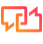 ﺳﯿﺴﺘﻢﻫﺎﯼ ﺧﺒﺮﻩ ﺑﺎ ﺑﺮﻧﺎﻣﻪ ﻫﺎﯼ ﮐﺎﺭﺑﺮﺩﯼ 195 (2022) 116573ﯾﮏﺍﻟﮕﻮﺭﯾﺘﻢ ﺧﻮﺷﻪ ﺑﻨﺪﯼ ﻗﻮﯼ ﺑﺮ ﺍﺳﺎﺱ ﺷﻨﺎﺳﺎﯾﯽ ﻧﻘﺎﻁ ﺍﺻﻠﯽ ﻭ ﺗﺨﻤﯿﻦ ﭼﮕﺎﻟﯽ ﻫﺴﺘﻪ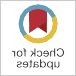 KNNﮊﻭﮊﻭ، ﮔﺎﻧﮕﻮﺍﻥ ﺳﯽ∗، ﻫﺎﺉﻮﺩﻭﻧﮓ ﺳﺎﻥ، ﮐﺎﯼ ﮐﻮ، ﻭﺍﯾﭽﻨﮓ ﻫﻮﺁﺯﻣﺎﯾﺸﮕﺎﻩﮐﻠﯿﺪ ﺍﯾﺎﻟﺘﯽ ﻋﺎﯾﻖ ﺑﺮﻕ ﻭ ﺗﺠﻬﯿﺰﺍﺕ ﺑﺮﻕ، ﺁﺯﻣﺎﯾﺸﮕﺎﻩ ﮐﻠﯿﺪ Shaanxi ﺩﺍﻧﺸﮑﺪﻩ ﻣﻬﻨﺪﺳﯽ ﺑﺮﻕ ﺷﺒﮑﻪ ﻫﻮﺷﻤﻨﺪ، ﺩﺍﻧﺸﮕﺎﻩ ﺷﯿﺎﻥ ﺟﯿﺎﺉﻮﺗﻨﮓ، ﺷﯿﺎﻥ، ﺍﺳﺘﺎﻥ ﺷﺎﻧﺸﯽ، 710049، ﭼﯿﻦﭼﮑﯿﺪﻩﺛﺎﺑﺖﺷﺪﻩ ﺍﺳﺖ ﮐﻪ ﺧﻮﺷﻪ ﺑﻨﺪﯼ ﭘﯿﮏ ﭼﮕﺎﻟﯽ (DPC) ﯾﮏ ﺭﻭﺵ ﺧﻮﺷﻪ ﺑﻨﺪﯼ ﻣﺆﺛﺮ ﺍﺳﺖ ﻭ ﺩﺭ ﺑﺴﯿﺎﺭﯼ ﺍﺯ ﺯﻣﯿﻨﻪ ﻫﺎﯼ ﻋﻠﻤﯽ ﮐﺎﺭﺑﺮﺩ ﺩﺍﺭﺩ. ﻣﯽ ﺗﻮﺍﻧﺪ ﭘﯿﮏ ﭼﮕﺎﻟﯽ ﺭﺍ ﺩﺭ ﻫﺮ ﺧﻮﺷﻪ ﺗﺸﺨﯿﺺ ﺩﻫﺪ ﻭ ﺑﻘﯿﻪﻧﻘﺎﻁ ﺭﺍ ﺩﺭ ﯾﮏ ﻣﺮﺣﻠﻪ ﺍﺧﺘﺼﺎﺹ ﺩﻫﺪ. ﺑﺎ ﺍﯾﻦ ﺣﺎﻝ، ﺭﻭﺵ ﺍﺻﻠﯽ ﺍﺯ ﭼﻨﺪﯾﻦ ﺍﺷﮑﺎﻝ ﺭﻧﺞ ﻣﯽ ﺑﺮﺩ. ﺍﻭﻝ ﺍﺯ ﻫﻤﻪ، ﻧﻮﯾﺴﻨﺪﮔﺎﻥ ﺩﻭ ﻣﻌﯿﺎﺭ ﭼﮕﺎﻟﯽ ﺭﺍ ﺑﺮﺍﯼ ﺗﺨﻤﯿﻦ ﭼﮕﺎﻟﯽ ﻣﺠﻤﻮﻋﻪ ﺩﺍﺩﻩ ﻫﺎﯼ ﺑﺰﺭﮒ ﻭ ﮐﻮﭼﮏﺍﺭﺍﺉﻪ ﮐﺮﺩﻧﺪ. ﺑﺎ ﺍﯾﻦ ﺣﺎﻝ، ﺍﻧﺘﺨﺎﺏ ﺩﻟﺨﻮﺍﻩ ﻣﺘﺮﯾﮏ ﭼﮕﺎﻟﯽ ﺑﺮ ﺍﺛﺮﺑﺨﺸﯽ DPC ﺗﺄﺛﯿﺮ ﺧﻮﺍﻫﺪ ﮔﺬﺍﺷﺖ. ﻋﻼﻭﻩ ﺑﺮ ﺍﯾﻦ، ﺷﻨﺎﺳﺎﯾﯽ ﻣﺮﺍﮐﺰ ﺧﻮﺷﻪ ﺍﯼ ﻣﺴﺘﻠﺰﻡ ﺗﺨﺼﯿﺺ ﺁﺳﺘﺎﻧﻪ ﺑﻪ ﺻﻮﺭﺕ ﺩﺳﺘﯽ ﺑﺮﺍﯼﺩﻭ ﮐﻤﯿﺖ ﺍﺿﺎﻓﯽ ﺍﺳﺖ ﮐﻪ ﺍﺳﺘﺤﮑﺎﻡ DPC ﺭﺍ ﮐﺎﻫﺶ ﻣﯽ ﺩﻫﺪ. ﻋﻼﻭﻩ ﺑﺮ ﺍﯾﻦ، ﺭﻭﺵ ﮔﺎﻡ ﺑﻪ ﮔﺎﻡ DPC ﺩﺭ ﺗﺨﺼﯿﺺ ﻧﻘﺎﻁ ﺑﺎﻗﯽ ﻣﺎﻧﺪﻩ ﭘﺲ ﺍﺯ ﯾﺎﻓﺘﻦ ﻣﺮﺍﮐﺰ ﺧﻮﺷﻪ ﻣﻤﮑﻦ ﺍﺳﺖ ﺑﺎﻋﺚ ﺍﻧﺘﺸﺎﺭ ﺧﻄﺎﻫﺎﺷﻮﺩ. ﺑﺮﺍﯼ ﺭﻓﻊ ﺍﯾﻦ ﻣﻌﺎﯾﺐ، ﻣﺎ ﯾﮏ ﺭﻭﺵ ﺟﺪﯾﺪ ﺧﻮﺷﻪ ﺑﻨﺪﯼ ﻣﺒﺘﻨﯽ ﺑﺮ KNN ﺑﻪ ﻧﺎﻡ ICKDC ﺭﺍ ﭘﯿﺸﻨﻬﺎﺩ ﮐﺮﺩﯾﻢ. ﻫﺪﻑ ﭼﺎﺭﭼﻮﺏ ﺟﺪﯾﺪ ﻧﺸﺎﻥ ﺩﺍﺩﻥ ﯾﮏ ﺧﻮﺷﻪ ﺑﺎ ﻣﺠﻤﻮﻋﻪ ﺍﯼ ﺍﺯ ﻧﻘﺎﻁ ﺍﺻﻠﯽ ﺑﻪﺟﺎﯼ ﯾﮏ ﺷﯽ ﻭﺍﺣﺪ ﺑﺮﺍﯼ ﻣﺮﮐﺰ ﻭ ﻃﺒﻘﻪ ﺑﻨﺪﯼ ﺑﻘﯿﻪ ﺍﺷﯿﺎء ﺑﻪ ﻃﻮﺭ ﻣﻮﺛﺮ ﺑﺮ ﺍﺳﺎﺱ ﺍﻃﻼﻋﺎﺕ ﺗﻮﺯﯾﻊ ﺍﺳﺖ. ﺑﻪ ﻃﻮﺭ ﮐﻠﯽ، ﻓﺮﺁﯾﻨﺪ ﺗﺨﻤﯿﻦ ﭼﮕﺎﻟﯽ ﻣﺤﻠﯽ ﻣﺒﺘﻨﯽ ﺑﺮ KNN، ﺷﻨﺎﺳﺎﯾﯽ ﻭ ﺍﺩﻏﺎﻡ ﻧﻘﺎﻁ ﺍﺻﻠﯽ،ﻭ ﻃﺒﻘﻪ ﺑﻨﺪﯼ ﺍﺷﯿﺎء ﻏﯿﺮ ﻫﺴﺘﻪ ﺍﯼ ﺑﻪ ICKDC ﺍﺟﺎﺯﻩ ﻣﯽ ﺩﻫﺪ ﺗﺎ ﺳﺎﺧﺘﺎﺭ ﺧﻮﺷﻪ ﻫﺎ ﺭﺍ ﺁﺷﮑﺎﺭ ﮐﻨﺪ. ﺁﺯﻣﺎﯾﺶ ﻫﺎ ﺑﺮ ﺭﻭﯼ ﻣﺠﻤﻮﻋﻪ ﻫﺎﯼ ﺩﺍﺩﻩ ﻣﺼﻨﻮﻋﯽ ﻭ ﺩﻧﯿﺎﯼ ﻭﺍﻗﻌﯽ ﺑﺮﺗﺮﯼ ICKDC ﺭﺍ ﻧﺴﺒﺖ ﺑﻪﭼﻨﺪﯾﻦ ﺍﻟﮕﻮﺭﯾﺘﻢ ﺧﻮﺷﻪ ﺑﻨﺪﯼ ﭘﺮﮐﺎﺭﺑﺮﺩ ﻭ ﺍﻧﻮﺍﻉ ﺟﺪﯾﺪ DPC ﻧﺸﺎﻥ ﻣﯽ ﺩﻫﺪ. ﻫﺪﻑ ﭼﺎﺭﭼﻮﺏ ﺟﺪﯾﺪ ﻧﺸﺎﻥ ﺩﺍﺩﻥ ﯾﮏ ﺧﻮﺷﻪ ﺑﺎ ﻣﺠﻤﻮﻋﻪ ﺍﯼ ﺍﺯ ﻧﻘﺎﻁ ﺍﺻﻠﯽ ﺑﻪ ﺟﺎﯼ ﯾﮏ ﺷﯽ ﻭﺍﺣﺪ ﺑﺮﺍﯼ ﻣﺮﮐﺰ ﻭ ﻃﺒﻘﻪ ﺑﻨﺪﯼﺑﻘﯿﻪ ﺍﺷﯿﺎء ﺑﻪ ﻃﻮﺭ ﻣﻮﺛﺮ ﺑﺮ ﺍﺳﺎﺱ ﺍﻃﻼﻋﺎﺕ ﺗﻮﺯﯾﻊ ﺍﺳﺖ. ﺑﻪ ﻃﻮﺭ ﮐﻠﯽ، ﻓﺮﺁﯾﻨﺪ ﺗﺨﻤﯿﻦ ﭼﮕﺎﻟﯽ ﻣﺤﻠﯽ ﻣﺒﺘﻨﯽ ﺑﺮ KNN، ﺷﻨﺎﺳﺎﯾﯽ ﻭ ﺍﺩﻏﺎﻡ ﻧﻘﺎﻁ ﺍﺻﻠﯽ، ﻭ ﻃﺒﻘﻪ ﺑﻨﺪﯼ ﺍﺷﯿﺎء ﻏﯿﺮ ﻫﺴﺘﻪ ﺍﯼ ﺑﻪICKDC ﺍﺟﺎﺯﻩ ﻣﯽ ﺩﻫﺪ ﺗﺎ ﺳﺎﺧﺘﺎﺭ ﺧﻮﺷﻪ ﻫﺎ ﺭﺍ ﺁﺷﮑﺎﺭ ﮐﻨﺪ. ﺁﺯﻣﺎﯾﺶ ﻫﺎ ﺑﺮ ﺭﻭﯼ ﻣﺠﻤﻮﻋﻪ ﻫﺎﯼ ﺩﺍﺩﻩ ﻣﺼﻨﻮﻋﯽ ﻭ ﺩﻧﯿﺎﯼ ﻭﺍﻗﻌﯽ ﺑﺮﺗﺮﯼ ICKDC ﺭﺍ ﻧﺴﺒﺖ ﺑﻪ ﭼﻨﺪﯾﻦ ﺍﻟﮕﻮﺭﯾﺘﻢ ﺧﻮﺷﻪ ﺑﻨﺪﯼ ﭘﺮﮐﺎﺭﺑﺮﺩ ﻭ ﺍﻧﻮﺍﻉﺟﺪﯾﺪ DPC ﻧﺸﺎﻥ ﻣﯽ ﺩﻫﺪ. ﻫﺪﻑ ﭼﺎﺭﭼﻮﺏ ﺟﺪﯾﺪ ﻧﺸﺎﻥ ﺩﺍﺩﻥ ﯾﮏ ﺧﻮﺷﻪ ﺑﺎ ﻣﺠﻤﻮﻋﻪ ﺍﯼ ﺍﺯ ﻧﻘﺎﻁ ﺍﺻﻠﯽ ﺑﻪ ﺟﺎﯼ ﯾﮏ ﺷﯽ ﻭﺍﺣﺪ ﺑﺮﺍﯼ ﻣﺮﮐﺰ ﻭ ﻃﺒﻘﻪ ﺑﻨﺪﯼ ﺑﻘﯿﻪ ﺍﺷﯿﺎء ﺑﻪ ﻃﻮﺭ ﻣﻮﺛﺮ ﺑﺮ ﺍﺳﺎﺱ ﺍﻃﻼﻋﺎﺕﺗﻮﺯﯾﻊ ﺍﺳﺖ. ﺑﻪ ﻃﻮﺭ ﮐﻠﯽ، ﻓﺮﺁﯾﻨﺪ ﺗﺨﻤﯿﻦ ﭼﮕﺎﻟﯽ ﻣﺤﻠﯽ ﻣﺒﺘﻨﯽ ﺑﺮ KNN، ﺷﻨﺎﺳﺎﯾﯽ ﻭ ﺍﺩﻏﺎﻡ ﻧﻘﺎﻁ ﺍﺻﻠﯽ، ﻭ ﻃﺒﻘﻪ ﺑﻨﺪﯼ ﺍﺷﯿﺎء ﻏﯿﺮ ﻫﺴﺘﻪ ﺍﯼ ﺑﻪ ICKDC ﺍﺟﺎﺯﻩ ﻣﯽ ﺩﻫﺪ ﺗﺎ ﺳﺎﺧﺘﺎﺭ ﺧﻮﺷﻪﻫﺎﺭﺍ ﺁﺷﮑﺎﺭ ﮐﻨﺪ. ﺁﺯﻣﺎﯾﺶ ﻫﺎ ﺑﺮ ﺭﻭﯼ ﻣﺠﻤﻮﻋﻪ ﻫﺎﯼ ﺩﺍﺩﻩ ﻣﺼﻨﻮﻋﯽ ﻭ ﺩﻧﯿﺎﯼ ﻭﺍﻗﻌﯽ ﺑﺮﺗﺮﯼ ICKDC ﺭﺍ ﻧﺴﺒﺖ ﺑﻪ ﭼﻨﺪﯾﻦ ﺍﻟﮕﻮﺭﯾﺘﻢ ﺧﻮﺷﻪ ﺑﻨﺪﯼ ﭘﺮﮐﺎﺭﺑﺮﺩ ﻭ ﺍﻧﻮﺍﻉ ﺟﺪﯾﺪ DPC ﻧﺸﺎﻥ ﻣﯽ ﺩﻫﺪ.ARTICLEINFOﮐﻠﯿﺪﻭﺍﮊﻩ ﻫﺎ:ﺧﻮﺷﻪﺑﻨﺪﯼﭼﮕﺎﻟﯽﺑﻪ ﺍﻭﺝ ﻣﯽ ﺭﺳﺪﻧﻘﺎﻁﺍﺻﻠﯽ ﺗﺨﻤﯿﻦﭼﮕﺎﻟﯽ ﻫﺴﺘﻪKNNﻧﻤﻮﻧﻪ ﻫﺎﺩﺭ ﺧﻮﺷﻪ ﻫﺎﯼ K ﻗﺮﺍﺭ ﻣﯽ ﮔﯿﺮﻧﺪ، ﺩﺭ ﺣﺎﻟﯽ ﮐﻪ ﺧﻮﺷﻪ ﺑﻨﺪﯼ ﺳﻠﺴﻠﻪ ﻣﺮﺍﺗﺒﯽ ﺑﻪ ﺩﻧﺒﺎﻝ ﺗﺸﮑﯿﻞﯾﮏ ﺳﺎﺧﺘﺎﺭ ﺩﺭﺧﺖ ﻣﺎﻧﻨﺪ ﺍﺯ ﻧﻤﻮﻧﻪ ﻫﺎﯼ ﺩﺳﺘﻪ ﺑﻨﺪﯼ ﻭ ﭘﺎﺭﺗﯿﺸﻦ ﺩﺭ ﻫﺮ ﮔﺮﻩ ﺩﺭﺧﺖﺍﺳﺖ. ﯾﮑﯽﺍﺯ ﺷﺎﺧﻪ ﻫﺎﯼ ﻣﻬﻢ ﺧﻮﺷﻪ ﺑﻨﺪﯼ ﭘﺎﺭﺗﯿﺸﻦ ﺑﻨﺪﯼ، ﺭﻭﺵ ﻣﺒﺘﻨﯽ ﺑﺮ ﭼﮕﺎﻟﯽ ﺍﺳﺖ ﮐﻪﻣﯽ ﺗﻮﺍﻧﺪﺍﺷﮑﺎﻝ ﻧﺎﻣﻨﻈﻢ ﻭ ﻏﯿﺮ ﮐﺮﻭﯼ ﻧﻤﻮﻧﻪ ﻫﺎﯼ ﺩﺍﺩﻩ ﺭﺍ ﻃﺒﻘﻪ ﺑﻨﺪﯼ ﮐﻨﺪ. ﺑﻪ ﻃﻮﺭ ﮐﻠﯽ، ﺗﻮﺯﯾﻊﺍﺷﯿﺎء ﺩﺍﺩﻩ ﺭﺍ ﺑﺎ ﺍﺳﺘﻔﺎﺩﻩ ﺍﺯ ﺍﺳﺘﺮﺍﺗﮋﯼ ﻫﺎﯼ ﺗﺨﻤﯿﻦ ﭼﮕﺎﻟﯽ ﻣﺨﺘﻠﻒ ﺩﺭ ﻣﺮﺣﻠﻪ ﺍﻭﻝ ﺗﻮﺻﯿﻒﻣﯽ ﮐﻨﺪ، ﺳﭙﺲ ﻣﺮﺍﮐﺰ ﺧﻮﺷﻪ ﺭﺍ ﺑﻪ ﻋﻨﻮﺍﻥ ﻣﻨﺎﻃﻘﯽ ﺑﺎ ﺗﺮﺍﮐﻢ ﻣﺤﻠﯽ ﺑﺎﻻﺗﺮ ﺷﻨﺎﺳﺎﯾﯽﻣﯽﮐﻨﺪ ﻭ ﺧﻮﺷﻪ ﻧﻬﺎﯾﯽ ﺭﺍ ﺗﺤﺖ ﻃﺮﺡ ﻫﺎﯼ ﭘﺎﺭﺗﯿﺸﻦ ﺑﻨﺪﯼ ﻣﺨﺘﻠﻒ ﺗﺸﮑﯿﻞ ﻣﯽ ﺩﻫﺪ.DBSCAN )ﺧﻮﺷﻪ ﺑﻨﺪﯼ ﻓﻀﺎﯾﯽ ﻣﺒﺘﻨﯽ ﺑﺮ ﭼﮕﺎﻟﯽ ﺑﺮﻧﺎﻣﻪ ﻫﺎﯼ ﮐﺎﺭﺑﺮﺩﯼ ﺑﺎ ﻧﻮﯾﺰ( )ﺍﺳﺘﺮ، ﮐﺮﯾﮕﻞ،ﺳﺎﻧﺪﺭ، ﺧﻮ، ﻭ ﻫﻤﮑﺎﺭﺍﻥ.،(1996 ﯾﮑﯽ ﺍﺯ ﻣﻌﺮﻑ ﺗﺮﯾﻦ ﺭﻭﺵ ﻫﺎﯼ ﺧﻮﺷﻪ ﺑﻨﺪﯼ ﻣﺒﺘﻨﯽ ﺑﺮﭼﮕﺎﻟﯽ ﺍﺳﺖ. ﺩﺭ DBSCAN، ﺍﺷﯿﺎء ﺩﺍﺧﻞ ﻣﻨﻄﻘﻪ ﺑﺎ ﺷﻌﺎﻉ ﺍﮔﺮ ﺗﻌﺪﺍﺩ ﺁﻧﻬﺎ ﺍﺯ ﺣﺪﺍﻗﻞ ﺍﻣﺘﯿﺎﺯ ﺍﺯﭘﯿﺶ ﺗﻌﺮﯾﻒ ﺷﺪﻩ ﺑﯿﺸﺘﺮ ﺑﺎﺷﺪ، ﺧﻮﺷﻪ ﺑﻨﺪﯼ ﻣﯽ ﺷﻮﻧﺪ.(minPts. ﺳﭙﺲ ﻣﻨﺎﻃﻘﯽ ﮐﻪ ﺍﺷﯿﺎءﻣﺸﺎﺑﻬﯽ ﺩﺍﺭﻧﺪ ﺑﻪ ﻫﻤﺎﻥ ﺧﻮﺷﻪ ﺍﺧﺘﺼﺎﺹ ﺩﺍﺩﻩ ﻣﯽ ﺷﻮﻧﺪ. ﺑﺎ ﺍﯾﻦ ﺣﺎﻝ، ﻋﻤﻠﮑﺮﺩ DB-SCAN ﺑﻪ ﺷﺪﺕ ﺑﺮ ﺩﻭ ﭘﺎﺭﺍﻣﺘﺮ ﻣﺸﺨﺺ ﺷﺪﻩ ﻣﺘﮑﯽ ﺍﺳﺖ، ﺩﺭ ﺣﺎﻟﯽ ﮐﻪ ﻓﺮﺁﯾﻨﺪ ﺗﻨﻈﯿﻢﻣﯽﺗﻮﺍﻧﺪ ﻏﯿﺮ ﺿﺮﻭﺭﯼ ﺑﺎﺷﺪ. ﺑﺮﺍﯼ ﻏﻠﺒﻪ ﺑﺮ ﺩﺷﻮﺍﺭﯼ ﺩﺭ ﺍﻧﺘﺨﺎﺏ.1ﻣﻘﺪﻣﻪﻃﺒﻘﻪﺑﻨﺪﯼ ﺑﺪﻭﻥ ﻧﻈﺎﺭﺕ، ﮐﻪ ﺑﻪ ﺁﻥ ﺧﻮﺷﻪ ﺑﻨﺪﯼ ﯾﺎ ﺗﺠﺰﯾﻪ ﻭ ﺗﺤﻠﯿﻞ ﺩﺍﺩﻩ ﻫﺎﯼ ﺍﮐﺘﺸﺎﻓﯽﻧﯿﺰﮔﻔﺘﻪ ﻣﯽ ﺷﻮﺩ، ﻧﻘﺸﯽ ﺿﺮﻭﺭﯼ ﺩﺭ ﺍﺳﺘﺨﺮﺍﺝ ﻭ ﺩﺭﮎ ﺩﺍﻧﺶ ﺑﺎﻟﻘﻮﻩ ﺩﺭﻭﻥ ﺩﺍﺩﻩ ﻫﺎ ﺍﯾﻔﺎ ﻣﯽ ﮐﻨﺪ.ﺗﺎﺭﯾﺨﭽﻪ ﺍﯼ ﻃﻮﻻﻧﯽ ﺩﺍﺭﺩ ﮐﻪ ﺑﻪ ﺯﻣﺎﻥ ﺍﺭﺳﻄﻮ ﺑﺮﻣﯽ ﮔﺮﺩﺩﺗﺎﺭﯾﺨﭽﻪ ﺣﯿﻮﺍﻧﺎﺕﮐﻪ ﺩﺭ ﺁﻥ ﺍﻭ ﺣﯿﻮﺍﻧﺎﺕﺭﺍ ﺑﺮ ﺍﺳﺎﺱ ﭘﯿﭽﯿﺪﮔﯽ ﺳﺎﺧﺘﺎﺭ ﺁﻧﻬﺎ ﻃﺒﻘﻪ ﺑﻨﺪﯼ ﮐﺮﺩ )ﺑﻮﺗﻨﮑﻮ، ﭼﺎﺉﻮﺍﻟﯿﺖ ﻭﺍﻧﮕﺴﻪ ﻭ ﭘﺎﺭﺩﺍﻟﻮﺱ،.(2009 ﺩﺭ ﺗﺤﻠﯿﻞ ﺧﻮﺷﻪ ﺍﯼ، ﻣﺠﻤﻮﻋﻪ ﺍﯼ ﺍﺯ ﻧﻤﻮﻧﻪ ﻫﺎ ﺑﺮ ﺍﺳﺎﺱﺷﺒﺎﻫﺖ ﻫﺎﯾﺸﺎﻥﺑﻪ ﭼﻨﺪ ﺧﻮﺷﻪ ﺗﻘﺴﯿﻢ ﻣﯽ ﺷﻮﻧﺪ ﮐﻪ ﻣﻌﻤﻮﻻ ًﺑﺎ ﻓﻮﺍﺻﻞ ﺍﻗﻠﯿﺪﺳﯽ ﺍﻧﺪﺍﺯﻩ ﮔﯿﺮﯼﻣﯽ ﺷﻮﻧﺪ، ﺑﻪ ﻃﻮﺭﯼ ﮐﻪ ﻧﻤﻮﻧﻪ ﻫﺎﯼ ﺩﺭﻭﻥ ﯾﮏ ﺧﻮﺷﻪ ﻣﺸﺎﺑﻪ ﯾﮑﺪﯾﮕﺮ ﻫﺴﺘﻨﺪ ﻭ ﺑﺎﻧﻤﻮﻧﻪ ﻫﺎﯼﻣﻮﺟﻮﺩ ﺩﺭ ﺧﻮﺷﻪ ﻫﺎﯼ ﺩﯾﮕﺮ ﻣﺘﻔﺎﻭﺕ ﻫﺴﺘﻨﺪ.ﺟﯿﻦ، ﻣﻮﺭﺗﯽ ﻭ ﻓﻠﯿﻦ،.(1999ﺗﺠﺰﯾﻪﻭ ﺗﺤﻠﯿﻞ ﺧﻮﺷﻪ ﺍﯼ ﺷﺎﻣﻞ ﺗﺤﻘﯿﻘﺎﺗﯽ ﺍﺳﺖ ﮐﻪ ﺷﺎﻣﻞ ﻃﯿﻒ ﮔﺴﺘﺮﺩﻩ ﺍﯼ ﺍﺯ ﺟﻮﺍﻣﻊﻣﺎﻧﻨﺪﭘﺮﺩﺍﺯﺵ ﺗﺼﻮﯾﺮ )ﺑﻮﻧﺪﯼ ﻭ ﻫﻤﮑﺎﺭﺍﻥ،;2017 ﺩﺍﻧﺎﭼﺎﻧﺪﺭﺍ ﻭ ﭼﺎﻧﻮ،(2017، ﺗﺸﺨﯿﺺﺟﺎﻣﻌﻪ)ﺁﺑﻪ،;2017ﻓﺮﯾﺮﺍ ﻭ ﮊﺍﺉﻮ،;2016ﻣﺎ ﻭ ﻫﻤﮑﺎﺭﺍﻥ،2016، ﺑﯿﻮ ﺍﻧﻔﻮﺭﻣﺎﺗﯿﮏ )ﺯﻭ، ﻟﯿﻦ، ﺟﯿﺎﻧﮓ،ﻟﯿﻮ ﻭ ﺯﻧﮓ،(2018، ﺍﻣﻨﯿﺖ ﺳﺎﯾﺒﺮﯼ )ﺑﻮﺳﻪ، ﺟﻨﺞ، ﻫﺎﻟﺮ ﻭ ﺳﺒﺴﺘﯿﻦ، ;2014ﻻﺧﻨﻮ ﻭ ﻫﻤﮑﺎﺭﺍﻥ،(2017ﻭ ﻏﯿﺮﻩ. ﺩﺭ ﺍﯾﻦ ﻣﯿﺎﻥ ﺭﻭﺵ ﻫﺎﯼ ﻣﺨﺘﻠﻒ ﺧﻮﺷﻪ ﺑﻨﺪﯼ ﭘﯿﺸﻨﻬﺎﺩ ﺷﺪﻩ ﺍﺳﺖ.ﯾﮏ ﺭﻭﺵ ﺗﻘﺮﯾﺒﯽ ﺍﻣﺎ ﺑﻪ ﻃﻮﺭ ﮔﺴﺘﺮﺩﻩ ﭘﺬﯾﺮﻓﺘﻪ ﺷﺪﻩ، ﻃﺒﻘﻪ ﺑﻨﺪﯼ ﺁﻧﻬﺎ ﺑﻪ ﺭﻭﺵ ﻫﺎﯼ ﭘﺎﺭﺗﯿﺸﻦﺑﻨﺪﯼ ﻭ ﺭﻭﺵ ﻫﺎﯼ ﺳﻠﺴﻠﻪ ﻣﺮﺍﺗﺒﯽ ﺍﺳﺖWunsch. & Xu،.(2005 ﺧﻮﺷﻪ ﺑﻨﺪﯼﭘﺎﺭﺗﯿﺸﻦﺑﻨﺪﯼ ﻣﺴﺘﻘﯿﻤﺎ ًﻃﺒﻘﻪ ﺑﻨﺪﯼ ﻣﯽ ﮐﻨﺪ∗   ﻧﻮﯾﺴﻨﺪﻩﻣﺘﻨﺎﻇﺮ.)K. Qu(، qukaihenshuai@163.com،(ﺳﺎﻥ .ﺍﭺ)haodongshd@163.com )G. Si(,sigangquan@mail.xjtu.edu.cn )Z. Zhou(،zz_790539463@stu.xjtu.edu.cn :ﺁﺩﺭﺱﺍﯾﻤﯿﻞ)W. Hou(.weicheng123@stu.xjtu.edu.cnhttps://doi.org/10.1016/j.eswa.2022.116573ﺩﺭﯾﺎﻓﺖﺷﺪﻩ ﺩﺭ 10 ﺁﮔﻮﺳﺖ 2020؛ ﺩﺭﯾﺎﻓﺖ ﺩﺭ ﻓﺮﻡ ﺍﺻﻼﺡ ﺷﺪﻩ 28 ﺩﺳﺎﻣﺒﺮ 2021؛ ﭘﺬﯾﺮﺵ ﺩﺭ 17 ﮊﺍﻧﻮﯾﻪ 2022 ﺩﺭ ﺩﺳﺘﺮﺱ ﺁﻧﻼﯾﻦ 3ﻓﻮﺭﯾﻪ2022.ﮐﻠﯿﻪﺣﻘﻮﻕ ﻣﺤﻔﻮﻅ ﺍﺳﺖ Ltd. Elsevier 2022 0957-4174/©ﺩﺭﺍﯾﻦ ﻣﻘﺎﻟﻪ، ﯾﮏ ﺭﻭﯾﮑﺮﺩ ﺟﺪﯾﺪ ICKDC ﺑﺮﺍﯼ ﺣﺬﻑ ﻋﯿﻮﺏ DPC ﭘﯿﺸﻨﻬﺎﺩ ﺷﺪﻩ ﺍﺳﺖ. ﺑﻪﻃﻮﺭ ﮐﻠﯽ، ﯾﮏ ﻣﺘﺮﯾﮏ ﺗﺨﻤﯿﻦ ﭼﮕﺎﻟﯽ ﯾﮑﻨﻮﺍﺧﺖ ﺟﺪﯾﺪ ﺑﺮ ﺍﺳﺎﺱ ﺍﯾﺪﻩ KNN ﺑﺮﺍﯼ ﺗﺮﮐﯿﺐ ﺍﻃﻼﻋﺎﺕﺗﻮﺯﯾﻊ ﺍﺯ ﻧﻤﻮﻧﻪ ﻫﺎﯼ ﻣﺠﺎﻭﺭ ﻣﺤﻠﯽ ﺍﺳﺘﻔﺎﺩﻩ ﻣﯽ ﺷﻮﺩ. ﺑﻨﺎﺑﺮﺍﯾﻦ ﺍﺯ ﻣﺸﮑﻼﺕ DPC ﺩﺭﺗﻌﯿﯿﻦﺷﮑﻞ ﻣﻌﯿﺎﺭﻫﺎﯼ ﺗﺨﻤﯿﻦ ﭼﮕﺎﻟﯽ ﺍﺟﺘﻨﺎﺏ ﻣﯽ ﺷﻮﺩ. ﺳﭙﺲ، ﯾﮏ »ﻓﺮﺍﯾﻨﺪ ﻋﻤﻮﻣﯽ ﺍﻧﺘﺨﺎﺑﺎﺕ«ﺑﺮﺍﯼ ﺗﻌﺮﯾﻒ ﻧﻘﺎﻁ ﺍﺻﻠﯽ ﻃﺮﺍﺣﯽ ﻣﯽ ﺷﻮﺩ ﻭ ﺑﻪ ﺩﻧﺒﺎﻝ ﺁﻥ ﯾﮏ ﻣﺮﺣﻠﻪ ﺍﺩﻏﺎﻡ ﺑﺮﺍﯼ ﺷﻨﺎﺳﺎﯾﯽﺳﺎﺧﺘﺎﺭ ﺍﺻﻠﯽ ﻫﺮ ﺧﻮﺷﻪ ﺍﻧﺠﺎﻡ ﻣﯽ ﺷﻮﺩ. ﺗﻌﺪﺍﺩ ﺍﯾﺪﻩ ﺁﻝ ﺧﻮﺷﻪ ﻫﺎ ﻧﯿﺰ ﻣﯽ ﺗﻮﺍﻧﺪ ﺑﻪ ﻃﻮﺭﺧﻮﺩﮐﺎﺭ ﺑﺮﺍﯼ ﺍﯾﻦ ﻣﻨﻈﻮﺭ ﺍﺳﺘﺨﺮﺍﺝ ﺷﻮﺩ. ﺑﻘﯿﻪ ﻧﻘﺎﻁ، ﺑﻪ ﻭﯾﮋﻩ ﻧﻘﺎﻁ ﻧﺰﺩﯾﮏ ﺑﻪ ﻟﺒﻪ ﺧﻮﺷﻪ ﻫﺎ،ﻣﯽ ﺗﻮﺍﻧﻨﺪ ﺑﻪ ﺭﺍﺣﺘﯽ ﺑﺎ ﺍﻃﻼﻋﺎﺕ ﺗﻮﺯﯾﻊ ﻃﺒﻘﻪ ﺑﻨﺪﯼ ﺷﻮﻧﺪ. ﺍﺳﺘﺮﺍﺗﮋﯼ ﺍﻧﺘﺸﺎﺭ ﺑﺮﭼﺴﺐﭘﯿﺸﻨﻬﺎﺩﯼﺧﻄﺮ ﻭﺍﮐﻨﺶ ﺯﻧﺠﯿﺮﻩ ﺍﯼ ﺩﺭ DPC ﺭﺍ ﮐﺎﻫﺶ ﻣﯽ ﺩﻫﺪ ﻭ ﮐﯿﻔﯿﺖ ﻧﺘﺎﯾﺞ ﺧﻮﺷﻪﺑﻨﺪﯼﺭﺍ ﺑﻬﺒﻮﺩ ﻣﯽ ﺑﺨﺸﺪ.ﻋﮑﺲ. .1 ﻓﺮﺁﯾﻨﺪ ﺷﻨﺎﺳﺎﯾﯽ ﻭ ﺍﺩﻏﺎﻡ ﻣﻨﺎﻃﻖ ﺍﺻﻠﯽ ﺑﻪ ICKDCﺍﺟﺎﺯﻩﻣﯽ ﺩﻫﺪ ﺗﺎ ﺗﻮﺯﯾﻊ ﭼﮕﺎﻟﯽ ﺧﻮﺷﻪ ﻫﺎ ﻭ ﺩﺭ ﻧﺘﯿﺠﻪ ﻋﻤﻠﮑﺮﺩ ﺑﻬﺘﺮ ﺭﺍ ﺗﺸﺨﯿﺺ ﺩﻫﺪ.ﺑﻘﯿﻪﺍﯾﻦ ﻣﻘﺎﻟﻪ ﺑﻪ ﺷﺮﺡ ﺯﯾﺮ ﺳﺎﺯﻣﺎﻧﺪﻫﯽ ﺷﺪﻩ ﺍﺳﺖ. ﺩﺭ ﺑﺨﺶ2، ﻣﺎ ﺑﻪ ﻃﻮﺭ ﺧﻼﺻﻪﺭﻭﺵDPC ﺍﺻﻠﯽ ﻭ ﺍﺳﺘﺮﺍﺗﮋﯼ ﻫﺎﯼ ﺗﺨﻤﯿﻦ ﭼﮕﺎﻟﯽ ﻣﺒﺘﻨﯽ ﺑﺮ KNN ﺭﺍ ﻣﺮﻭﺭ ﻣﯽ ﮐﻨﯿﻢ. ﺩﺭ ﺑﺨﺶ3، ﭘﯿﺎﺩﻩ ﺳﺎﺯﯼ ICKDC ﺭﺍ ﺷﺮﺡ ﻣﯽ ﺩﻫﯿﻢ ﻭ ﺗﺠﺰﯾﻪ ﻭ ﺗﺤﻠﯿﻞ ﻣﻔﺼﻠﯽ ﺍﺭﺍﺉﻪ ﻣﯽﺩﻫﯿﻢ.ﺩﺭ ﺑﺨﺶ4، ﻣﺎ ﺭﻭﺵ ﺟﺪﯾﺪ ﺭﺍ ﺑﺎ ﺍﺳﺘﺮﺍﺗﮋﯼ ﻫﺎﯼ ﺧﻮﺷﻪ ﺑﻨﺪﯼ ﭘﯿﺸﺮﻓﺘﻪ ﺑﺎ ﺍﺳﺘﻔﺎﺩﻩ ﺍﺯ ﻣﺠﻤﻮﻋﻪﺩﺍﺩﻩ ﻫﺎﯼ ﻣﺼﻨﻮﻋﯽ ﻭ ﺩﻧﯿﺎﯼ ﻭﺍﻗﻌﯽ ﻣﻘﺎﯾﺴﻪ ﻣﯽ ﮐﻨﯿﻢ. ﺩﺭ ﺑﺨﺶ5، ﻣﺎ ﻧﺘﯿﺠﻪ ﮔﯿﺮﯼﻣﯽﮐﻨﯿﻢ..2ﺁﺛﺎﺭ ﻣﺮﺗﺒﻂﭘﺎﺭﺍﻣﺘﺮﻫﺎﯼﺑﻬﯿﻨﻪ DBSCAN، ﯾﮏ ﻧﻮﻉ ﻣﻌﺮﻭﻑ ﺑﻪ ﻧﺎﻡ OP-TICS )ﺁﻧﮑﺮﺳﺖ، ﺑﺮﻭﻧﯿﮓ، ﮐﺮﯾﮕﻞ ﻭﺳﺎﻧﺪﺭ،(1999 ﭘﯿﺸﻨﻬﺎﺩ ﻣﯽ ﺷﻮﺩ. ﺍﯾﻦ ﯾﮏ ﺗﺮﺗﯿﺐ ﺧﻮﺷﻪ ﺍﯼ ﺭﺍ ﺍﺭﺍﺉﻪ ﻣﯽ ﺩﻫﺪ ﮐﻪ ﺣﺎﻭﯼ ﻧﺘﺎﯾﺞﺧﻮﺷﻪ ﺑﻨﺪﯼ ﺑﻪ ﺩﺳﺖ ﺁﻣﺪﻩ ﺍﺯ ﻃﯿﻒ ﮔﺴﺘﺮﺩﻩ ﺍﯼ ﺍﺯ ﺗﻨﻈﯿﻤﺎﺕ ﭘﺎﺭﺍﻣﺘﺮ ﺍﺳﺖ. ﺩﺭ ﻧﺘﯿﺠﻪ،OPTICS ﺩﺭ ﮐﺸﻒ ﺧﻮﺷﻪ ﻫﺎﯾﯽ ﺑﺎ ﭼﮕﺎﻟﯽ ﻣﺘﻔﺎﻭﺕ ﻗﻮﯼ ﺗﺮ ﺍﺳﺖ. ﺗﻌﺪﺍﺩﯼ ﺍﺯ ﺍﻧﻮﺍﻉﺩﯾﮕﺮDBSCAN ﻧﯿﺰ ﭘﯿﺸﻨﻬﺎﺩ ﺷﺪﻩ ﺍﺳﺖ ﮐﻪ ﺗﻮﺳﻂ DB-CLASD ﻧﺸﺎﻥ ﺩﺍﺩﻩ ﺷﺪﻩ ﺍﺳﺖ.ﺷﺎﻩ،ﺑﻨﺴﺪﺍﺩﯾﺎ ﻭ ﮔﺎﻧﺎﺗﺮﺍ،)2012 ST-DBSCAN ،ﺑﯿﺮﺍﻧﺖ ﻭ ﮐﻮﺕ،)2007 DM-DBSCAN , ﺍﻟﺒﺎﺗﺎﻭ ﺁﺷﻮﺭ،(2013 ﻭ ﻏﯿﺮﻩ DENCLUE CLUstEring) ﻣﺒﺘﻨﯽ ﺑﺮ (DENsity )ﻫﯿﻨﻬﺒﻮﺭﮒ ﻭ ﮔﺎﺑﺮﯾﻞ،;2007ﻫﯿﻨﻬﺒﻮﺭﮒ ﻭ ﮐﯿﻢ،(2003 ﯾﮑﯽ ﺩﯾﮕﺮ ﺍﺯ ﺭﻭﺵ ﻫﺎﯼ ﺧﻮﺷﻪ ﺑﻨﺪﯼ ﻣﺒﺘﻨﯽ ﺑﺮ ﭼﮕﺎﻟﯽﺑﺎ ﺍﺳﺘﻔﺎﺩﻩ ﺍﺯ ﺗﺨﻤﯿﻦ ﮔﺮ ﭼﮕﺎﻟﯽ ﺍﺳﺖ. ﺩﺭ DENCLUE، ﺣﺪﺍﮐﺜﺮ ﻣﺤﻠﯽ ﺗﺨﻤﯿﻦ ﺗﻮﺯﯾﻊ ﭼﮕﺎﻟﯽﺑﻪ ﻋﻨﻮﺍﻥ ﯾﮏ ﺟﺬﺏ ﮐﻨﻨﺪﻩ ﭼﮕﺎﻟﯽ ﺗﻌﺮﯾﻒ ﻣﯽ ﺷﻮﺩ. ﺳﭙﺲ ﻫﺮ ﻧﻘﻄﻪ ﺩﺭ ﺟﻬﺖﺑﯿﺸﺘﺮﯾﻦﺍﻓﺰﺍﯾﺶ ﺷﯿﺐ ﭼﮕﺎﻟﯽ ﺑﺎ ﺟﺬﺏ ﮐﻨﻨﺪﻩ ﻣﺮﺗﺒﻂ ﻣﯽ ﺷﻮﺩ ﺗﺎ ﺧﻮﺷﻪ ﻫﺎ ﺭﺍ ﺗﺸﮑﯿﻞﺩﻫﻨﺪ.ﺑﺮﺭﺳﯽ ﻫﺎﯼ ﺟﺎﻣﻊ ﺧﻮﺷﻪ ﺑﻨﺪﯼ ﻣﺒﺘﻨﯽ ﺑﺮ ﭼﮕﺎﻟﯽ ﺭﺍ ﻣﯽ ﺗﻮﺍﻥ ﺩﺭ ﺍﯾﻦ ﻣﻘﺎﻟﻪ ﯾﺎﻓﺖﻫﺎﻥ،ﭘﯽﻭ ﮐﺎﻣﺒﺮ(2011) ﻭ ﮐﺮﯾﮕﻞ، ﮐﺮﻭﮔﺮ، ﺳﺎﻧﺪﺭ ﻭ ﺯﯾﻤﮏ.(2011)ﯾﮏﺍﻟﮕﻮﺭﯾﺘﻢ ﺑﺮﺍﯼ ﺍﺟﺮﺍﯼ ﺧﻮﺷﻪ ﺑﻨﺪﯼ ﻣﺒﺘﻨﯽ ﺑﺮ ﭼﮕﺎﻟﯽ ﺑﻪ ﻧﺎﻡ DPC )ﺧﻮﺷﻪ ﺑﻨﺪﯼ ﺑﺎﺟﺴﺘﺠﻮﯼﺳﺮﯾﻊ ﻭ ﯾﺎﻓﺘﻦ ﭘﯿﮏ ﻫﺎﯼ ﭼﮕﺎﻟﯽ( ﺩﺭ ﺳﺎﻝ 2014 ﭘﯿﺸﻨﻬﺎﺩ ﺷﺪ.ﺭﻭﺩﺭﯾﮕﺰ ﻭ ﻻﯾﻮ، 2014،ﻣﺤﺎﺳﺒﻪ ﻣﯽ ﺷﻮﺩ i ﺑﺮ ﺍﺳﺎﺱ ﺍﯾﻦ ﻓﺮﺽ ﺍﯾﺠﺎﺩ ﻣﯽ ﺷﻮﺩ ﮐﻪ ﻣﺮﺍﮐﺰ ﺧﻮﺷﻪ ﺑﻬﯿﻨﻪ ﺩﻭ ﻭﯾﮋﮔﯽﺯﯾﺮ ﺭﺍ ﺑﺮﺁﻭﺭﺩﻩ ﻣﯽ ﮐﻨﻨﺪ: (1) ﺁﻧﻬﺎ ﺑﺎﻻﺗﺮﯾﻦ ﭼﮕﺎﻟﯽ ﻣﺤﻠﯽ ﺭﺍ ﺩﺭ ﺧﻮﺷﻪ ﻫﺎﯼ ﻣﺮﺑﻮﻃﻪ ﺩﺍﺭﻧﺪ(2). ﺁﻧﻬﺎ ﺩﺭ ﻓﺎﺻﻠﻪ ﻧﺴﺒﺘﺎ ﺯﯾﺎﺩﯼ ﺍﺯ ﻧﻘﺎﻁ ﺑﺎ ﭼﮕﺎﻟﯽ ﺑﺎﻻﺗﺮ ﻗﺮﺍﺭ ﺩﺍﺭﻧﺪ. ﺩﺭ ﻧﺘﯿﺠﻪ، ﺩﻭ ﻣﻘﺪﺍﺭﻣﺘﻨﺎﻇﺮ ﺍﺯ ﻧﻘﻄﻪ ﺩﺍﺩﻩ DPC (.ﯾﻌﻨﯽ، ، ﺗﺮﺍﮐﻢ ﻣﺤﻠﯽ ﻭ ، ﻓﺎﺻﻠﻪ ﺗﺎ ﻧﺰﺩﯾﮑﺘﺮﯾﻦ ﻧﻘﻄﻪ ﺩﺍﺩﻩﺑﺎ ﭼﮕﺎﻟﯽ ﺑﺎﻻﺗﺮ. ﺑﺎ ﺗﻮﺟﻪ ﺑﻪ ﻣﺠﻤﻮﻋﻪ ﺩﺍﺩﻩ = ] [ × ﮐﻪ ﺷﺎﻣﻞnﻧﻘﺎﻁ ﺩﺍﺩﻩ ﺑﺎﺩﺍﺑﻌﺎﺩ ﻫﺮﺛﺎﺑﺖﺷﺪﻩ ﺍﺳﺖ ﮐﻪ DPC ﯾﮏ ﺍﺳﺘﺮﺍﺗﮋﯼ ﺧﻮﺷﻪ ﺑﻨﺪﯼ ﻣﺆﺛﺮ ﺍﺳﺖ ﻭ ﺑﺮ ﺭﻭﯼ ﮐﺎﺭﻫﺎﯼ ﻣﺨﺘﻠﻒﺩﺭ ﺩﻧﯿﺎﯼ ﻭﺍﻗﻌﯽ ﺁﺯﻣﺎﯾﺶ ﺷﺪﻩ ﺍﺳﺖ، ﺍﻣﺎ ﮐﺎﺭﺍﯾﯽ ﻫﻤﭽﻨﯿﻦ ﻣﻨﺠﺮ ﺑﻪ ﻧﻘﺺ ﻫﺎﯼﺁﺷﮑﺎﺭﻣﯽ ﺷﻮﺩ. ﺍﻧﺘﺨﺎﺏ ﺩﻟﺨﻮﺍﻩ ﻣﻌﯿﺎﺭﻫﺎﯼ ﺗﺨﻤﯿﻦ ﭼﮕﺎﻟﯽ، ﻣﺮﺍﮐﺰ ﺧﻮﺷﻪ ﺍﯼ ﻭ ﺧﻄﺮ ﺍﻧﺘﺸﺎﺭﯾﮏ،ﻣﺎﺗﺮﯾﺲ ﻓﺎﺻﻠﻪ   = ]  [ × ﺍﺑﺘﺪﺍ ﻣﺤﺎﺳﺒﻪ ﻣﯽ ﺷﻮﺩ، ﺟﺎﯾﯽ ﮐﻪ  ﻓﺎﺻﻠﻪ ﺍﻗﻠﯿﺪﺳﯽ ﺍﺳﺖﺧﻄﺎﻣﺤﺪﻭﺩﯾﺖ ﻫﺎﯼ ﺍﺻﻠﯽ ﺭﻭﺵ ﺍﺻﻠﯽ ﻫﺴﺘﻨﺪ. ﺑﺴﯿﺎﺭﯼ ﺍﺯ ﺍﻧﻮﺍﻉ ﺑﻬﯿﻨﻪ ﺳﺎﺯﯼ ﺷﺪﻩ DPCﺑﯿﻦﺩﺍﺩﻩ ﻫﺎﻣﻦﻭ.j ﺳﭙﺲ ﺗﺮﺍﮐﻢ ﻣﺤﻠﯽ ﺭﺍ ﻣﯽ ﺗﻮﺍﻥ ﺑﻪ ﺻﻮﺭﺕ ﺑﯿﺎﻥ ﮐﺮﺩ)ﯾﻮ،                                                                                                                                ﺩﺍﺭﻧﺪ ﺑﺎﺗﻮﺟﻪ ﺑﻪ ﺍﺛﺮﺍﺕ ﻣﺨﺘﻠﻒ ﺫﮐﺮ ﺷﺪﻩ ﺩﺭ ﺍﯾﻦ ﺳﺎﻟﻬﺎ ﭘﯿﺸﻨﻬﺎﺩ ﺷﺪﻩ ﺍﺳﺖﻟﯿﻮ،ﮔﻮﺉﻮ، ﻟﯿﻮ ﻭ ﯾﺎﺉﻮ،.(2019(1)0 >    1 }0≤	0	=( - ) ∑	=ﺍﻭﻟﯿﻦﻧﻮﻉ ﺑﻬﺒﻮﺩ ﺑﺎ ﻫﺪﻑ ﭘﯿﺸﻨﻬﺎﺩ ﯾﮏ ﻣﺘﺮﯾﮏ ﻣﻮﺛﺮ ﺑﺮﺍﯼ ﺗﺨﻤﯿﻦ ﭼﮕﺎﻟﯽ ﺍﺳﺖ.ﻣﺤﻤﻮﺩ، ﮊﺍﻧﮓ،ﺑﯽ، ﺩﺍﻭﻭﺩ ﻭ ﺍﺣﻤﺪ .2016)ﺑﻪ ﻓﺎﺻﻠﻪ ﺑﺮﺵ ﺍﺳﺘﻔﺎﺩﻩ ﻣﯽ ﮐﻨﺪ DPC ﺑﺮﺍﯼ ﺣﺬﻑ ﺍﺗﮑﺎﯼ KDE( ،ﺗﺨﻤﯿﻦ ﭼﮕﺎﻟﯽ ﻫﺴﺘﻪ) ﺭﺍ ﭘﯿﺸﻨﻬﺎﺩ ﮐﺮﺩ ﮐﻪ ﺍﺯ ﯾﮏ ﺗﺨﻤﯿﻨﮕﺮ ﭼﮕﺎﻟﯽ ﻧﺎﭘﺎﺭﺍﻣﺘﺮﯾﮏ HDCFSFDP (  .ﮊﻭ، ﺳﯽ، ﮊﺍﻧﮓ ﻭ ﮊﻧﮓ(2018) ﻫﻤﭽﻨﯿﻦ ﺍﺯ KDE ﺑﻪ ﻋﻨﻮﺍﻥ ﺟﺎﯾﮕﺰﯾﻨﯽ ﺑﺮﺍﯼﺟﺎﯾﯽﮐﻪ ﺑﻪ ﻋﻨﻮﺍﻥ ﻓﺎﺻﻠﻪ ﻗﻄﻊ ﺗﻌﺮﯾﻒ ﻣﯽ ﺷﻮﺩ. ﺩﯾﺪﻩ ﻣﯽ ﺷﻮﺩ ﮐﻪ ﺑﺎ ﺗﻮﺟﻪ ﺑﻪ ﺗﻌﺪﺍﺩ ﻧﻘﺎﻁ ﺩﺍﺧﻞﻫﻤﺴﺎﯾﮕﯽ ﮐﺮﻭﯼ i ﺗﺨﻤﯿﻦ ﺯﺩﻩ ﻣﯽ ﺷﻮﺩ. ﺑﺮﺍﯼ ﻣﺠﻤﻮﻋﻪ ﺩﺍﺩﻩ ﻫﺎﯼ ﮐﻮﭼﮏ، ﮐﻪ ﺑﻪ ﺭﺍﺣﺘﯽﻣﯽ ﺗﻮﺍﻧﺪ ﺗﺤﺖ ﺗﺄﺛﯿﺮ ﺧﻄﺎﻫﺎﯼ ﺁﻣﺎﺭﯼ ﻗﺮﺍﺭ ﮔﯿﺮﺩ، ﻋﺒﺎﺭﺕ ﺩﯾﮕﺮﯼ ﺍﺯ ﻧﯿﺰ ﻣﻌﺮﻓﯽ ﺷﺪﻩ ﺍﺳﺖ. ﺣﺪﺍﻗﻞ ﻓﺎﺻﻠﻪ ﺑﯿﻦ i ﻭ ﻧﻘﻄﻪ ﺑﺎ ﭼﮕﺎﻟﯽ ﺑﯿﺸﺘﺮ ﺍﺳﺖ ﮐﻪ ﺑﻪ ﺻﻮﺭﺕ ﺑﯿﺎﻥ ﻣﯽ ﺷﻮﺩﻣﺘﺮﯾﮏﭼﮕﺎﻟﯽ ﺩﺭ DPC ﺍﺳﺘﻔﺎﺩﻩ ﮐﺮﺩ ﻭ ﺑﺎ ﺷﻨﺎﺳﺎﯾﯽ ﺭﮔﻪ ﻫﺎﯼ ﺧﻮﺷﻪ ﻫﺎ (IVDPC)⎧                                                                                                        ﺧﻮﺷﻪ ﺑﻨﺪﯼﭘﯿﮏ ﭼﮕﺎﻟﯽ ﺭﺍ ﺍﻧﺠﺎﻡ ﺩﺍﺩ. ﺑﺎ ﺍﯾﻦ ﺣﺎﻝ، ﻫﺰﯾﻨﻪ ﻣﺤﺎﺳﺒﺎﺗﯽ ﺑﺎﻻ ﺑﺮ ﮐﺎﺭﺑﺮﺩ KDE ﺩﺭﺗﺨﻤﯿﻦﭼﮕﺎﻟﯽ ﻣﺠﻤﻮﻋﻪ ﺩﺍﺩﻩ ﻫﺎﯼ ﺍﺑﻌﺎﺩﯼ ﺑﺎﻻ ﺗﺄﺛﯿﺮ ﻣﯽ ﮔﺬﺍﺭﺩ.ﺩﻭ، ﺩﯾﻨﮓ ﻭ ﺟﯿﺎ.2016)ﺭﻧﺞ ﻣﯽ ﺑﺮﺩ،ﺯﯾﺮﺍ ﻫﻤﺎﻥ ﺭﻭﯾﻪ ﺭﺍ ﺩﺭ ﺗﻌﯿﯿﻦ ﻣﺮﺍﮐﺰ ﺧﻮﺷﻪ ﺍﯼ ﻭ ﺗﺨﺼﯿﺺ ﺑﻘﯿﻪ ﻧﻘﺎﻁ ﺍﻋﻤﺎﻝ ﻣﯽ ﮐﻨﺪ DPC ﺑﺮﺍﯼ ﮐﺎﻫﺶ ﺍﺑﻌﺎﺩ ﺩﺍﺩﻩ ﻫﺎ ﺍﺳﺘﻔﺎﺩﻩ ﻣﯽ ﮐﻨﻨﺪ. ﺑﺎ ﺍﯾﻦ ﺣﺎﻝ، ﺭﻭﺵ ﻫﻤﭽﻨﺎﻥ ﺍﺯ(2). . <∃ℎ( ) ⎪( ) ⎪   ⎨=⎩ﻣﺤﺪﻭﺩﯾﺖ ﻫﺎﯼPCA ﺭﺍ ﺑﺮﺍﯼ ﻣﺤﺎﺳﺒﻪ ﭼﮕﺎﻟﯽ ﻣﺤﻠﯽ ﻣﻌﺮﻓﯽ ﻣﯽ ﮐﻨﺪ. ﺁﻧﻬﺎ ﻫﻤﭽﻨﯿﻦ ﺍﺯ KNN ﭘﯿﺸﻨﻬﺎﺩﺷﺪﻩ ﺍﺳﺖ ﮐﻪ ﺍﯾﺪﻩ DPC-KNN (ﺯﯼ، ﮔﺎﺉﻮ، ﺯﯼ، ﻟﯿﻮ ﻭ ﮔﺮﺍﻧﺖ .2016)ﺍﺳﺖ ﺍﻣﺎﻫﻨﻮﺯﺩﺭ ﺷﻨﺎﺳﺎﯾﯽ ﻣﺮﺍﮐﺰ ﺧﻮﺷﻪ ﺧﻮﺩﮐﺎﺭ ﻧﯿﺴﺖ DPC ﺍﺻﻠﯽ ﺍﺳﺘﻔﺎﺩﻩ ﻣﯽ ﮐﻨﺪ. ﺭﻭﺵ ﻗﻮﯼ ﺗﺮ ﺍﺯDPC ﺑﺮﺍﯼ ﯾﮑﺴﺎﻥ ﺳﺎﺯﯼ ﺍﻧﺪﺍﺯﻩ ﮔﯿﺮﯼ ﻫﺎﯼ ﭼﮕﺎﻟﯽ ﺩﺭ KNN ﺭﺍ ﭘﯿﺸﻨﻬﺎﺩ ﮐﺮﺩ ﮐﻪ ﻫﻤﭽﻨﯿﻦﺑﻪﻃﻮﺭ ﮐﻠﯽ ﻣﺮﮐﺰ ﺧﻮﺷﻪ ﺩﺭ ﻧﺎﺣﯿﻪ ﻣﺘﺮﺍﮐﻢ ﯾﮏ ﺧﻮﺷﻪ ﻭ ﺩﻭﺭ ﺍﺯ ﺳﺎﯾﺮ ﺧﻮﺷﻪ ﻫﺎ ﻗﺮﺍﺭ ﺩﺍﺭﺩ. ﺍﯾﻦ ﻫﻤﭽﻨﯿﻦﺩﺭ DPC ﻧﺸﺎﻥ ﺩﺍﺩﻩ ﻣﯽ ﺷﻮﺩ ﮐﻪ ﺩﺭ ﺁﻥ ﻧﻘﺎﻁ ﺑﺎ ﻣﻘﺪﺍﺭ ﻧﺴﺒﺘﺎ ًﺑﺰﺭﮔﯽ ﺍﺯ ﻭ ﺑﯿﺸﺘﺮ ﺑﻪ ﻋﻨﻮﺍﻥﻣﺮﺍﮐﺰ ﺍﻧﺘﺨﺎﺏ ﻣﯽ ﺷﻮﻧﺪ. ﭘﺲ ﺍﺯ ﻣﺤﺎﺳﺒﻪ، ) ، ( ﺩﺭ ﻧﻤﻮﺩﺍﺭ ﺗﺼﻤﯿﻢ ﮔﯿﺮﯼ ﺑﺮﺍﯼ ﺷﻨﺎﺳﺎﯾﯽﻣﺮﺍﮐﺰ ﺧﻮﺷﻪ ﺭﺳﻢ ﻣﯽ ﺷﻮﻧﺪ. ﻧﻘﺎﻃﯽ ﮐﻪ ﺩﺭ ﮔﻮﺷﻪ ﺳﻤﺖ ﺭﺍﺳﺖ ﺑﺎﻻﯼ ﻧﻤﻮﺩﺍﺭﺍﺯFKNN-DPC (ﭼﻦ ﻭ ﻫﻤﮑﺎﺭﺍﻥ .2016)ﺑﺮﺍﯼ ﻧﻤﺎﯾﺶ ﭘﯿﮏ ﻫﺎﯼ ﭼﮕﺎﻟﯽ ﻣﯽ ﺳﺎﺯﺩ KNNﻗﺮﺍﺭﺩﺍﺭﻧﺪ، ﺟﺎﯾﯽ ﮐﻪ ﻣﻘﺪﺍﺭ ﻧﺴﺒﺘﺎ ًﺯﯾﺎﺩﯼ ﺭﺍ ﻧﺸﺎﻥ ﻣﯽ ﺩﻫﺪ ﻭ  ، ﺑﻪ ﻋﻨﻮﺍﻥ ﻣﺮﺍﮐﺰ ﺍﻧﺘﺨﺎﺏ ﻣﯽﭘﯿﺸﻨﻬﺎﺩﯼﮐﻪ ﺳﺘﻮﻥ ﻓﻘﺮﺍﺕ ﭼﮕﺎﻟﯽ ﺭﺍ ﺑﺎ ﺍﻧﺘﺨﺎﺏ ﻭ ﮔﺮﻭﻩ ﺑﻨﺪﯼ ﻧﻘﺎﻁ ﺑﺎ ﭼﮕﺎﻟﯽ ﻧﯿﻤﻪ ﺑﺎﻻﺗﺮ ﺩﺭ ﻫﺮﺧﻮﺷﻪ ﺍﻭﻟﯿﻪ ﺑﺮ ﺍﺳﺎﺱ CLUBﮔﻨﮓ ﻭ ﻫﻤﮑﺎﺭﺍﻥ)2018) ADPC-KNN .ﭘﺎﺭﺍﻣﺘﺮ ﺩﯾﮕﺮﯼ ﺭﺍ ﺩﺭﻓﺮﺁﯾﻨﺪ ﺧﻮﺷﻪ ﺑﻨﺪﯼ ﺷﺎﻣﻞ ﻣﯽ ﺷﻮﻧﺪ ﮐﻪ ﺍﺳﺘﺤﮑﺎﻡ ﺭﻭﺵ ﻫﺎ ﺭﺍ ﮐﺎﻫﺶ ﻣﯽ ﺩﻫﺪRECOME ﻭ CLUB ﻧﺴﺒﯽ ﺗﺮﺍﮐﻢ ﻫﺴﺘﻪ ﻧﺰﺩﯾﮑﺘﺮﯾﻦ ﻫﻤﺴﺎﯾﻪ ﭘﯿﺸﻨﻬﺎﺩ ﮐﺮﺩ. ﺑﺎ ﺍﯾﻦ ﺣﺎﻝ، ﻫﺮﺩﻭK ﺭﺍ ﺑﺎ ﺩﺭ ﻧﻈﺮ ﮔﺮﻓﺘﻦ ﯾﮏ ﺍﻧﺪﺍﺯﻩ ﮔﯿﺮﯼ ﭼﮕﺎﻟﯽ ﺟﺪﯾﺪ ﺑﺮ ﺍﺳﺎﺱ RECOME (ﯾﺎﺉﻮﻫﻮﯾﯽ، ﮊﻧﮓﻣﯿﻨﮓ ﻭ ﻧﯿﺶ، (2017 ﻭ DPC-DLP )ﺳﯿﺪﯼ، ﻟﻄﻔﯽ، ﻣﺮﺍﺩﯼ ﻭ ﻗﺎﺩﺭ،(2019 ﻫﺮ ﺩﻭ ﺍﺯ KNN ﺩﺭ ﺗﻌﺮﯾﻒ ﻓﺎﺻﻠﻪ ﻗﻄﻊ ﺍﺳﺘﻔﺎﺩﻩ ﻣﯽ ﮐﻨﻨﺪ .ﻣﺸﺎﺑﻪ DPC، ﺍﯾﻦ ﺭﻭﺵ ﻫﺎ ﻧﻤﯽ ﺗﻮﺍﻧﻨﺪ ﺑﻪ ﻃﻮﺭﮐﺎﻣﻞ ﺷﮑﻞ ﻧﺎﻣﻨﻈﻢ ﺧﻮﺷﻪ ﻫﺎ ﺭﺍ ﺁﺷﮑﺎﺭ ﮐﻨﻨﺪ ﯾﺎ ﺧﻮﺷﻪ ﻫﺎﯼ ﻫﻤﭙﻮﺷﺎﻧﯽ ﺭﺍ ﺑﻪ ﺩﻟﯿﻞ ﺗﮑﯿﻪﺑﺮ ﺭﻭﺵ ﻫﺎﯼ ﺛﺎﺑﺖ ﺗﺸﺨﯿﺺ ﺩﻫﻨﺪ.  .ﻟﯿﻮ، ﻭﺍﻧﮓ ﻭ ﯾﻮ.2018)ﺭﺍ ﭘﯿﺸﻨﻬﺎﺩ ﮐﺮﺩ ﮐﻪ ﭼﮕﺎﻟﯽﻣﺤﻠﯽﺭﺍ ﺑﺮ ﺍﺳﺎﺱ ﺍﯾﺪﻩ ﺷﺒﺎﻫﺖ ﻧﺰﺩﯾﮑﺘﺮﯾﻦ ﻫﻤﺴﺎﯾﻪ ﻣﺸﺘﺮﮎ ﺗﺨﻤﯿﻦ ﻣﯽ ﺯﻧﺪ. ﺑﺎ ﺍﯾﻦ ﺣﺎﻝ،ﻫﻨﻮﺯﺍﺯ ﻣﺤﺪﻭﺩﯾﺖ ﺍﻧﺘﺨﺎﺏ ﺩﺳﺘﯽ ﺗﻌﺪﺍﺩ ﻣﺮﺍﮐﺰ ﺧﻮﺷﻪ ﺭﻧﺞ ﻣﯽ ﺑﺮﺩ SNN-DPC (ﻧﻮﻉﺩﻭﻡ ﺑﻬﺒﻮﺩ ﺑﺎ ﻫﺪﻑ ﺷﻨﺎﺳﺎﯾﯽ ﺧﻮﺩﮐﺎﺭ ﺗﻌﺪﺍﺩ ﻣﺮﺍﮐﺰ ﺧﻮﺷﻪ ﺍﯼ ﺍﺳﺖ.ﻟﯿﺎﻧﮓ ﻭ ﭼﻦ) 2016ﭘﯿﺸﻨﻬﺎﺩ ﺷﺪﻩ ﺍﺳﺖ ﮐﻪ ﯾﮏ ﺍﺳﺘﺮﺍﺗﮋﯼ ﺗﻘﺴﯿﻢ ﻭ ﺣﮑﻮﻣﺖ ﮐﻦ ﺭﺍ ﺑﺮﺍﯼ ﺗﻌﯿﯿﻦ ﺗﻌﺪﺍﺩ ﺍﯾﺪﻩﺁﻝ ﺧﻮﺷﻪ ﻫﺎ ﻣﻌﺮﻓﯽ ﻣﯽ ﮐﻨﺪ. ﺑﺎ ﺍﯾﻦ ﺣﺎﻝ، ﺳﺎﺧﺘﺎﺭ ﻣﺤﻠﯽ ﺭﺍ ﻧﺎﺩﯾﺪﻩ ﻣﯽ ﮔﯿﺮﺩ 3DC (ﺷﻮﻧﺪ.ﺩﺭ ﻧﻬﺎﯾﺖ، ﺑﻘﯿﻪ ﻧﻘﺎﻁ ﺑﻪ ﻫﻤﺎﻥ ﺧﻮﺷﻪ ﺍﯼ ﺍﺧﺘﺼﺎﺹ ﻣﯽ ﯾﺎﺑﺪ ﮐﻪ ﻧﺰﺩﯾﮏ ﺗﺮﯾﻦﻫﻤﺴﺎﯾﻪﺁﻥ ﺑﺎ ﭼﮕﺎﻟﯽ ﺑﺎﻻﺗﺮ ﺑﻪ ﺁﻥ ﺗﻌﻠﻖ ﺩﺍﺭﺩ.ﻧﺸﺎﻥﺩﺍﺩﻩ ﺷﺪﻩ ﺍﺳﺖ ﮐﻪ DPC ﯾﮏ ﺭﻭﺵ ﻣﻮﺛﺮ ﺩﺭ ﺧﻮﺷﻪ ﺑﻨﺪﯼ ﻣﺠﻤﻮﻋﻪ ﻫﺎﯼ ﺩﺍﺩﻩ ﺑﺎﺍﺷﮑﺎﻝﻏﯿﺮ ﮐﺮﻭﯼ ﺍﺳﺖ. ﺑﺎ ﺍﯾﻦ ﺣﺎﻝ، ﺍﺛﺮﺑﺨﺸﯽ DPC ﺑﻪ ﺗﺨﻤﯿﻦ ﺗﻮﺯﯾﻊ ﭼﮕﺎﻟﯽ ﻣﺘﮑﯽ ﺍﺳﺖ.ﺍﮔﺮﭼﻪﻧﻮﯾﺴﻨﺪﮔﺎﻥ ﺑﺮ ﺍﺳﺎﺱ ﺭﻭﯾﮑﺮﺩﻫﺎﯼ ﺍﮐﺘﺸﺎﻓﯽ ﺩﻭ ﻣﻌﯿﺎﺭ ﺗﺮﺍﮐﻢ ﺑﺮﺍﯼ ﻣﺠﻤﻮﻋﻪ ﺩﺍﺩﻩ ﻫﺎﯼﺑﺰﺭﮒﻭ ﮐﻮﭼﮏ ﺍﺭﺍﺉﻪ ﮐﺮﺩﻧﺪ، ﻫﯿﭻ ﻣﻌﯿﺎﺭﯼ ﺩﺭ ﺗﻌﺮﯾﻒ ﻣﻘﯿﺎﺱ ﻣﺠﻤﻮﻋﻪ ﺩﺍﺩﻩ ﻫﺎ ﺍﺭﺍﺉﻪ ﻧﺸﺪ. ﯾﮏﺍﺳﺘﺮﺍﺗﮋﯼ ﻣﻨﻄﻘﯽ ﺗﺮ ﺩﺭ ﺗﺨﻤﯿﻦ ﭼﮕﺎﻟﯽ، ﺍﺩﻏﺎﻡ ﺍﻃﻼﻋﺎﺕ ﺗﻮﺯﯾﻊ ﻣﺤﻠﯽ ﺩﺭ ﻣﻮﺭﺩ ﻣﺎﻫﯿﺖ ﻣﺠﻤﻮﻋﻪﺩﺍﺩﻩ ﻫﺎ ﺍﺳﺖ. ﻋﻼﻭﻩ ﺑﺮ ﺍﯾﻦ، ﺷﻨﺎﺳﺎﯾﯽ ﻣﺮﺍﮐﺰ ﺧﻮﺷﻪ ﺍﯼ ﻣﺴﺘﻠﺰﻡ ﺗﻌﯿﯿﻦ ﺁﺳﺘﺎﻧﻪ ﺑﺮﺍﯼﺩﻭ ﮐﻤﯿﺖ )  ﻭ  ( ﺑﺮﺍﯼ ﺗﻌﺮﯾﻒ ﻣﻔﻬﻮﻡ "ﻧﺴﺒﺘﺎ ﺑﺰﺭﮒ." ﺍﺯ ﺁﻧﺠﺎﯾﯽ ﮐﻪ ﻧﻮﯾﺴﻨﺪﮔﺎﻥ ﺭﻭﺵ ﮐﻤﯽﺑﺮﺍﯼ ﺗﻨﻈﯿﻢ ﺁﺳﺘﺎﻧﻪ ﻫﺎ ﺍﺭﺍﺉﻪ ﻧﻤﯽ ﺩﻫﻨﺪ، ﺗﻌﯿﯿﻦ ﺗﻌﺪﺍﺩ ﺍﯾﺪﻩ ﺁﻝ ﺧﻮﺷﻪ ﻫﺎ ﺑﺎ ﺍﺳﺘﻔﺎﺩﻩ ﺍﺯﻧﻤﻮﺩﺍﺭﺗﺼﻤﯿﻢ ﺑﺮﺍﯼ ﮐﺎﺭﺑﺮﺍﻥ ﻣﺒﻬﻢ ﺍﺳﺖ. ﻋﻼﻭﻩ ﺑﺮ ﺍﯾﻦ، ﺭﻭﺵ ﮔﺎﻡ ﺑﻪ ﮔﺎﻡ DPC ﺩﺭ ﺗﺨﺼﯿﺺ ﻧﻘﺎﻁﺑﺎﻗﯽ ﻣﺎﻧﺪﻩ ﭘﺲ ﺍﺯ ﯾﺎﻓﺘﻦ ﻣﺮﺍﮐﺰ ﺧﻮﺷﻪ ﻣﻤﮑﻦ ﺍﺳﺖ ﺑﺎﻋﺚ ﺍﻧﺘﺸﺎﺭ ﺧﻄﺎﻫﺎ ﺷﻮﺩ. ﯾﻌﻨﯽ ﻫﻨﮕﺎﻣﯽﮐﻪ ﯾﮏ ﻧﻘﻄﻪ ﺑﻪ ﯾﮏ ﺧﻮﺷﻪ ﺍﺷﺘﺒﺎﻩ ﺗﻘﺴﯿﻢ ﻣﯽ ﺷﻮﺩ، ﻫﻤﺴﺎﯾﮕﺎﻥ ﺁﻥ ﺑﺎ ﭼﮕﺎﻟﯽ ﮐﻤﺘﺮﺑﻪﻧﺎﭼﺎﺭ ﺩﺭ ﮔﺮﻭﻩ ﺍﺷﺘﺒﺎﻩ ﻃﺒﻘﻪ ﺑﻨﺪﯼ ﻣﯽ ﺷﻮﻧﺪ.ﻋﮑﺲ.1.ﻓﺮﺁﯾﻨﺪ ﺍﺻﻠﯽ .ICKDC )ﺍﻟﻒ( ﺗﻮﺯﯾﻊ ﺍﺻﻠﯽﺗﺠﻤﻊ. )ﺏ( ﻧﻮﺍﺣﯽ ﺍﺻﻠﯽ ﺩﺭ ﻫﺮ ﺧﻮﺷﻪ. ﺝ( ﻧﺘﺎﯾﺞ ﻧﻬﺎﯾﯽ.3.1ﺗﺨﻤﯿﻦ ﭼﮕﺎﻟﯽ ﻣﺤﻠﯽﺛﺎﺑﺖﺷﺪﻩ ﺍﺳﺖ ﮐﻪ KNN ﯾﮏ ﺗﮑﻨﯿﮏ ﻣﻮﺛﺮ ﺑﺮﺍﯼ ﺗﺨﻤﯿﻦ ﭼﮕﺎﻟﯽ ﺍﺳﺖ. ﻫﺪﻑ ﺑﺪﺳﺖﺁﻭﺭﺩﻥK ﺷﺒﯿﻪ ﺗﺮﯾﻦ ﻫﻤﺴﺎﯾﮕﺎﻥ ﻧﻘﻄﻪ ﺍﺳﺖﻣﻦ، ﻣﻌﻤﻮﻻ ًﺑﺎ ﺍﻧﺘﺨﺎﺏ ﻧﻤﻮﻧﻪ ﻫﺎﯼ ﻣﺠﺎﻭﺭ ﺁﻥ ﺑﺮﺍﺳﺎﺱﻓﺎﺻﻠﻪ ﺍﻗﻠﯿﺪﺳﯽ ﺁﻧﻬﺎ ﻭ ﺗﺨﻤﯿﻦ ﭼﮕﺎﻟﯽ ﻣﺤﻠﯽ ﺑﺎ ﺍﻃﻼﻋﺎﺕ ﺗﻮﺯﯾﻊ ﺩﺍﺩﻩ ﺷﺪﻩ ﺗﻮﺳﻂﻫﻤﺴﺎﯾﮕﺎﻥﺁﻥ. ﺩﺭ ICKDC، ﺷﮑﻞ ﺟﺪﯾﺪﯼ ﺍﺯ ﺗﺨﻤﯿﻦ ﭼﮕﺎﻟﯽ ﺑﺮ ﺍﺳﺎﺱ ﺍﯾﺪﻩ KNN ﭘﯿﺸﻨﻬﺎﺩ ﺷﺪﻩﺍﺳﺖ. ﺑﻪ ﻃﻮﺭ ﮐﻠﯽ، ﺍﻃﻼﻋﺎﺕ ﺗﻮﺯﯾﻊ ﻣﺤﻠﯽ ﺭﺍ ﺑﺎ ﺍﻧﺒﺎﺷﺖ ﻓﺎﺻﻠﻪ ﺑﯿﻦ ﺁﻧﻬﺎ ﯾﮑﭙﺎﺭﭼﻪ ﻣﯽﮐﻨﺪﻣﻦﻭ ﻫﻤﺴﺎﯾﮕﺎﻥ ﺁﻥ ﺑﻪ ﺻﻮﺭﺕ ﺗﺎﺑﻊ ﻫﺴﺘﻪ ﮔﺎﻭﺳﯽ.ﻣﺠﻤﻮﻋﻪﺩﺍﺩﻩ ﻫﺎﯾﯽ ﮐﻪ ﻣﻤﮑﻦ ﺍﺳﺖ ﺑﺎﻋﺚ ﺍﺯ ﺩﺳﺖ ﺭﻓﺘﻦ ﺧﻮﺷﻪ ﻫﺎ ﺷﻮﻧﺪ.ﺷﻮ، ﻭﺍﻧﮓ ﻭ ﺩﻧﮓ.2016)ﺑﻪ ﺩﻟﯿﻞ ﺍﺳﺘﺮﺍﺗﮋﯼ ﺧﻮﺷﻪ ﺑﻨﺪﯼ ﺳﻠﺴﻠﻪ ﻣﺮﺍﺗﺒﯽ، ﺍﻧﺘﺸﺎﺭ ﺧﻄﺎﻫﺎ ﺭﺍ ﺗﺸﺪﯾﺪ ﻣﯽ ﮐﻨﻨﺪDenPEHC ﻭ DCﺭﺍ ﭘﯿﺸﻨﻬﺎﺩ ﮐﺮﺩ ﮐﻪ ﻣﯽ ﺗﻮﺍﻧﺪ ﺑﻪ ﻃﻮﺭ ﺧﻮﺩﮐﺎﺭ ﺗﻤﺎﻡ ﻣﺮﺍﮐﺰ ﻣﻤﮑﻦ ﺭﺍﺷﻨﺎﺳﺎﯾﯽ ﮐﻨﺪ ﻭ ﯾﮏ ﻧﻤﺎﯾﺶ ﺳﻠﺴﻠﻪ ﻣﺮﺍﺗﺒﯽ ﺑﺮﺍﯼ ﻣﺠﻤﻮﻋﻪ ﺩﺍﺩﻩ ﺑﺴﺎﺯﺩ. ﺑﺎ ﺍﯾﻦ ﻭﺟﻮﺩ، ﻫﺮ ﺩﻭ3 DenPEHC (ﺑﯽ، ﻣﺤﻤﻮﺩ، ﺭﻭﺍﻥ، ﺳﺎﻥ ﻭ ﺩﺍﻭﻭﺩ(2016) ﻓﺮﺁﯾﻨﺪ ﺍﻧﺘﺨﺎﺏ ﻣﺮﮐﺰ ﺭﺍ ﺑﺎﺍﺳﺘﻔﺎﺩﻩﺍﺯ ﯾﮏ ﺭﻭﺵ ﺍﮐﺘﺸﺎﻓﯽ ﮐﻪ ﺗﻌﺪﺍﺩ ﺯﯾﺎﺩﯼ ﺍﺯ ﻣﺮﺍﮐﺰ ﺧﻮﺷﻪ ﺑﺎﻟﻘﻮﻩ ﺭﺍ ﺍﺩﻏﺎﻡ ﻣﯽ ﮐﻨﺪ، ﺧﻮﺩﮐﺎﺭﮐﺮﺩ. ﺑﺎ ﺍﯾﻦ ﺣﺎﻝ، ﺭﻭﺵ ﻣﻤﮑﻦ ﺍﺳﺖ ﺑﻪ ﺩﻟﯿﻞ ﺍﺗﮑﺎ ﺑﻪ ﺛﺎﺑﺖ، ﺧﻮﺷﻪ ﻫﺎﯾﯽ ﺑﺎ ﺍﺷﮑﺎﻝ ﭼﻨﺪﮔﺎﻧﻪﺭﺍ ﺗﺸﺨﯿﺺ ﻧﺪﻫﺪ. .ﮐﻪ ﺩﺭﻟﻄﻔﯽ، ﻣﺮﺍﺩﯼ ﻭ ﺑﯿﮕﯽ(2020) ﻭﺳﯿﺪﯼ ﻭ ﻫﻤﮑﺎﺭﺍﻥ2019) ﻧﻮﯾﺴﻨﺪﮔﺎﻥ،ﻫﺮ ﺩﻭ ﯾﮏ ﺗﺎﺑﻊ ﺍﻣﺘﯿﺎﺯ ﺑﺮﺍﯼ ﮐﻤﮏ ﺑﻪ ﺗﻌﯿﯿﻦ ﻣﺮﺍﮐﺰ ﺧﻮﺷﻪ ﺍﯼ ﺑﻪ ﻋﻨﻮﺍﻥ ﺟﺎﯾﮕﺰﯾﻨﯽ ﺑﺮﺍﯼﻧﻤﻮﺩﺍﺭ ﺗﺼﻤﯿﻢ ﺍﺭﺍﺉﻪ ﮐﺮﺩﻧﺪ. ﺑﺎ ﺍﯾﻦ ﺣﺎﻝ، ﺍﯾﻦ ﺭﻭﺵ ﻫﺎ ﺑﻪ ﺟﺎﯼ ﻏﻠﺒﻪ ﺑﺮ ﻣﺸﮑﻞ، ﺑﻪﺍﺟﺎﺯﻩﺩﻫﯿﺪ = 1،  2،…،  ﯾﮏ ﻣﺠﻤﻮﻋﻪ ﺩﺍﺩﻩ ﺣﺎﻭﯼnﻧﻤﻮﻧﻪ ﻫﺎ. ﺑﺮﺍﯼ ﻫﺮ ﻧﻘﻄﻪ ، ﻓﺎﺻﻠﻪﭘﺎﺭﺍﻣﺘﺮﻗﺎﺑﻞ ﺗﻨﻈﯿﻢ ﺩﯾﮕﺮﯼ ﻧﯿﺎﺯ ﺩﺍﺭﻧﺪ.ﺑﯿﻦ ﻭ ﺑﻘﯿﻪ ﻧﮑﺎﺕ ﺩﺭDﺑﺮﺍﯼ ﯾﺎﻓﺘﻦ ﺑﻪ ﺗﺮﺗﯿﺐ ﺻﻌﻮﺩﯼ ﻣﺮﺗﺐ ﻣﯽ ﺷﻮﻧﺪﮎﻧﺰﺩﯾﮑﺘﺮﯾﻦ ﻧﻤﻮﻧﻪﻫﺎ،ﻧﺸﺎﻥ ﺩﺍﺩﻩ ﺷﺪﻩ ﺑﺎ  ) (ﮐﻪ ﻣﯽ ﺗﻮﺍﻧﺪ ﺑﯿﺸﺘﺮ ﺑﻪ ﺻﻮﺭﺕ ﺑﯿﺎﻥ ﺷﻮﺩﻫﺪﻑﺳﻮﻣﯿﻦ ﻧﻮﻉ ﺑﻬﺒﻮﺩ، ﺑﻬﺒﻮﺩ ﺍﺳﺘﺮﺍﺗﮋﯼ ﺗﺨﺼﯿﺺ ﺑﺮﺍﯼ ﮐﺎﻫﺶ ﺍﻧﺘﺸﺎﺭ ﺧﻄﺎ ﺍﺳﺖ.ﺩﺭﺑﺴﯿﺎﺭﯼ ﺍﺯ ﺍﻧﻮﺍﻉ DPC، ﺍﯾﺪﻩ k ﻧﺰﺩﯾﮑﺘﺮﯾﻦ ﻫﻤﺴﺎﯾﻪ ﺩﺭ ﺍﺳﺘﺮﺍﺗﮋﯼ ﻫﺎﯼ ﺗﺠﻤﻊ ﺗﺮﮐﯿﺐ ﻣﯽ(3){(( ) ، ) ≥( ، ) ∣ ∋ } = ( )ﺷﻮﺩ.ﺑﻪ ﻋﻨﻮﺍﻥ ﻣﺜﺎﻝ، ﺩﺭﮊﻭ ﻭ ﻫﻤﮑﺎﺭﺍﻥ(2018) ﻧﻮﯾﺴﻨﺪﮔﺎﻥ ﺭﮔﻪ ﻫﺎﯼ ﺧﻮﺷﻪ ﻫﺎ ﺭﺍ ﺑﺎ ﺍﺗﺼﺎﻝﺟﺎﯾﯽﮐﻪ ) (ﻫﺴﺖﮎﻧﺰﺩﯾﮑﺘﺮﯾﻦ ﻫﻤﺴﺎﯾﻪ . ﻣﺘﺮﯾﮏ ﭼﮕﺎﻟﯽ ﺟﺪﯾﺪﺳﭙﺲﺑﻪ ﻋﻨﻮﺍﻥ ﺗﻌﺮﯾﻒ ﻣﯽ ﺷﻮﺩﺟﻔﺖ ﻫﺎﯾﯽﺑﺎ ﺑﯿﺸﺘﺮﯾﻦ ﺷﺒﺎﻫﺖ ﺍﺯ ﻣﻨﺎﻃﻖ ﺑﺎ ﭼﮕﺎﻟﯽ ﺑﺎﻻ ﺑﻪ ﻣﺮﺯﻫﺎﯼ ﺧﻮﺷﻪ ﺳﺎﺧﺘﻨﺪ. ﺳﭙﺲﺑﻘﯿﻪﻧﻘﺎﻁ ﺑﻪ ﻧﺰﺩﯾﮑﺘﺮﯾﻦ ﺭﮔﻬﺎ ﺍﺧﺘﺼﺎﺹ ﺩﺍﺩﻩ ﻣﯽ ﺷﻮﻧﺪ. ﮐﻪ ﺩﺭﺯﯼ ﻭ ﻫﻤﮑﺎﺭﺍﻥ(2016)ﻧﻮﯾﺴﻨﺪﮔﺎﻥﯾﮏ ﺭﻭﺵ ﺩﻭ ﻣﺮﺣﻠﻪ ﺍﯼ ﺭﺍ ﺑﺮﺍﯼ ﺍﻧﺘﺸﺎﺭ ﺑﺮﭼﺴﺐ ﭘﯿﺸﻨﻬﺎﺩ ﮐﺮﺩﻧﺪ. ﺍﺳﺘﺮﺍﺗﮋﯼ ﺍﻭﻝ،(4)2       ( ، ) -∑	=( ) ∋ﻏﯿﺮﭘﺮﺕ ﺭﺍ ﺑﺮ ﺍﺳﺎﺱ ﺟﺴﺘﺠﻮﯼ k ﻧﺰﺩﯾﮑﺘﺮﯾﻦ ﻫﻤﺴﺎﯾﻪ ﻫﺎ ﮐﻪ ﺍﺯ ﭘﯿﮏ ﻫﺎﯼ ﭼﮕﺎﻟﯽ ﺷﺮﻭﻉﻣﯽ ﺷﻮﻧﺪ،ﺍﺧﺘﺼﺎﺹ ﻣﯽ ﺩﻫﺪ. ﺍﺳﺘﺮﺍﺗﮋﯼ ﺩﻭﻡ ﺳﺎﯾﺮ ﻧﻘﺎﻁ ﺭﺍ ﺑﺎ ﺍﺳﺘﻔﺎﺩﻩ ﺍﺯ ﺗﮑﻨﯿﮏ KNNﻋﺒﺎﺭﺕﺟﺪﯾﺪ ﺍﻃﻼﻋﺎﺕ ﺗﻮﺯﯾﻊ ﭼﮕﺎﻟﯽ ﻣﺤﻠﯽ ﺭﺍ ﺍﺯ ﻧﻤﻮﻧﻪ ﻫﺎﯼ ﻣﺠﺎﻭﺭ ﺗﺮﮐﯿﺐ ﻣﯽ ﮐﻨﺪ ﻭ ﺗﻔﺎﻭﺕﺑﯿﻦ ﺍﯾﻦ ﺗﻮﺯﯾﻊ ﻫﺎ ﺭﺍ ﺑﺎ ﺷﮑﻞ ﻣﺠﺬﻭﺭ ﻓﺎﺻﻠﻪ ﺍﻓﺰﺍﯾﺶ ﻣﯽ ﺩﻫﺪ. ﺩﺭ ﻧﺘﯿﺠﻪ، ﺗﻮﺯﯾﻊ ﭼﮕﺎﻟﯽﻣﺤﻠﯽ ﺭﺍ ﻣﯽ ﺗﻮﺍﻥ ﺑﻪ ﺧﻮﺑﯽ ﺑﺎ ﺍﺳﺘﻔﺎﺩﻩ ﺍﺯ ﻣﻌﺎﺩﻟﻪ ﺍﺳﺘﺨﺮﺍﺝ ﮐﺮﺩ(5).ﮐﻪ ﺑﺮ ﺭﻭﺍﺑﻂﻣﺘﻘﺎﺑﻞﺑﯿﻦ ﻫﻤﺴﺎﯾﮕﺎﻥ ﺗﺎﮐﯿﺪ ﺩﺍﺭﺩ. ﺑﺮﺍﯼ ﻣﺠﻤﻮﻋﻪ ﺩﺍﺩﻩ ﻫﺎﯾﯽ ﺑﺎ ﺗﻮﺯﯾﻊ ﭼﮕﺎﻟﯽ ﻧﺎﻫﻤﮕﻦ ﮐﻪ ﺩﺭﺁﻥDPC ﻋﻤﻠﮑﺮﺩ ﺭﺿﺎﯾﺖ ﺑﺨﺸﯽ ﺭﺍ ﻧﺸﺎﻥ ﻣﯽ ﺩﻫﺪ ﻣﻨﺎﺳﺐ ﺍﺳﺖ..3.2ﺷﻨﺎﺳﺎﯾﯽ ﻧﻘﺎﻁ ﺍﺻﻠﯽﭘﺲﺍﺯ ﺗﺨﻤﯿﻦ ﭼﮕﺎﻟﯽ ﺍﺯ ﻃﺮﯾﻖ ﻣﻌﺎﺩﻟﻪ(5)ﺑﺮﺍﯼ ﻫﺮ ﻧﻤﻮﻧﻪ ﺩﺭDﺷﻨﺎﺳﺎﯾﯽ ﻧﻘﺎﻁ ﺍﺻﻠﯽ ﻣﯽﻓﺎﺯﯼﺍﺧﺘﺼﺎﺹ ﻣﯽ ﺩﻫﺪ. ﮐﻪ ﺩﺭﮔﻨﮓ ﻭ ﻫﻤﮑﺎﺭﺍﻥ(2018) ﻭ ﺳﯿﺪﯼ ﻭ ﻫﻤﮑﺎﺭﺍﻥ2019)ﻫﺮ ﺩﻭ ﻧﻮﯾﺴﻨﺪﻩﯾﮏ ﺍﺳﺘﺮﺍﺗﮋﯼ ﺍﻧﺘﺸﺎﺭ ﺑﺮﭼﺴﺐ ﻣﺒﺘﻨﯽ ﺑﺮ ﮔﺮﺍﻑ KNN ﺭﺍ ﺑﺮﺍﯼ ﺗﺨﺼﯿﺺ ﻧﻘﺎﻁ ﺑﺎﻗﯽ ﻣﺎﻧﺪﻩﭘﯿﺸﻨﻬﺎﺩ ﮐﺮﺩﻧﺪ. ﮐﻪ ﺩﺭﻟﯿﻮ ﻭ ﻫﻤﮑﺎﺭﺍﻥ 2018)ﻧﻮﯾﺴﻨﺪﮔﺎﻥ ﯾﮏ ﺭﻭﺵ ﺗﺨﺼﯿﺺ ﺩﻭ ﻣﺮﺣﻠﻪﺍﯼ ﺭﺍ ﺑﺮ ﺍﺳﺎﺱ ﺗﺨﺼﯿﺺ ﻧﺎﮔﺰﯾﺮ ﻭ ﺍﺣﺘﻤﺎﻻ ًﺗﺎﺑﻌﯽ ﺑﺮﺍﯼ ﺗﺨﺼﯿﺺ ﻧﻘﺎﻁ ﻏﯿﺮ ﻣﺮﮐﺰﯼﻣﻌﺮﻓﯽﮐﺮﺩﻧﺪ.ﺍﮔﺮﭼﻪﺑﺴﯿﺎﺭﯼ ﺍﺯ ﮔﻮﻧﻪ ﻫﺎﯼ ﻣﺒﺘﻨﯽ ﺑﺮ DPC ﭘﯿﺸﻨﻬﺎﺩ ﺷﺪﻩ ﺍﻧﺪ، ﻫﯿﭻ ﯾﮏ ﺍﺯ ﺁﻧﻬﺎﻧﻤﯽ ﺗﻮﺍﻧﻨﺪﺭﻭﺵ ﺍﺻﻠﯽ ﺭﺍ ﺑﺎ ﺩﺭ ﻧﻈﺮ ﮔﺮﻓﺘﻦ ﻫﺮ ﺳﻪ ﺟﻨﺒﻪ ﺑﻪ ﻃﻮﺭ ﺧﻼﺻﻪ ﺑﻬﺒﻮﺩ ﺑﺨﺸﻨﺪ. ﺑﺎﺍﻟﻬﺎﻡﺍﺯ ﮐﺎﺭ ﺍﻭﻟﯿﻪﺩﻭ ﻭ ﻫﻤﮑﺎﺭﺍﻥ(2016) ﻭﺯﯼ ﻭ ﻫﻤﮑﺎﺭﺍﻥ(2016)، ﺑﯿﺸﺘﺮ ﺍﻧﻮﺍﻉ، ﻣﻔﻬﻮﻡ KNN ﺭﺍﺩﺭ ﺗﺨﻤﯿﻦ ﭼﮕﺎﻟﯽ ﻭ ﻓﺮﺁﯾﻨﺪ ﺗﺨﺼﯿﺺ ﺗﺮﮐﯿﺐ ﻣﯽ ﮐﻨﻨﺪ. ﺑﻪ ﺩﻧﺒﺎﻝ ﺍﯾﻦ ﺍﯾﺪﻩ، ﺩﺭ ﺑﺨﺶ ﺑﻌﺪﯼﺗﻮﺍﻧﺪﺑﻪ ﺭﺍﺣﺘﯽ ﺍﺯ ﻃﺮﯾﻖ "ﻓﺮﺍﯾﻨﺪ ﺍﻧﺘﺨﺎﺑﺎﺕ ﻋﻤﻮﻣﯽ" ﺍﺟﺮﺍ ﺷﻮﺩ. ﺍﺟﺎﺯﻩ ﺩﻫﯿﺪ   )+ (ﮔﺮﻭﻩ ﺍﺯﭼﺎﺭﭼﻮﺏﺟﺪﯾﺪﯼ ﺭﺍ ﺑﺮﺍﯼ ﺑﻬﺒﻮﺩ ﺭﻭﺵ ﺧﻮﺷﻪ ﺑﻨﺪﯼ DPC ﺍﺻﻠﯽ ﻣﻌﺮﻓﯽ ﺧﻮﺍﻫﯿﻢ ﮐﺮﺩ. ﺩﺭ(5)ﻫﻤﺮﺍﻩﺑﺎ ﺁﻥﮎﻫﻤﺴﺎﯾﮕﺎﻥ ﻫﻤﺎﻧﻄﻮﺭ ﮐﻪ ﺩﺭ ﻣﻌﺎﺩﻟﻪ ﺗﻌﺮﯾﻒ ﺷﺪﻩ ﺍﺳﺖ(4).، ﻧﻘﻄﻪ ﺍﺻﻠﯽﺍﻧﺘﺨﺎﺏﺷﺪﻩ ﺗﻮﺳﻂ ﺑﻪ ﻋﻨﻮﺍﻥ ... ﺗﻌﺮﯾﻒ ﺷﺪﻩ ﺍﺳﺖ= ( )( )+ ∋ﻣﻘﺎﯾﺴﻪﺑﺎ ﺭﻭﺵ ﻫﺎﯼ ﭘﯿﺸﺮﻓﺘﻪ ﻣﺒﺘﻨﯽ ﺑﺮ DPC، ﻫﺪﻑ ﭼﺎﺭﭼﻮﺏ ﺟﺪﯾﺪ ﺍﺟﺘﻨﺎﺏ ﺍﺯ ﺳﻪ ﻧﻘﺺDPC ﺑﺪﻭﻥ ﭘﯿﭽﯿﺪﻩ ﺗﺮ ﮐﺮﺩﻥ ﺍﻟﮕﻮﺭﯾﺘﻢ ﺍﺳﺖ.ﯾﻌﻨﯽﻧﻤﻮﻧﻪ ﺑﺎ ﺑﯿﺸﺘﺮﯾﻦ ﺗﺮﺍﮐﻢ ﺩﺭ   )+ (ﺑﻪ ﻋﻨﻮﺍﻥ ﻧﻘﻄﻪ ﺍﺻﻠﯽ ﺩﺭ ﻧﻈﺮ ﮔﺮﻓﺘﻪ ﻣﯽ ﺷﻮﺩ . ﺭﻭﻧﺪ.3ﺍﻟﮕﻮﺭﯾﺘﻢ ﭘﯿﺸﻨﻬﺎﺩﯼﺍﻧﺘﺨﺎﺑﺎﺕﺑﺎ ﻣﺠﻤﻮﻋﻪ ﺍﯼ ﺍﺯ ﻧﮑﺎﺕ ﺍﺻﻠﯽ ﺑﻪ ﭘﺎﯾﺎﻥ ﻣﯽ ﺭﺳﺪ = } ) (1 ،) (2،… ،) .{(ﺗﻮﺟﻪﺩﺍﺷﺘﻪﺑﺎﺷﯿﺪ ﮐﻪ ﯾﮏ ﻧﻘﻄﻪ ﺑﺎ ﺗﺮﺍﮐﻢ ﻣﺤﻠﯽ ﺑﻪ ﻃﻮﺭ ﮐﻠﯽ ﺑﺎﻻ ﻣﻤﮑﻦ ﺍﺳﺖ ﺗﻮﺳﻂ ﭼﻨﺪﯾﻦ ﺍﻧﺘﺨﺎﺏﮐﻨﻨﺪﻩ ﺑﻪ ﻋﻨﻮﺍﻥ ﻧﻘﻄﻪ ﺍﺻﻠﯽ ﺩﺭ ﻧﻈﺮ ﮔﺮﻓﺘﻪ ﺷﻮﺩCP.ﺳﭙﺲ ﺑﺎ ﺣﺬﻑ ﻋﻨﺎﺻﺮ ﺗﮑﺮﺍﺭﯼﺩﺭﺍﯾﻦ ﺑﺨﺶ، ﯾﮏ ﺭﻭﺵ ﺧﻮﺷﻪ ﺑﻨﺪﯼ ﻗﻮﯼ ﺑﻪ ﻧﺎﻡ ICKDC ﺑﺮﺍﯼ ﺭﻓﻊ ﺍﺷﮑﺎﻻﺕ DPCﭘﯿﺸﻨﻬﺎﺩﺷﺪﻩ ﺍﺳﺖ. ﺑﻪ ﻃﻮﺭ ﮐﻠﯽ، ICKDC ﺭﺍ ﻣﯽ ﺗﻮﺍﻥ ﺑﺎ ﭼﻬﺎﺭ ﻣﺮﺣﻠﻪ ﭘﯿﺎﺩﻩ ﺳﺎﺯﯼ ﮐﺮﺩ:ﯾﻌﻨﯽﮐﻪﺑﻪ ﺻﻮﺭﺕ ﺑﯿﺎﻥ ﻣﯽ ﺷﻮﻧﺪ، ﺳﺎﺩﻩ ﻣﯽ ﺷﻮﺩ  =- }  1  ،2،…  ،ﺗﺨﻤﯿﻦﭼﮕﺎﻟﯽ ﻣﺤﻠﯽ، ﺷﻨﺎﺳﺎﯾﯽ ﻧﻘﺎﻁ ﻣﺮﮐﺰﯼ، ﺍﺩﻏﺎﻡ ﻧﻘﺎﻁ ﻣﺮﮐﺰﯼ ﻭ ﻃﺒﻘﻪ ﺑﻨﺪﯼ ﺑﻘﯿﻪ ﻧﻘﺎﻁ.{ﺟﺎﯾﯽ ﮐﻪ  ﻋﺪﺩ ﺍﺳﺖ           ﺗﻌﺪﺍﺩﯼﺍﺯ ﻧﮑﺎﺕ ﺍﺻﻠﯽﺑﺮﺗﺮﯼﮐﻠﯿﺪﯼ ICKDC ﻧﺴﺒﺖ ﺑﻪ DPC ﺍﯾﻦ ﺍﺳﺖ ﮐﻪ (i) ﭼﮕﺎﻟﯽ ﻧﻘﻄﻪ i ﺩﻗﯿﻘﺎ ًﺑﺮ ﺍﺳﺎﺱﻧﻘﺎﻁﻣﺮﮐﺰﯼ ﺩﺭ ﻧﻮﺍﺣﯽ ﻣﺘﺮﺍﮐﻢ ﺩﺭ ﻫﺮ ﺧﻮﺷﻪ ﻗﺮﺍﺭ ﺩﺍﺭﻧﺪ ﮐﻪ ﺗﻮﺯﯾﻊ ﭼﮕﺎﻟﯽ ﺧﻮﺷﻪ ﻫﺎ ﺭﺍ ﺩﺭﺑﺮﻣﯽ ﮔﯿﺮﺩ. ﺑﻘﯿﻪ ﻧﻘﺎﻁ، ﺑﻪ ﻭﯾﮋﻩ ﻧﻘﺎﻁ ﻧﺰﺩﯾﮏ ﺑﻪ ﻟﺒﻪ ﺧﻮﺷﻪ ﻫﺎ ﺭﺍ ﻣﯽ ﺗﻮﺍﻥ ﺑﻪ ﺭﺍﺣﺘﯽ ﺩﺭ ﺁﺧﺮﯾﻦﻣﺮﺣﻠﻪ ﺑﺎ ﺍﻃﻼﻋﺎﺕ ﺗﻮﺯﯾﻊ ﻃﺒﻘﻪ ﺑﻨﺪﯼ ﮐﺮﺩ. ﻋﻼﻭﻩ ﺑﺮ ﺍﯾﻦ، ﻫﺮ ﻧﻘﻄﻪ ﺣﻖ ﺩﺍﺭﺩ ﻧﻘﻄﻪ ﻣﺮﮐﺰﯼﺧﻮﺩ ﺭﺍ ﺗﺤﺖ ﭼﻨﯿﻦ ﻣﮑﺎﻧﯿﺰﻣﯽ ﺍﻧﺘﺨﺎﺏ ﮐﻨﺪ ﮐﻪ ﺍﻣﮑﺎﻥ ﻭﺟﻮﺩ ﻧﻘﺎﻁ ﻫﺴﺘﻪ ﺍﯼ ﺭﺍ ﺩﺭ ﻓﻀﺎﯼﻧﻤﻮﻧﻪ ﻓﺮﺍﻫﻢ ﻣﯽ ﮐﻨﺪ.D. ﺍﯾﻦ ﺑﺮﺍﯼ ﻃﺒﻘﻪ ﺑﻨﺪﯼ ﻣﺠﻤﻮﻋﻪ ﻫﺎﯼ ﺩﺍﺩﻩ ﺑﺎ ﺗﻮﺯﯾﻊ ﭼﮕﺎﻟﯽﻧﺎﻫﻤﮕﻦﺣﯿﺎﺗﯽ ﺍﺳﺖ ﺯﯾﺮﺍ ﺳﺎﺧﺘﺎﺭ ﺧﻮﺷﻪ ﻫﺎ ﺑﻪ ﺍﻧﺪﺍﺯﻩ ﮐﺎﻓﯽ ﺁﺷﮑﺎﺭ ﺷﺪﻩ ﺍﻧﺪ.ﺍﻃﻼﻋﺎﺕﺩﺍﺩﻩ ﺷﺪﻩ ﺗﻮﺳﻂ ﻧﻤﻮﻧﻪ ﻫﺎﯼ ﻣﺠﺎﻭﺭ ﺁﻥ ﺗﺨﻤﯿﻦ ﺯﺩﻩ ﻣﯽ ﺷﻮﺩ، ﺑﻨﺎﺑﺮﺍﯾﻦ ﺗﺄﺛﯿﺮ ﺍﻧﺘﺨﺎﺏﻧﺎﻣﻨﺎﺳﺐ ﻓﺎﺻﻠﻪ ﺑﺮﺵ ﺩﺭ DPC ﺣﺬﻑ ﺷﺪﻩ ﺍﺳﺖ. (2) ﺗﻌﺪﺍﺩ ﻣﺮﺍﮐﺰ ﺧﻮﺷﻪ ﺍﯼ ﺑﻪ ﻃﻮﺭﺧﻮﺩﮐﺎﺭ ﺍﺯ ﻃﺮﯾﻖ ﯾﮏ ﻓﺮﺁﯾﻨﺪ ﯾﮑﭙﺎﺭﭼﻪ ﺳﺎﺯﯼ ﺟﺪﯾﺪ ﺗﺼﻤﯿﻢ ﮔﯿﺮﯼ ﻣﯽ ﺷﻮﺩ. (iii) ﻣﺮﺍﮐﺰ ﺧﻮﺷﻪ ﺍﯼﺑﻪ ﺟﺎﯼ ﯾﮏ ﻧﻘﻄﻪ ﻭﺍﺣﺪ ﺑﺮﺍﯼ ﺷﻨﺎﺳﺎﯾﯽ ﺳﺎﺧﺘﺎﺭ ﺧﻮﺷﻪ ﻫﺎ، ﻭ ﺩﺭ ﻧﺘﯿﺠﻪ ﮐﺎﻫﺶ»ﻭﺍﮐﻨﺶﺯﻧﺠﯿﺮﻩ ﺍﯼ« ﻫﻨﮕﺎﻡ ﺗﺨﺼﯿﺺ ﺑﻘﯿﻪ ﻧﻘﺎﻁ، ﺑﺎ ﻧﻮﺍﺣﯽ ﺍﺻﻠﯽ ﻧﺸﺎﻥ ﺩﺍﺩﻩ ﻣﯽ ﺷﻮﻧﺪ.ﻣﯿﺰ1ﺟﺰﺉﯿﺎﺕﻣﺠﻤﻮﻋﻪ ﺩﺍﺩﻩ ﻫﺎ                                                                                                                                 .3.3ﺍﺩﻏﺎﻡ ﻧﻘﺎﻁ ﺍﺻﻠﯽﻭﯾﮋﮔﯽﻫﺎﯼ222222224ﺩﺳﺘﻪﺑﻨﺪﯼ ﻫﺎ715222631153ﺍﺷﯿﺎء788600148094424039931005000150ﻣﺠﻤﻮﻋﻪﺩﺍﺩﻩ ﻫﺎﻣﺼﻨﻮﻋﯽ ﺗﺠﻤﻊ R15ﺍﺳﺒﺎﺏﺑﺎﺯﯼﻣﺎﺭﭘﯿﭻ ﺷﻌﻠﻪ ﺗﺮﮐﯿﺐ D31 S2ﺩﻧﯿﺎﯼﻭﺍﻗﻌﯽﻋﻨﺒﯿﻪﺩﺭﺍﯾﻦ ﻣﺮﺣﻠﻪ، ﺳﺎﺧﺘﺎﺭ ﺍﺻﻠﯽ ﻣﺠﻤﻮﻋﻪ ﺩﺍﺩﻩ ﻫﺎ ﺑﺎ ﺍﺩﻏﺎﻡ ﻧﻘﺎﻁ ﺍﺻﻠﯽ ﻣﺘﻌﻠﻖ ﺑﻪ ﻫﻤﺎﻥﺧﻮﺷﻪﺷﻨﺎﺳﺎﯾﯽ ﻣﯽ ﺷﻮﺩ. ﺑﻪ ﻃﻮﺭ ﮐﻠﯽ، ﻓﺮﺁﯾﻨﺪ ﻃﺒﻘﻪ ﺑﻨﺪﯼ KNN ﻓﺸﺮﺩﻩ ﺩﺭﮔﯿﺮ ﺍﺳﺖ، ﮐﻪ ﺍﮔﺮﺣﺪﺍﻗﻞ ﯾﮏ ﻧﻘﻄﻪ ﺩﺭ ﻫﻤﺴﺎﯾﮕﯽ ﺧﻮﺩ ﻣﺸﺘﺮﮎ ﺑﺎﺷﻨﺪ، ﺣﺮﯾﺼﺎﻧﻪ ﺩﻭ ﻧﻘﻄﻪ ﺍﺻﻠﯽ ﺭﺍ ﺩﺭ ﯾﮏ ﺧﻮﺷﻪﻃﺒﻘﻪ ﺑﻨﺪﯼ ﻣﯽ ﮐﻨﺪ. ﻣﻨﻄﻖ ﭘﺸﺖ ﭼﻨﯿﻦ ﺍﺳﺘﺮﺍﺗﮋﯼ ﺍﯾﻦ ﻓﺮﺽ ﺍﺳﺖ ﮐﻪ ﻓﻮﺍﺻﻞ ﺑﯿﻦ ﻧﻘﺎﻁﻫﺴﺘﻪ ﺍﺯ ﺧﻮﺷﻪ ﻫﺎﯼ ﻣﺨﺘﻠﻒ ﻧﺴﺒﺘﺎ ًﺩﻭﺭ ﺍﺯ ﻧﻘﺎﻁ ﺩﺭﻭﻥ ﯾﮏ ﺧﻮﺷﻪ ﺍﺳﺖ. ﻋﻼﻭﻩ ﺑﺮ ﺍﯾﻦ،ﺍﮔﺮ ﻣﺤﺪﻭﺩﻩ ﺁﻧﻬﺎ ﺑﻪ ﺧﻮﺑﯽ ﺗﻌﺮﯾﻒ ﺷﺪﻩ ﺑﺎﺷﺪ، ﻫﻤﺴﺎﯾﮕﯽ ﻧﻘﺎﻁ ﻫﺴﺘﻪ ﺍﺯ ﺧﻮﺷﻪ ﻫﺎﯼﻣﺨﺘﻠﻒﺑﺎ ﻫﻢ ﻫﻤﭙﻮﺷﺎﻧﯽ ﻧﺪﺍﺭﻧﺪ.7	3	210ﺩﺍﻧﻪ، ﺑﺮﺍﯼ ﻃﺒﻘﻪ ﺑﻨﺪﯼ ﻧﻘﺎﻁ ﺍﺻﻠﯽ ﻃﺮﺍﺣﯽ ﺷﺪﻩﯾﮏﻓﺮﺁﯾﻨﺪ ﻓﺸﺮﺩﻩ KNN، ﮐﻪ ﺑﻪ ﻋﻨﻮﺍﻥ13	37	830	234	634	223	2178336569366351195ﺷﺮﺍﺏ ﺍﻟﯿﮑﻮ WDBCﭘﻮﺳﺖﯾﻮﻧﻮﺷﯿﺮﭘﺎﺭﮐﯿﻨﺴﻮﻥﻫﺎ(6)ﺍﺳﺖ.ﺍﻭﻝ ﺍﺯ ﻫﻤﻪ، ﯾﮏ ﻋﺎﻣﻞ ﺗﻌﺪﯾﻞ ﺑﺮﺍﯼ ﮐﻨﺘﺮﻝ ﻣﺤﺪﻭﺩﻩ ﻫﻤﺴﺎﯾﮕﯽ ﺩﺭﮔﯿﺮ ﺍﺳﺖ ﮐﻪ ﺑﻪﺻﻮﺭﺕﺗﻌﺮﯾﻒ ﺷﺪﻩ ﺍﺳﺖ     (1.0+ ) ⋅2=19	7210ﺗﻘﺴﯿﻢﺑﻨﺪﯼﺳﭙﺲ،   ﻫﻤﺴﺎﯾﮕﺎﻥ ﻫﺮ ﻧﻘﻄﻪ ﺍﺻﻠﯽ، ﺟﺎﯾﯽ ﮐﻪ = ⋅ ، ﺍﺯ ﻃﺮﯾﻖ ﯾﮏ ﻓﺮﺁﯾﻨﺪ ﺟﺴﺘﺠﻮﯼﺍﻓﺰﺍﯾﺸﯽﻋﻼﻣﺖ ﮔﺬﺍﺭﯼ ﻣﯽ ﺷﻮﻧﺪ. ﺗﻌﺪﺍﺩ   ﻫﻤﺴﺎﯾﮕﺎﻥ ﺭﺍ ﻣﯽ ﺗﻮﺍﻥ ﺑﻪ ﻃﻮﺭ ﺗﻄﺒﯿﻘﯽ  ﺑﺎ.3.5ﺗﺤﻠﯿﻞ ﭘﯿﭽﯿﺪﮔﯽ ﺯﻣﺎﻧﯽﺗﻮﺟﻪﺑﻪ ﻣﻘﺪﺍﺭ ﺗﻨﻈﯿﻢ ﮐﺮﺩﮎ. ﭼﻪ ﺯﻣﺎﻧﯽﮎﺑﺰﺭﮒ ﺍﺳﺖ، ﺑﻪ ﺍﻧﺪﺍﺯﻩCPﮐﻮﭼﮏ ﺧﻮﺍﻫﺪ ﺑﻮﺩ ﺯﯾﺮﺍ ﯾﮏﻧﻘﻄﻪ ﺑﺎ ﭼﮕﺎﻟﯽ ﻣﺤﻠﯽ ﺯﯾﺎﺩ ﺍﯾﻦ ﺍﻣﮑﺎﻥ ﺭﺍ ﺩﺍﺭﺩ ﮐﻪ ﻧﻘﺎﻁ ﺍﺻﻠﯽ ﻧﻤﻮﻧﻪ ﻫﺎﯼ ﺑﯿﺸﺘﺮﯼ ﺑﺎﺷﺪﮐﻪﻣﻨﺠﺮ ﺑﻪ ﮐﺎﻫﺶ ﺗﻌﺪﺍﺩ ﻧﻤﻮﻧﻪ ﻫﺎ ﻣﯽ ﺷﻮﺩ.  ﻫﻤﭽﻨﯿﻦ . ﺩﺭ ﻧﺘﯿﺠﻪ، ﺍﺯ ﻃﺮﯾﻖ ﺿﺮﺏﭘﯿﭽﯿﺪﮔﯽﺯﻣﺎﻧﯽ ICKDC ﺍﺯ ﭼﻬﺎﺭ ﺑﺨﺶ ﺯﯾﺮ ﺗﺸﮑﯿﻞ ﺷﺪﻩ ﺍﺳﺖ.ﺗﺜﺒﯿﺖﻣﯽ ﺷﻮﺩﮎﺗﻮﺳﻂ . ﻫﻤﺎﻥ ﻧﺘﯿﺠﻪ ﺯﻣﺎﻧﯽ ﮐﻪﮎﻧﺴﺒﺘﺎ ﮐﻮﭼﮏ ﺍﺳﺖ. ﺑﻪ ﻃﻮﺭ ﮐﻠﯽ،(1) ﺩﺭ ﺗﺨﻤﯿﻦ ﭼﮕﺎﻟﯽ ﻣﺤﻠﯽ، ﭘﯿﭽﯿﺪﮔﯽ ﺯﻣﺎﻧﯽ ﺑﺮﺍﯼ ﺳﺎﺧﺖ ﻣﺎﺗﺮﯾﺲ ﻓﺎﺻﻠﻪ ﻭ ﺍﻧﺘﺨﺎﺏﻣﻌﺮﻓﯽ ﺑﻪ ﺻﻮﺭﺕ ﺗﻄﺒﯿﻘﯽ  ﻣﺤﺪﻭﺩﻩ ﻣﺤﻠﻪ ﻫﺎ ﺭﺍ ﺑﻬﯿﻨﻪ ﮐﺮﺩ، ﮐﻪ ﺩﻗﺖ ﻃﺒﻘﻪ ﺑﻨﺪﯼ ﻧﻘﺎﻁﻧﺰﺩﯾﮑﺘﺮﯾﻦﻫﻤﺴﺎﯾﻪ ﻫﺎ ﻫﺮ ﺩﻭ ﻫﺴﺘﻨﺪ ) .(2 ﺗﺨﻤﯿﻦ ﭼﮕﺎﻟﯽ ﻃﻮﻝ ﻣﯽ ﮐﺸﺪ ) .( (2) ﭘﯿﭽﯿﺪﮔﯽﺯﻣﺎﻧﯽﺑﺮﺍﯼ ﺍﻧﺘﺨﺎﺏ ﻧﻘﺎﻁ ﺍﺻﻠﯽ ﺍﺳﺖ ) .( (3) ﺍﺩﻏﺎﻡ ﻧﻘﺎﻁ ﺍﺻﻠﯽ ﻃﻮﻝ ﻣﯽ ﮐﺸﺪ ) ( ∗ ] )  (ﺍﺻﻠﯽﺭﺍ ﺑﻬﺒﻮﺩ ﻣﯽ ﺑﺨﺸﺪ. ﺩﺭ ﻧﻬﺎﯾﺖ، ﻧﻘﺎﻁ ﺍﺻﻠﯽ ﺑﻪ ﺍﺷﺘﺮﺍﮎ ﮔﺬﺍﺭﯼ ﯾﮏ ﯾﺎ ﭼﻨﺪ ﻧﻘﻄﻪ ﺩﺭ ﺧﻮﺩ ﻣﺤﻠﻪ ﻫﺎ ﺑﻪ ﯾﮏ ﺧﻮﺷﻪ ﻃﺒﻘﻪ ﺑﻨﺪﯼ ﻣﯽ ﺷﻮﻧﺪ. ﮔﺮﻭﻩ ﻫﺎﯼ ﺍﻭﻟﯿﻪ ﺗﺸﮑﯿﻞ ﺷﺪﻩ ﺩﺭ ﺍﯾﻦ+ )   ∗ [( = ) ( ∗ )  ( + ) ( ∗ ) (، ﺟﺎﯾﯽ ﮐﻪ ﺗﻌﺪﺍﺩ ﺧﻮﺷﻪ ﻫﺎ ﻭ  ﻣﯿﺎﻧﮕﯿﻦ ﺗﻌﺪﺍﺩ ﻧﻘﺎﻁ ﺩﺭﻣﺮﺣﻠﻪ،ﻧﻮﺍﺣﯽ ﻣﺮﮐﺰﯼ ﻫﺮ ﺧﻮﺷﻪ ﻧﺎﻣﯿﺪﻩ ﻣﯽ ﺷﻮﻧﺪ.ﻫﺮﺧﻮﺷﻪ ﺍﺳﺖ. ﺑﺎ ﺗﻮﺟﻪ ﺑﻪ ﺍﯾﻨﮑﻪ ﻭ  ﻫﺮ ﺩﻭ ﻣﺤﺪﻭﺩ ﻫﺴﺘﻨﺪ ، ﭘﯿﭽﯿﺪﮔﯽ ﺯﻣﺎﻧﯽ ﺩﺭ ﺍﯾﻦ>( ) .( ﺑﻪ ﻃﻮﺭﻣﺮﺣﻠﻪﺍﺳﺖ ) .(2 (4) ﭘﯿﭽﯿﺪﮔﯽ ﺯﻣﺎﻧﯽ ﺑﺮﺍﯼ ﺗﺨﺼﯿﺺ ﺑﻘﯿﻪ ﻧﻘﺎﻁ ﺍﺳﺖ ) -ﺧﻼﺻﻪ،ﭘﯿﭽﯿﺪﮔﯽ ﮐﻠﯽ ﺯﻣﺎﻧﯽ ICKDC ﺍﺳﺖ ) (2 ﮐﻪ ﻫﻤﺎﻥ DPC ﺍﺳﺖ..4ﺁﺯﻣﺎﯾﺶ ﻫﺎ ﻭ ﺗﺠﺰﯾﻪ ﻭ ﺗﺤﻠﯿﻞ.3.4ﺍﻟﮕﻮﺭﯾﺘﻢ ICKDCﻓﺮﺁﯾﻨﺪﺷﻨﺎﺳﺎﯾﯽ ﻧﻮﺍﺣﯽ ﺍﺻﻠﯽ ﺗﻮﺯﯾﻊ ﻣﺠﻤﻮﻋﻪ ﺩﺍﺩﻩ ﻫﺎ ﺭﺍ ﺑﻪ ﺷﺪﺕ ﺁﺷﮑﺎﺭ ﻣﯽ ﮐﻨﺪ. ﺑﻘﯿﻪ ﻧﻘﺎﻁﺭﺍ ﻣﯽ ﺗﻮﺍﻥ ﺩﻗﯿﻘﺎ ًﺑﻪ ﺧﻮﺷﻪ ﻫﺎﯾﯽ ﺍﺧﺘﺼﺎﺹ ﺩﺍﺩ ﮐﻪ ﻧﻘﺎﻁ ﺍﺻﻠﯽ ﺁﻧﻬﺎ ﺑﻪ ﺁﻧﻬﺎ ﺗﻌﻠﻖﺩﺭﺍﯾﻦ ﺑﺨﺶ، ﻋﻤﻠﮑﺮﺩ ICKDC ﺑﺎ ﺍﺳﺘﻔﺎﺩﻩ ﺍﺯ ﻣﻮﺍﺩ ﻣﺼﻨﻮﻋﯽ ﮔﺴﺘﺮﺩﻩ ﺁﺯﻣﺎﯾﺶ ﻭ ﺍﺭﺯﯾﺎﺑﯽ ﻣﯽ ﺷﻮﺩ.ﻓﺮﺍﻧﺘﯽ ﻭ ﺳﯿﺮﺍﻧﻮﺟﺎ،(2018 ﻭ ﻣﺠﻤﻮﻋﻪ ﺩﺍﺩﻩ ﻫﺎﯼ ﺩﻧﯿﺎﯼ ﻭﺍﻗﻌﯽ )ﺩﻋﺎ ﻭ ﮔﺮﺍﻑ،2017( ﺑﺎ ﻣﺸﺨﺼﺎﺕ ﺗﻮﺯﯾﻊ ﻣﺨﺘﻠﻒ. ﺟﺰﺉﯿﺎﺕ ﺍﯾﻦ ﻣﺠﻤﻮﻋﻪ ﺩﺍﺩﻩ ﻫﺎ ﺩﺭ ﺍﯾﻨﺠﺎ ﺁﻭﺭﺩﻩ ﺷﺪﻩ ﺍﺳﺖ ﻣﯿﺰ.1 ﻧﺘﺎﯾﺞ ﺧﻮﺷﻪ ﺑﻨﺪﯼ ICKDC ﺑﺎ ﻧﺘﺎﯾﺞ ﺍﺭﺍﺉﻪ ﺷﺪﻩ ﺗﻮﺳﻂ ﭼﻨﺪﯾﻦ ﺭﻭﺵ ﺧﻮﺷﻪ ﺑﻨﺪﯼ ﻣﻌﺮﻭﻑ،ﺍﺯ ﺟﻤﻠﻪ DPC )ﺭﻭﺩﺭﯾﮕﺰ ﻭ ﻻﯾﻮ،)2014 DBSCAN ،ﺍﺳﺘﺮ ﻭ ﻫﻤﮑﺎﺭﺍﻥ،)1996 ﺑﻪ ﻣﻌﻨﯽK- ،(ﻣﮏ ﮐﻮﺉﯿﻦ ﻭ ﻫﻤﮑﺎﺭﺍﻥ،)1967 Meanshift (,ﻓﻮﮐﻮﻧﺎﮔﺎ ﻭ ﻫﺎﺳﺘﻠﺮ،(1975 ﻭAGNES )ﻓﺮﺍﻟﯽ ﻭ ﺭﺍﻓﺘﺮﯼ، .(1998 ﺳﭙﺲ، ﻣﻘﺎﯾﺴﻪ ﺑﯿﻦ ICKDC ﻭ ﺳﻪ ﻧﻮﻉ DPC ﭘﯿﺸﺮﻓﺘﻪﺭﺍﻧﺸﺎﻥ ﻣﯽ ﺩﻫﯿﻢ،ﯾﻌﻨﯽ) DPC-KNNﺩﻭ ﻭ ﻫﻤﮑﺎﺭﺍﻥ،)2016 FKNN-DPC ،(ﺯﯼ ﻭ ﻫﻤﮑﺎﺭﺍﻥ، (2016 ﻭ IVDPC )ﮊﻭ ﻭ ﻫﻤﮑﺎﺭﺍﻥ،.(2018 ﺩﺭ ﭘﺎﯾﺎﻥ، ﻣﺎ ﺗﺤﻘﯿﻘﺎﺕ ﺑﯿﺸﺘﺮﯼ ﺭﺍ ﺩﺭ ﻣﻘﺎﯾﺴﻪ ICKDC ﻭ ﮐﺎﺭ ﺍﺧﯿﺮ ﺍﻧﺠﺎﻡ ﻣﯽ ﺩﻫﯿﻢ )ﺑﻮﺭﺗﻮﻟﻮﺗﯽ، ﺩ ﺍﻭﻟﯿﻮﯾﺮﺍ ﻭ ﮐﯿﺎﺭﻟﯽ،(2021 ﺩﺭ ﺧﻮﺷﻪ ﺑﻨﺪﯼﯾﺎﺩﮔﯿﺮﯼﻧﻈﺎﺭﺕ ﺷﺪﻩ ﮐﻪ ﺑﺎ SKDEKMeans ﻭ ISSKDEKMeans ﻣﺸﺨﺺ ﻣﯽ ﺷﻮﺩ.ﺭﻭﺵﻫﺎﯼ ﺩﻭ ﻣﻮﺭﺩ ﺍﻭﻝ ﺑﺮ ﺍﺳﺎﺱ ﮐﺪ ﻣﻨﺒﻊ ﺍﺭﺍﺉﻪ ﺷﺪﻩ ﺗﻮﺳﻂ ﻧﻮﯾﺴﻨﺪﮔﺎﻥ ﺩﺭ ﻣﺘﻠﺐ ﭘﯿﺎﺩﻩ ﺳﺎﺯﯼﺷﺪﻩ ﺍﺳﺖ. ﻣﺎ ﺑﻪ ﺳﺎﺩﮔﯽ ﻧﺘﺎﯾﺞ ﺍﺭﺍﺉﻪ ﺷﺪﻩ ﺗﻮﺳﻂ ﻧﻮﯾﺴﻨﺪﮔﺎﻥ ﺭﺍ ﺍﻋﻤﺎﻝ ﻣﯽ ﮐﻨﯿﻢﺑﻮﺭﺗﻮﻟﻮﺗﯽﻭ ﻫﻤﮑﺎﺭﺍﻥ(2021) ﺩﺭ ﻣﻮﺭﺩ ﺳﻮﻡ.ﺩﺍﺭﺩ.ﺷﺒﻪ ﮐﺪ ICKDC ﺩﺭ ﺗﻌﻤﯿﻢ ﯾﺎﻓﺘﻪ ﺍﺳﺖﺍﻟﮕﻮﺭﯾﺘﻢ .1ﺍﻟﮕﻮﺭﯾﺘﻢICKDC .     : ﻣﺠﻤﻮﻋﻪ ﺩﺍﺩﻩ ﺍﯼ ﺣﺎﻭﯼnﻧﻤﻮﻧﻪ ﻫﺎﮎ: ﺗﻌﺪﺍﺩ ﻧﻘﺎﻁ ﻣﻮﺟﻮﺩ ﺩﺭ ﯾﮏ ﻣﺤﻠﻪ ﺧﺮﻭﺟﯽ: ﻧﺘﯿﺠﻪ ﺧﻮﺷﻪ ﺑﻨﺪﯼ ﺍﺯD%ﺗﺨﻤﯿﻦ ﭼﮕﺎﻟﯽ ﻣﺤﻠﯽﻣﺎﺗﺮﯾﺲﻓﺎﺻﻠﻪ ﺭﺍ ﻣﺤﺎﺳﺒﻪ ﮐﻨﯿﺪ = ]  [ ×ﺗﺨﻤﯿﻦﭼﮕﺎﻟﯽ ﺗﻮﺳﻂ ﻣﻌﺎﺩﻟﻪ 4 ﺩﺭﺻﺪﺷﻨﺎﺳﺎﯾﯽﻧﻘﺎﻁ ﺍﺻﻠﯽﻧﻘﺎﻁﺍﺻﻠﯽ ﺭﺍ ﺑﺮﺍﯼ ﺗﻮﺳﻂ ﻣﻌﺎﺩﻟﻪ 5ﺩﺭﺻﺪﺍﺩﻏﺎﻡ ﻧﻘﺎﻁ ﺍﺻﻠﯽﺩﺭﺣﺎﻟﯽ ﮐﻪﺗﻤﺎﻡ ﻧﻘﺎﻁ ﺍﺻﻠﯽ ﻃﺒﻘﻪ ﺑﻨﺪﯼ ﻧﻤﯽ ﺷﻮﻧﺪﺍﻧﺠﺎﻡ ﺩﺍﺩﻥ.4.1ﻣﻘﺪﻣﺎﺗﯽﺑﺪﻭﻥ ﺑﺮﭼﺴﺐ ﺍﺯ  -ﻭ ﺁﻥ ﺭﺍ ﺑﻪﺗﻌﺪﺍﺩﺧﻮﺷﻪ ﻫﺎ (noc) ﺭﺍ 1 ﺍﺿﺎﻓﻪ ﮐﻨﯿﺪ ﺑﻪﻃﻮﺭ ﺗﺼﺎﺩﻓﯽ ﯾﮏ ﻧﻘﻄﻪ ﺍﺻﻠﯽ ﺭﺍ ﺍﻧﺘﺨﺎﺏ ﮐﻨﯿﺪﺧﻮﺷﻪﺟﺪﯾﺪ ﺍﺧﺘﺼﺎﺹ ﺩﻫﯿﺪﺳﻪﻣﻌﯿﺎﺭ ﺍﺭﺯﯾﺎﺑﯽ ﺩﺭ ﻣﻘﺎﯾﺴﻪ ﻣﻌﺮﻓﯽ ﺷﺪﻩ ﺍﻧﺪ، ﯾﻌﻨﯽ ﺷﺎﺧﺺ ﺭﻧﺪ ﺗﻌﺪﯾﻞ ﺷﺪﻩ (ARI)، ﺍﻃﻼﻋﺎﺕﻣﺘﻘﺎﺑﻞ ﺗﻨﻈﯿﻢ ﺷﺪﻩ (NMI)، ﻭ ﺷﺎﺧﺺ ﻓﺎﻭﻟﮑﺲ-ﻣﺎﻟﻮﺯ .(FMI) ﮐﺮﺍﻥ ﺑﺎﻻﯼ ﻫﻤﻪﻣﻌﯿﺎﺭﻫﺎ1 ﺍﺳﺖ، ﺑﻪ ﻋﺒﺎﺭﺕ ﺩﯾﮕﺮ، ﻣﻘﺎﺩﯾﺮ ﺑﺰﺭﮔﺘﺮ ﺷﺎﺧﺺ ﻫﺎ ﻧﺸﺎﻥ ﺩﻫﻨﺪﻩ ﻧﺘﺎﯾﺞ ﺑﻬﺘﺮ ﺧﻮﺷﻪ⋂      ∅≠ﺍﻧﺠﺎﻡ ﺩﺍﺩﻥﺑﺮﺍﯼﻫﺮ ﯾﮏ  ∋   -ﺍﻧﺠﺎﻡ ﺩﺍﺩﻥﺍﮔﺮ ﻃﺒﻘﻪ ﺑﻨﺪﯼ ﻧﺸﺪﻩ ﺍﺳﺖ ﻭﺍﺧﺘﺼﺎﺹﺩﻫﺪ ﺑﻪﺑﻨﺪﯼﺍﺳﺖ. ﻗﺒﻞ ﺍﺯ ﺁﺯﻣﺎﯾﺶ، ﺗﻤﺎﻡ ﻣﺠﻤﻮﻋﻪ ﺩﺍﺩﻩ ﻫﺎ ﺑﺎ ﻧﺮﻣﺎﻝ ﺳﺎﺯﯼ ﺣﺪﺍﻗﻞ ﺗﺎ ﺣﺪﺍﮐﺜﺮﺑﺮﺍﯼﻫﺮ ﯾﮏ  ∋   ﺍﻧﺠﺎﻡ ﺩﺍﺩﻥﺗﻨﻈﯿﻢﻣﯽ ﺷﻮﻧﺪ ﺗﺎ ﺗﺄﺛﯿﺮ ﺩﺍﻣﻨﻪ ﻫﺎﯼ ﻋﺪﺩﯼ ﻣﺨﺘﻠﻒ ﺭﺍ ﺍﺯ ﺑﯿﻦ ﺑﺒﺮﻧﺪ.⋂      ∅≠ﺍﻧﺠﺎﻡ ﺩﺍﺩﻥﺑﺮﺍﯼﻫﺮ ﯾﮏ  ∋   -ﺍﻧﺠﺎﻡ ﺩﺍﺩﻥﺍﮔﺮ ﻃﺒﻘﻪ ﺑﻨﺪﯼ ﻧﺸﺪﻩ ﺍﺳﺖ ﻭﺍﺧﺘﺼﺎﺹﺩﻫﺪ ﺑﻪ%ﺗﺨﺼﯿﺺ ﺑﻘﯿﻪ ﻧﻘﺎﻁ(7) 	( ⋅ ) -	= "ﻣﺘﻌﻠﻖ ﺑﻪﺑﺮﺍﯼﻫﺮ ﺑﻘﯿﻪ ﻧﻘﻄﻪ  ﺍﻧﺠﺎﻡ ﺩﺍﺩﻥ( ⋅ ) - ( ⋅ )ﺍﺧﺘﺼﺎﺹﺩﻫﺪ ﺑﻪ ﺧﻮﺷﻪ ﻫﺎﯾﯽ ﮐﻪ ﺁﻧﻬﺎ ) (ﺗﻨﻈﯿﻤﺎﺕﭘﺎﺭﺍﻣﺘﺮ ﺩﺭ ﻣﺠﻤﻮﻋﻪ ﺩﺍﺩﻩ ﻫﺎﯼ ﻣﺼﻨﻮﻋﯽﻣﺠﻤﻮﻋﻪﺩﺍﺩﻩ ﻫﺎ )ﻣﺼﻨﻮﻋﯽ(ﭘﺎﺭﺭﻭﺵ1.530/0.04150.11150.638/0.04310.0713111/0.0560.22619/0.1020.25222/0.1020.252220/0.0720.1352214/0.04150.0915111/0.0670.1557/MinPtsℎDPCDBSCANﮎ-ﯾﻌﻨﯽ ﺗﻐﯿﯿﺮﻣﻌﻨﯽ AGNESﺟﺪﻭﻝ3ﺗﻨﻈﯿﻤﺎﺕﭘﺎﺭﺍﻣﺘﺮ ﺩﺭ ﻣﺠﻤﻮﻋﻪ ﺩﺍﺩﻩ ﻫﺎﯼ ﺩﻧﯿﺎﯼ ﻭﺍﻗﻌﯽ.ﻣﺠﻤﻮﻋﻪﺩﺍﺩﻩ ﻫﺎ )ﺩﻧﯿﺎﯼ ﻭﺍﻗﻌﯽ(ﭘﺎﺭﺭﻭﺵ70.63871.57.4272–20.6221.22.772–21.3120.54.8261–61.487613.5350.5–21.221190.2–80.33582292–30.665321196–30.46312.592–30.273115221–ﮎ-ﯾﻌﻨﯽﺗﻐﯿﯿﺮﻣﻌﻨﯽ              ℎAGNESﻭﺍﻧﻮﺍﻉ ﺁﻥ DPC DPCICKDC FKNN-DPC DPC-KNN–	IVDPC.ﺷﺎﻣﻞ15 ﺧﻮﺷﻪ ﻣﺤﺪﺏ ﺷﮑﻞ ﺑﺎ ﺗﻮﺯﯾﻊ ﮔﺎﻭﺳﯽ ﺍﺳﺖ R15 ﺷﮑﻞ 4ﻧﺸﺎﻥ ﻣﯽ ﺩﻫﺪ ﮐﻪﺗﻤﺎﻡﺭﻭﺵ ﻫﺎ ﺑﻪ ﺟﺰ K-means ﻭ AGNES ﺑﺎ ﻣﻮﻓﻘﯿﺖ ﺳﺎﺧﺘﺎﺭ ﺧﻮﺷﻪ ﻫﺎ ﺭﺍ ﺗﺸﺨﯿﺺ ﻣﯽ) ⋅ ( ﻣﻘﺎﺩﯾﺮ ﺷﺪﯾﺪ ﻫﻤﻪ ﻧﻤﻮﻧﻪ ﻫﺎ ﺩﺭﻭ( ⋅ )ﺟﺎﯾﯽﮐﻪ  ﻣﻘﺪﺍﺭ ﻧﻤﻮﻧﻪ ﺍﺳﺖﻣﻦﮐﻪ ﺩﺭ ﺑﻌﺪ ﺍﻡ،ﻫﺴﺘﻨﺪ ﺑﻌﺪ ﺍﻡﺩﻫﻨﺪICKDC. ﻭ DPC ﺩﺭ R15 ﻋﻤﻠﮑﺮﺩ ﯾﮑﺴﺎﻧﯽ ﺩﺍﺭﻧﺪ، ﺍﻣﺎ 10 ﻧﻘﻄﻪ ﺍﺻﻠﯽ ﺑﻪ ﻋﻨﻮﺍﻥ ﻧﻮﯾﺰﺗﻮﺳﻂDPC ﻣﺸﺨﺺ ﻣﯽ ﺷﻮﻧﺪ.ﺍﺳﺒﺎﺏﺑﺎﺯﯼ ﺗﻮﺳﻂ ﺟﻌﺒﻪ ﺍﺑﺰﺍﺭ scikit-learn ﺑﺎ ﺗﻮﺯﯾﻊ ﻣﻨﯿﻔﻮﻟﺪ ﺗﻮﻟﯿﺪ ﻣﯽ ﺷﻮﺩ. ﺍﺯ ﺟﺎﻧﺐﺷﮑﻞ5ﻣﯽ ﺑﯿﻨﯿﻢ ﮐﻪ ﻣﺠﻤﻮﻋﻪ ﺩﺍﺩﻩ ﺷﺎﻣﻞ ﺗﻮﺯﯾﻊ ﭼﮕﺎﻟﯽ ﻧﺎﻫﻤﮕﻦ ﺩﺭ ﯾﮏ ﺧﻮﺷﻪ ﺍﺳﺖ.DBSCAN ،DPC ،ICKDC ﻭ Meanshift ﻣﻌﻤﻮﻻ ًﻣﯽ ﺗﻮﺍﻧﻨﺪ ﺧﻮﺷﻪ ﺑﻨﺪﯼ ﺭﺍ ﺍﻧﺠﺎﻡ ﺩﻫﻨﺪ ﺩﺭﺣﺎﻟﯽ ﮐﻪ K-means ﻧﻤﯽ ﺗﻮﺍﻧﺪ. ﺑﺎ ﺍﯾﻦ ﺣﺎﻝ، ﻧﻘﺎﻁ ﺩﺍﺩﻩ ﻧﺰﺩﯾﮏ ﺑﻪ ﺩﻡ ﺧﻮﺷﻪ ﻫﺎ ﺗﻮﺳﻂ DBSCAN ،DPC ﻭ Meanshift ﺑﻪ ﺍﺷﺘﺒﺎﻩ ﻃﺒﻘﻪ ﺑﻨﺪﯼ ﻣﯽ ﺷﻮﻧﺪ. ﺍﺳﺎﺳﺎ، ﺍﺳﺒﺎﺏ ﺑﺎﺯﯼ ﺷﺎﻣﻞﭼﻨﺪﯾﻦ ﻧﺎﺣﯿﻪ ﻣﺘﺮﺍﮐﻢ ﺩﺭ ﯾﮏ ﺧﻮﺷﻪ ﺍﺳﺖ ﮐﻪ ﺗﻮﺳﻂ ﻣﻨﺎﻃﻖ ﭘﺮﺍﮐﻨﺪﻩ ﺍﺯ ﻫﻢ ﺟﺪﺍ ﺷﺪﻩ ﺍﻧﺪ.ﻓﺮﺁﯾﻨﺪ ﻣﻨﺤﺼﺮ ﺑﻪ ﻓﺮﺩ ﺷﻨﺎﺳﺎﯾﯽ ﻭ ﺍﺩﻏﺎﻡ ﻧﻘﺎﻁ ﺍﺻﻠﯽ ﺑﻪ ICKDC ﺍﺟﺎﺯﻩ ﻣﯽ ﺩﻫﺪ ﺗﺎ ﺍﯾﻦﻣﻨﺎﻃﻖﻣﺘﺮﺍﮐﻢ ﺭﺍ ﺍﺩﻏﺎﻡ ﮐﻨﺪ ﻭ ﺩﺭ ﻧﺘﯿﺠﻪ ﻧﺘﺎﯾﺞ ﺧﻮﺷﻪ ﺑﻨﺪﯼ ﺛﺎﺑﺘﯽ ﺭﺍ ﺍﺭﺍﺉﻪ ﺩﻫﺪ. ﺩﺭ ﻧﺘﯿﺠﻪ،ICKDC ﺑﻬﺘﺮﯾﻦ AMI ،ARI ﻭ FMI ﺭﺍ ﺩﺭ ﻣﻘﺎﯾﺴﻪ ﺑﺎ ﺗﻤﺎﻡ ﺭﻗﺒﺎ ﺍﺭﺍﺉﻪ ﻣﯽ ﺩﻫﺪ.ﻣﺎﺭﭘﯿﭻﺷﺎﻣﻞ 2 ﺧﻮﺷﻪ ﻣﺎﺭﭘﯿﭽﯽ ﺷﮑﻞ ﺍﺳﺖ.ﺷﮑﻞ 6ﻧﺸﺎﻥ ﻣﯽ ﺩﻫﺪ ﮐﻪ ﻫﻤﻪ ﺭﻭﺵ ﻫﺎﺑﻪﺟﺰ K-means ﻭ Meanshift ﻣﯽ ﺗﻮﺍﻧﻨﺪ ﻧﺘﺎﯾﺞ ﺻﺤﯿﺢ ﺭﺍ ﺑﻪ ﺩﺳﺖ ﺁﻭﺭﻧﺪ. ﺑﺎ ﺍﯾﻦ ﺣﺎﻝ، ﻓﺮﻣﻮﻝﺗﺨﻤﯿﻦ ﭼﮕﺎﻟﯽ ﺩﺭ DPC ﺑﺎﯾﺪ ﺑﺎ ﻓﺮﻡ ﮔﺎﻭﺳﯽ ﻗﺒﻞ ﺍﺯ ﺍﻋﻤﺎﻝ ﺟﺎﯾﮕﺰﯾﻦ ﺷﻮﺩ. ﻫﻤﺎﻧﻄﻮﺭ ﮐﻪﺩﺭ ﺑﺨﺶ ﺫﮐﺮ ﺷﺪ1، ﻣﻌﯿﺎﺭﻫﺎﯼ ﭼﮕﺎﻟﯽ ﻣﺨﺘﻠﻒ ﺑﻪ ﺻﻮﺭﺕ ﺩﺳﺘﯽ ﺑﺎ ﺗﻮﺟﻪ ﺑﻪ ﺍﻧﺪﺍﺯﻩﻣﺠﻤﻮﻋﻪﺩﺍﺩﻩ ﻫﺎ ﺩﺭ DPC ﺍﻧﺘﺨﺎﺏ ﻣﯽ ﺷﻮﻧﺪ ﮐﻪ ﺍﺳﺘﺤﮑﺎﻡ ﺭﻭﺵ ﺭﺍ ﮐﺎﻫﺶ ﻣﯽ ﺩﻫﺪ.ﺷﻌﻠﻪﺑﺎ ﭼﮕﺎﻟﯽ ﯾﮑﻨﻮﺍﺧﺖ ﺗﻮﻟﯿﺪ ﻣﯽ ﺷﻮﺩ.ﺷﮑﻞ 7ﻧﺸﺎﻥ ﻣﯽ ﺩﻫﺪ ﮐﻪ ﻓﻘﻂ DBSCAN ،ICKDC ﻭ Meanshift ﻣﯽ ﺗﻮﺍﻧﻨﺪ ﺗﻮﺯﯾﻊ ﺭﺍ ﺷﻨﺎﺳﺎﯾﯽ ﮐﻨﻨﺪ ﺩﺭ ﺣﺎﻟﯽ ﮐﻪ DPC ﺣﺘﯽ ﭘﺲ ﺍﺯﺁﻥﻧﯿﺰ ﻧﻤﯽ ﺗﻮﺍﻧﺪ ﺗﻨﻈﯿﻢ ﺷﺪﻩ ﺍﺳﺖ. ﺗﺮﮐﯿﺐﺷﺎﻣﻞ ﺧﻮﺷﻪ ﻫﺎﯾﯽ ﺑﺎ ﺗﻮﺯﯾﻊ ﭼﮕﺎﻟﯽ ﻣﺨﺘﻠﻒ ﺍﺳﺖ. ﻧﻤﻮﻧﻪ ﻫﺎﯼ ﺳﻤﺖ ﭼﭗ ﺑﺎﻻﻧﺸﺎﻥﺩﻫﻨﺪﻩ ﺧﻮﺷﻪ ﻫﺎﯾﯽ ﺑﺎ ﭼﮕﺎﻟﯽ ﻏﯿﺮ ﯾﮑﻨﻮﺍﺧﺖ ﻫﺴﺘﻨﺪ. ﺧﻮﺷﻪ ﺣﻠﻘﻪ ﺍﯼ ﺷﮑﻞ ﺩﺭ ﭘﺎﯾﯿﻦ ﺳﻤﺖﭼﭗ ﺑﯿﺶ ﺍﺯ ﯾﮏ ﻣﺮﮐﺰ ﺩﺍﺭﺩ. ﻧﻤﻮﻧﻪ ﻫﺎﯼ ﺳﻤﺖ ﺭﺍﺳﺖ ﺍﺯ ﺩﻭ ﺧﻮﺷﻪ ﺑﺎ ﺍﻧﺪﺍﺯﻩ ﻭ ﺗﻮﺯﯾﻊ ﻧﺎﻣﺘﻌﺎﺩﻝﺗﺸﮑﯿﻞ ﺷﺪﻩ ﺍﺳﺖ. ﻫﻤﺎﻧﻄﻮﺭ ﮐﻪ ﻣﯽ ﺑﯿﻨﯿﻢ ﺍﺯﺷﮑﻞ .8ﻣﯽ ﺗﻮﺍﻧﺪ ﺗﻮﺯﯾﻊ ﺑﻨﯿﺎﺩﯼ ﻫﻤﻪﺧﻮﺷﻪ ﻫﺎﺭﺍ ﺷﻨﺎﺳﺎﯾﯽ ﮐﻨﺪ، ﺑﺎ ﺍﯾﻦ ﺗﻔﺎﻭﺕ ﮐﻪ ﺑﺮﺧﯽ ﺍﺯ ﻧﻤﻮﻧﻪ ﻫﺎ ﺩﺭ ﻧﺎﺣﯿﻪ ﭘﺮﺍﮐﻨﺪﻩ ﺳﻤﺖﺭﺍﺳﺖﺑﻪ ﺍﺷﺘﺒﺎﻩ ﻃﺒﻘﻪ ﺑﻨﺪﯼ ﺷﺪﻩ ﺍﻧﺪ ICKDC ،ﻧﻤﯽ ﺗﻮﺍﻧﻨﺪ ﺗﻮﺯﯾﻊ ﭼﮕﺎﻟﯽ ﭘﯿﭽﯿﺪﻩ ﺭﺍ ﺁﺷﮑﺎﺭ ﮐﻨﻨﺪ.ﺍﺯ ﺳﻮﯼ ﺩﯾﮕﺮ AGNES ﻭ Meanshift ،K-means .ﺑﺰﺭﮔﯽ ﺭﺍ ﺑﺪﺳﺖ ﻣﯽ ﺁﻭﺭﺩ FMI ARI ﻧﻤﯽ ﺗﻮﺍﻧﺪ ﺗﻌﺪﺍﺩ ﻭﺍﻗﻌﯽ ﺧﻮﺷﻪ ﻫﺎ ﺭﺍ ﺗﺸﺨﯿﺺ ﺩﻫﺪ، ﺍﮔﺮﭼﻪ DBSCAN .ﺑﻪ ﺳﻪ ﻗﺴﻤﺖﺗﻘﺴﯿﻢ ﻣﯽ ﺷﻮﺩ DPC ﺗﻘﺮﯾﺒﺎ ًﻣﯽ ﺗﻮﺍﻧﻨﺪ ﺗﻮﺯﯾﻊ ﺍﯾﻦ ﻣﺠﻤﻮﻋﻪ ﺩﺍﺩﻩ ﺭﺍ ﺷﻨﺎﺳﺎﯾﯽ ﮐﻨﻨﺪ.ﺑﺎ ﺍﯾﻦ ﺣﺎﻝ، ﺧﻮﺷﻪ ﭘﺎﯾﯿﻦ ﺳﻤﺖ ﭼﭗ ﺑﻪ ﺩﻟﯿﻞ ﻭﺟﻮﺩ ﭼﻨﺪ ﻣﺮﮐﺰ ﺗﻮﺳﻂ DBSCAN، DPCﺍﺳﺖﮐﻪ ﺷﺎﻣﻞ ﺧﻮﺷﻪ ﻫﺎﯼ ﺷﮑﻞ ﻣﺤﺪﺏ ﺍﺳﺖ. ﻫﻤﺎﻧﻄﻮﺭ ﮐﻪ ﻣﯽ ﺑﯿﻨﯿﻢ ﺍﺯ R15 ﺷﺒﯿﻪ D31ﺷﮑﻞ 9ﮐﻪ ﻫﻤﻪ ﺭﻭﺵ ﻫﺎ ﺑﻪ ﺟﺰ DBSCAN ﺷﮑﻞ ﺧﻮﺷﻪ ﻫﺎﯾﯽ ﺭﺍ ﮐﻪ ﺑﻪ ﺷﺪﺕﻫﻤﭙﻮﺷﺎﻧﯽﺩﺍﺭﻧﺪ ﺗﺸﺨﯿﺺ ﻣﯽ ﺩﻫﻨﺪ. ﻧﺘﺎﯾﺞ ﺍﺭﺯﯾﺎﺑﯽ ﺩﺭ ﺟﺪﻭﻝ 4ﻫﻤﭽﻨﯿﻦ ﻧﺸﺎﻥ ﻣﯽ ﺩﻫﺪ ﮐﻪICKDC ﺍﺯ ﻧﻈﺮ ﻫﻤﻪ ﻣﻌﯿﺎﺭﻫﺎ ﺑﻬﺘﺮ ﻋﻤﻞ ﻣﯽ ﮐﻨﺪ ﻭ ﺑﻪ ﺩﻧﺒﺎﻝ ﺁﻥ Meanshift ﻭ DPC ﻗﺮﺍﺭﺩﺍﺭﻧﺪ.ﻋﻤﻠﮑﺮﺩﺭﻭﺵ ﻫﺎﯼ ﻣﺨﺘﻠﻒ ﺑﺎ ﭘﺎﺭﺍﻣﺘﺮﻫﺎﯼ ﻭﺭﻭﺩﯼ ﻣﺮﺑﻮﻃﻪ ﺁﻧﻬﺎ ﺗﻌﯿﯿﻦ ﻣﯽ ﺷﻮﺩ. ﺑﺮﺍﯼ ICKDC، ﺗﻌﺪﺍﺩ ﻧﺰﺩﯾﮑﺘﺮﯾﻦ ﻫﻤﺴﺎﯾﻪ ﻫﺎ ﺑﺎ ﺗﻌﯿﯿﻦ ﻣﯽ ﺷﻮﺩ = ⋅ ﺟﺎﯾﯽ ﮐﻪnﺗﻌﺪﺍﺩ ﮐﻞ ﺍﻣﺘﯿﺎﺯﺍﺕﻭ ﯾﮏ ﺩﺭﺻﺪ ﻗﺎﺑﻞ ﺗﻨﻈﯿﻢ ﺩﺭ ﻣﻮﺭﺩ ﻣﺠﻤﻮﻋﻪ ﺩﺍﺩﻩ ﻫﺎﯼ ﻣﺨﺘﻠﻒ ﺍﺳﺖ. ﺩﺭ ﺗﺴﺖ ﻫﺎ ﺍﺯ ﺟﺴﺘﺠﻮﯼﺗﺼﺎﺩﻓﯽ ﺑﺮﺍﯼ ﺍﻧﺘﺨﺎﺏ ﻣﻨﺎﺳﺐ ﺍﺳﺘﻔﺎﺩﻩ ﻣﯽ ﮐﻨﯿﻢ ﺍﺯ 1 ﺗﺎ 15 ﺑﺮﺍﯼ ﻫﺮ ﻣﺠﻤﻮﻋﻪﺩﺍﺩﻩ.ﺑﺮﺍﯼ ﺟﻠﻮﮔﯿﺮﯼ ﺍﺯ ﻫﻤﻮﺍﺭ ﺷﺪﻥ ﺗﻮﺯﯾﻊ ﭼﮕﺎﻟﯽ ﺗﺨﻤﯿﻦ ﺯﺩﻩ ﺷﺪﻩ، ﮐﺮﺍﻥ ﭘﺎﯾﯿﻦ ﺑﺎ 1 ﻣﺤﺪﻭﺩ ﻣﯽﺷﻮﺩ. ﺍﺯ ﻃﺮﻑ ﺩﯾﮕﺮ، ﮐﺮﺍﻥ ﺑﺎﻻﯾﯽ 15 ﺗﻨﻈﯿﻢ ﺷﺪﻩ ﺍﺳﺖ ﺯﯾﺮﺍ ﺑﺰﺭﮒ ﺍﺳﺖ ﻣﻤﮑﻦ ﺍﺳﺖﺑﺎﻋﺚﺍﺩﻏﺎﻡ ﺧﻮﺷﻪ ﻫﺎﯼ ﻣﺨﺘﻠﻒ ﺷﻮﺩ ﮐﻪ ﺑﺎﻋﺚ ﺑﻬﺒﻮﺩ ﻋﻤﻠﮑﺮﺩ ﺧﻮﺷﻪ ﺑﻨﺪﯼ ﻧﻤﯽ ﺷﻮﺩ.ﺑﺮﺍﯼDPC، ﻣﺎ ﺑﻬﯿﻨﻪ ﺭﺍ ﺍﻧﺘﺨﺎﺏ ﻣﯽ ﮐﻨﯿﻢ ﺍﺯ 0 ﺗﺎ 2 ﺩﺭﺻﺪ ﻭ ﺍﺯ ﻫﺴﺘﻪ ﮔﺎﻭﺳﯽ ﺩﺭ ﻓﺮﺁﯾﻨﺪ ﺗﺨﻤﯿﻦﭼﮕﺎﻟﯽ ﺍﺳﺘﻔﺎﺩﻩ ﮐﻨﯿﺪ. ﺑﺮﺍﯼ DBSCAN ﻭ Meanshift، ﺍﺯ ﺟﺴﺘﺠﻮﯼ ﺷﺒﮑﻪ ﺍﯼ ﺑﺮﺍﯼ ﯾﺎﻓﺘﻦﺑﻬﺘﺮﯾﻦ ﭘﯿﮑﺮﺑﻨﺪﯼ ﭘﺎﺭﺍﻣﺘﺮ ﺍﺳﺘﻔﺎﺩﻩ ﻣﯽ ﮐﻨﯿﻢ. ﺑﺮﺍﯼ K-means ﻭ AGNES، ﻣﺎ ﺑﻪ ﺳﺎﺩﮔﯽﺗﻌﺪﺍﺩ ﺻﺤﯿﺢ ﺧﻮﺷﻪ ﻫﺎ ﺭﺍ ﻣﯽ ﺩﻫﯿﻢ. ﺑﺮﺍﯼ ﻫﻤﻪ ﺍﻧﻮﺍﻉ DPC، ﻣﺎ ﭘﺎﺭﺍﻣﺘﺮﻫﺎﯼ ﻭﺭﻭﺩﯼ ﺭﺍﻫﻤﺎﻧﻄﻮﺭ ﮐﻪ ﺗﻮﺳﻂ ﻧﻮﯾﺴﻨﺪﮔﺎﻥ ﭘﯿﺸﻨﻬﺎﺩ ﺷﺪﻩ ﺍﺳﺖ ﺗﻨﻈﯿﻢ ﻣﯽ ﮐﻨﯿﻢ.ﺟﺪﺍﻭﻝ 2ﻭ3ﺗﻨﻈﯿﻤﺎﺕﭘﺎﺭﺍﻣﺘﺮ ﻫﻤﻪ ﺭﻭﺵ ﻫﺎ ﺭﺍ ﺩﺭ ﻣﻮﺍﺭﺩ ﻣﺨﺘﻠﻒ ﺧﻼﺻﻪ ﮐﻨﯿﺪ..4.2ﻣﻮﺭﺩ ﺍﻭﻝ: ﻣﻘﺎﯾﺴﻪ ﺑﺎ ﺭﻭﺵ ﻫﺎﯼ ﮐﻼﺳﯿﮏ ﺧﻮﺷﻪ ﺑﻨﺪﯼﻧﺘﺎﯾﺞﺧﻮﺷﻪ ﺑﻨﺪﯼ IKDPC ﻭ ﻫﻤﻪ ﺭﻭﺵ ﻫﺎﯼ ﺧﻮﺷﻪ ﺑﻨﺪﯼ ﮐﻼﺳﯿﮏ ﺑﺮ ﺭﻭﯼ 8 ﻣﺠﻤﻮﻋﻪ ﺩﺍﺩﻩﺩﻭ ﺑﻌﺪﯼ ﻣﺼﻨﻮﻋﯽ ﺩﺭﺍﻧﺠﯿﺮ. 10–2، ﺟﺎﯾﯽ ﮐﻪﺷﮑﻞ 2ﺣﻘﯿﻘﺖ ﺍﺻﻠﯽ ﻫﻤﻪ ﻣﺠﻤﻮﻋﻪ ﺩﺍﺩﻩﻫﺎ ﺭﺍ ﻧﺸﺎﻥ ﻣﯽ ﺩﻫﺪ. ﺧﻮﺷﻪ ﻫﺎﯼ ﻣﺨﺘﻠﻒ ﺑﺎ ﺭﻧﮓ ﻫﺎ ﻣﺘﻤﺎﯾﺰ ﻣﯽ ﺷﻮﻧﺪ ﺩﺭ ﺣﺎﻟﯽ ﮐﻪ ﻧﻘﺎﻁﺳﯿﺎﻩ ﻧﻤﺎﯾﺎﻧﮕﺮ ﻧﻘﺎﻁ ﭘﺮﺕ ﯾﺎ ﻧﻮﯾﺰ ﻫﺴﺘﻨﺪ. ﻣﻌﯿﺎﺭﻫﺎﯼ ﺍﺭﺯﯾﺎﺑﯽ ﻋﻤﻠﮑﺮﺩ AMI ،ARI، ﻭFMI ﺑﻪ ﻫﻤﺮﺍﻩ ﺯﻣﺎﻥ ﺍﺟﺮﺍﯼ ﺗﻤﺎﻣﯽ ﺭﻗﺒﺎ ﺩﺭ ﺍﯾﻦ ﻣﻮﺍﺭﺩ ﺧﻼﺻﻪ ﺷﺪﻩ ﺍﺳﺖ.ﺟﺪﻭﻝ .4 )ﻧﺘﯿﺠﻪﺧﻮﺷﻪﺑﻨﺪﯼ ﻭ ﺯﻣﺎﻥ ﺍﺟﺮﺍﯼ ﻣﺘﻨﺎﻇﺮ AGNES ﺭﻭﺷﻦ ﺍﺳﺖ 2ﻣﺠﻤﻮﻋﻪ ﺩﺍﺩﻩ ﻫﺎ ﺑﻪ ﺩﻟﯿﻞ ﺯﻣﺎﻥﻣﺤﺎﺳﺒﺎﺕﺑﺎﻻ ﺩﺍﺩﻩ ﻧﻤﯽ ﺷﻮﻧﺪ(.ﻫﻤﺎﻧﻄﻮﺭﮐﻪ ﺩﺭ ﻧﺸﺎﻥ ﺩﺍﺩﻩ ﺷﺪﻩ ﺍﺳﺖﺷﮑﻞ 3ﺑﺪﺗﺮﯾﻦ ﺧﻮﺷﻪ ﺑﻨﺪﯼ ﺭﺍ ﻓﺮﺍﻫﻢ ﻣﯽ ﮐﻨﺪ ﮐﻪ ﺧﻮﺷﻪﻫﺎﯼ ﻣﺨﺘﻠﻒ ﺭﺍ ﺩﺭ ﯾﮏ ﺧﻮﺷﻪ ﺍﺩﻏﺎﻡ ﻣﯽ ﮐﻨﺪ. ﻣﻨﺠﺮ ﻣﯽ ﺷﻮﺩ ﺑﻪ AGNES .ﻧﻤﯽﺗﻮﺍﻧﻨﺪﺗﻮﺯﯾﻊ ﻭﺍﻗﻌﯽ ﺭﺍ ﺷﻨﺎﺳﺎﯾﯽ ﮐﺮﺩﻩ ﻭ ﺧﻮﺷﻪ ﻫﺎﯼ ﭘﺎﯾﯿﻦ ﻭ ﭘﺎﯾﯿﻦ ﺳﻤﺖ ﺭﺍﺳﺖ ﺭﺍ ﺑﻪ ﺩﻭﺧﻮﺷﻪﺗﻘﺴﯿﻢ ﮐﻨﻨﺪ Meanshift ﻭ K-means .ﺭﺍ ﻫﻨﮕﺎﻡ ﺑﺮﺧﻮﺭﺩ ﺑﺎ ﻣﺮﺯ ﺍﺭﺍﺉﻪ ﻣﯽ ﺩﻫﺪ DPC ﻧﺘﯿﺠﻪﻣﺸﺎﺑﻪ DBSCAN .ﺍﺯ 1٪ ﺑﻪ 2٪ ﺗﻨﻈﯿﻢ ﺷﺪﻩ ﺍﺳﺖ dc ﻣﺸﺨﺺ ﻣﯽ ﺷﻮﻧﺪ، ﺣﺘﯽ DPC ﻣﯽ ﺗﻮﺍﻧﻨﺪ ﺳﺎﺧﺘﺎﺭ ﻣﺠﻤﻮﻋﻪ ﺩﺍﺩﻩ ﺗﺠﻤﻌﯽ ﺭﺍ ﮐﻪ ﺍﺯ ﺧﻮﺷﻪ ﻫﺎﯼ ﻏﯿﺮ ﮐﺮﻭﯼ ﺑﺎ ﺗﻮﺯﯾﻊ ﺩﻟﺨﻮﺍﻩﺗﺸﮑﯿﻞ ﺷﺪﻩ ﺍﺳﺖ، ﺗﺸﺨﯿﺺ ﺩﻫﻨﺪ. ﺑﺎ ﺍﯾﻦ ﺣﺎﻝ، ﺑﺮﺧﯽ ﺍﺯ ﻧﻘﺎﻁ ﻧﺰﺩﯾﮏ ﺑﻪ ﻣﺮﺯ ﺧﻮﺷﻪﻫﺎ ﺑﻪ ﻋﻨﻮﺍﻥ ﻧﻮﯾﺰ ﺗﻮﺳﻂ DBSCAN ﻭ DPC ICKDC, ,ﺟﺪﻭﻝ 4ﻫﻤﭽﻨﯿﻦ ﭘﯿﺸﻨﻬﺎﺩ ﻣﯽ ﮐﻨﺪﮐﻪ ICKDC ﻭ AMI ،ARI DPC ﻭ FMI ﺑﻬﺘﺮﯼ ﺭﺍ ﺩﺭ ﻣﺠﻤﻮﻋﻪ ﺩﺍﺩﻩ ﻫﺎﯼAggregation ﺍﺭﺍﺉﻪ ﮐﻨﻨﺪ.ﺟﺪﻭﻝ4ﻋﻤﻠﮑﺮﺩﻫﻤﻪ ﺭﻗﺒﺎ ﺩﺭ ﻣﺠﻤﻮﻋﻪ ﺩﺍﺩﻩ ﻫﺎﯼ ﻣﻌﯿﺎﺭ.ﺍﻟﮕﻮﺭﯾﺘﻢ                         ﻣﻌﯿﺎﺭﻫﺎﯼﺍﺭﺯﯾﺎﺑﯽﺑﺎﺭ(0.4930.1830.0090.0060.050310 <0.2160.0690.0020.0070.02554.5750.0080.0330.0010.0030.0234.8380.0190.0220.0010.0030.0208.3430.1010.0160.0010.0030.0246.703FMI0.9840.9580.9780.8690.9450.7760.9020.6460.9650.8280.8290.8540.8780.7830.6340.8980.6840.0000.6760.6260.2810.5950.5600.4740.8280.8140.5690.5940.7220.000AMI0.9320.8490.9130.6330.8170.4470.9010.7590.8980.7850.7950.8020.8070.7070.5520.8330.5250.0000.6840.6650.2920.6230.6470.5070.3250.2470.0040.2280.1430.000ARIﺍﺳﺒﺎﺏﺑﺎﺯﯼ0.9680.9150.9570.7390.8900.552ﺗﺮﮐﯿﺐ 0.8620.5350.9530.7690.7390.792ﺷﺮﺍﺏ0.8160.6720.4470.8470.4180.000ﺗﻘﺴﯿﻢﺑﻨﺪﯼ0.6240.5560.0480.5080.4230.242ﭘﺎﺭﮐﯿﻨﺴﻮﻥﻫﺎ0.4560.2690.0140.0520.2300.000ﺑﺎﺭ(0.2340.0970.0030.0270.024215.6240.0640.0460.0020.0040.02811.3354.4961.5260.1150.0410.047–0.0940.0280.0010.0030.0177.7100.2520.0510.0020.0030.021216.8160.1100.0230.0010.0020.02847.009FMI0.9930.9930.9830.9100.9010.9900.9920.8740.9760.7710.9340.7310.9450.9390.7700.9420.914–0.8520.8230.6710.8030.8170.8170.8970.7860.7250.8770.7280.7280.6440.6430.8570.6050.7370.733AMI0.9940.9940.9850.9600.9420.9920.9630.6890.8890.4650.7930.4810.9480.9440.8720.9460.928–0.7400.7210.5860.6710.6970.7030.6780.4610.3440.6230.0070.0070.2940.1370.5710.1330.1360.003ARI R150.9930.9930.9820.9020.8930.989ﺷﻌﻠﻪ0.9830.7350.9500.5240.8540.442S20.9420.9350.7450.9380.908–ﺩﺍﻧﻪ0.7780.7340.5290.7050.7250.725WDBC0.7730.4710.4400.7300.0050.005ﯾﻮﻧﻮﺷﯿﺮ 0.2630.2180.6840.1730.3460.004ﺑﺎﺭ(0.2070.0920.0030.0440.029602.5100.3530.0960.0040.0050.031960.1441.4370.6720.0460.0280.041310 <0.0070.0230.0010.0020.0182.9440.1370.0280.0010.0040.02234.8960.1080.0400.0010.0040.02446.862FMI0.9960.9970.9910.8040.9140.9931000100010000.5380.52610000.9530.9380.8140.9110.9340.9110.9000.8160.7290.8110.7600.8160.7960.7530.5260.7580.6830.8210.8200.6910.5340.7840.7200.777AMI0.9910.9920.9830.8510.9290.9871000100010000.0560.03510000.9650.9550.9070.9500.9540.9500.8290.7810.6340.7390.7080.7810.6510.5930.3910.5970.5430.7070.8400.7570.5830.8770.7430.823ARIﺗﺠﻤﻊ0.9950.9960.9880.7520.8880.991ﻣﺎﺭﭘﯿﭻ1000100010000.0750.0481000D310.9520.9360.8030.9080.9320.907ﻋﻨﺒﯿﻪ0.8510.7200.6120.7160.5620.720ﺍﻟﯿﮑﻮ 0.7010.6620.3390.6750.4560.745ﭘﻮﺳﺖ0.7650.5750.3710.7290.5770.675ICKDC DPC DBSCANﮎ-ﯾﻌﻨﯽ ﺗﻐﯿﯿﺮﻣﻌﻨﯽ AGNESICKDC DPC DBSCANﮎ-ﯾﻌﻨﯽ ﺗﻐﯿﯿﺮﻣﻌﻨﯽ AGNESICKDC DPC DBSCANﮎ-ﯾﻌﻨﯽ ﺗﻐﯿﯿﺮﻣﻌﻨﯽ AGNESICKDC DPC DBSCANﮎ-ﯾﻌﻨﯽ ﺗﻐﯿﯿﺮﻣﻌﻨﯽ AGNESICKDC DPC DBSCANﮎ-ﯾﻌﻨﯽ ﺗﻐﯿﯿﺮﻣﻌﻨﯽ AGNESICKDC DPC DBSCANﮎ-ﯾﻌﻨﯽ ﺗﻐﯿﯿﺮﻣﻌﻨﯽ AGNESﮐﺎﻫﺶﻗﺎﺑﻞ ﺗﺤﻤﻞ ﺩﺭ ﮐﺎﺭﺍﯾﯽ ﻧﺴﺒﺖ ﺑﻪ DPC ﺩﺭ ﻣﻮﺭﺩ ﻣﺠﻤﻮﻋﻪ ﺩﺍﺩﻩ ﻧﺴﺒﺘﺎ ًﺑﺰﺭﮒ S2 ) 4.496ﺩﺭ ﻣﻘﺎﺑﻞ .(1.526 ﺑﺎ ﺗﻮﺟﻪ ﺑﻪ ﺳﺎﺧﺖ ﻧﺎﺣﯿﻪ ﻫﺴﺘﻪ، ICKDC ﻗﺎﺩﺭ ﺍﺳﺖ ﻧﻤﻮﻧﻪ ﺍﻭﻟﯿﻪ ﻫﺮﺧﻮﺷﻪ ﺭﺍ ﺑﺎ ﭼﻨﺪﯾﻦ ﻧﻘﻄﻪ ﻫﺴﺘﻪ ﻧﺸﺎﻥ ﺩﻫﺪ ﺗﺎ ﺗﻮﺯﯾﻊ ﭼﮕﺎﻟﯽ ﺭﺍ ﺑﻬﺘﺮ ﺁﺷﮑﺎﺭ ﮐﻨﺪ. ﺑﺮﺍﯼﺧﻮﺷﻪﻫﺎﯾﯽ ﺑﺎ ﺑﯿﺶ ﺍﺯ ﯾﮏ ﻣﺮﮐﺰ ﺗﺮﺍﮐﻢ ﺑﺴﯿﺎﺭ ﻣﻬﻢ ﺍﺳﺖ. ﺑﺎ ﺍﯾﻦ ﺣﺎﻝ، ﻣﺼﺎﻟﺤﻪ ﺍﯼ ﺑﯿﻦﮐﺎﺭﺍﯾﯽﻭ ﺩﻗﺖ ﺻﻮﺭﺕ ﮔﺮﻓﺘﻪ ﺍﺳﺖ.ﺑﻪﻃﻮﺭ ﺧﻼﺻﻪ، DPC ﻣﯽ ﺗﻮﺍﻧﺪ ﺩﺭ ﺑﺮﺧﯽ ﻣﻮﺍﺭﺩ ﻧﺘﺎﯾﺞ ﻗﺎﺑﻞ ﻗﺒﻮﻟﯽ ﺍﺭﺍﺉﻪ ﺩﻫﺪ ﺍﻣﺎ ﻧﻤﯽ ﺗﻮﺍﻧﺪﺧﻮﺷﻪ ﻫﺎﯼ ﺑﯿﺶ ﺍﺯ ﯾﮏ ﻣﺮﮐﺰ ﺭﺍ ﺷﻨﺎﺳﺎﯾﯽ ﮐﻨﺪ. DBSCAN ﻧﻤﯽ ﺗﻮﺍﻧﺪ ﺑﺎ ﺧﻮﺷﻪ ﺑﻨﺪﯼﻧﻤﻮﻧﻪﻫﺎﯾﯽ ﺑﺎ ﺗﻮﺯﯾﻊ ﭼﮕﺎﻟﯽ ﻧﺎﻣﺘﻌﺎﺩﻝ ﻣﺎﻧﻨﺪ Compound ﻣﻘﺎﺑﻠﻪ ﮐﻨﺪ. Meanshift ،K-means ﻭ AGNES ﻓﻘﻂ ﻣﯽ ﺗﻮﺍﻧﻨﺪ ﺧﻮﺷﻪ ﻫﺎﯼ ﻣﺤﺪﺏ ﺭﺍ ﭘﯿﺪﺍ ﮐﻨﻨﺪ. ﺍﺯ ﺳﻮﯼ ﺩﯾﮕﺮ،ICKDC ﻣﯽ ﺗﻮﺍﻧﺪ ﺧﻮﺷﻪ ﻫﺎﯾﯽ ﺭﺍ ﺑﺎ ﺷﮑﻞ ﻫﺎ ﻭ ﭼﮕﺎﻟﯽ ﻫﺎﯼ ﺩﻟﺨﻮﺍﻩ ﺗﺸﺨﯿﺺ ﺩﻫﺪ ﻭﺑﻬﺘﺮﯾﻦﻧﺘﺎﯾﺞ ﺧﻮﺷﻪ ﺑﻨﺪﯼ ﺭﺍ ﺍﺯ ﻧﻈﺮ ﺳﻪ ﻣﻌﯿﺎﺭ ﺍﺭﺯﯾﺎﺑﯽ ﺩﺭ ﺍﮐﺜﺮ ﻣﻮﺍﺭﺩ ﺑﻪ ﺩﺳﺖ ﺁﻭﺭﺩ..4.3ﻣﻮﺭﺩ ﺩﻭﻡ: ﻣﻘﺎﯾﺴﻪ ﺑﺎ ﺍﻧﻮﺍﻉ DPC ﺳﭙﺲ،ﻣﺎ ﻧﺘﺎﯾﺞ ﺧﻮﺷﻪ ﺑﻨﺪﯼ ICKDC ﺭﺍ ﺑﺎ ﺳﻪ ﻧﻮﻉ ﺟﺪﯾﺪ DPC ﻣﻘﺎﯾﺴﻪ ﻣﯽ ﮐﻨﯿﻢ.ﯾﻌﻨﯽ) DPC-KNNﺩﻭ ﻭ ﻫﻤﮑﺎﺭﺍﻥ،)2016 FKNN-DPC ،(ﺯﯼ ﻭ ﻫﻤﮑﺎﺭﺍﻥ،(2016 ﻭ IVDPC )ﮊﻭ ﻭ ﻫﻤﮑﺎﺭﺍﻥ،(2018 ﺩﺭ ﻣﺠﻤﻮﻋﻪ ﺩﺍﺩﻩ ﻫﺎﯼ ﺩﻧﯿﺎﯼ ﻭﺍﻗﻌﯽ. ﻫﻤﺎﻧﻄﻮﺭ ﮐﻪ ﺩﺭ ﺑﺨﺶ ﺑﺤﺚ ﮐﺮﺩﯾﻢ2 ،ﺍﮐﺜﺮ ﺍﻧﻮﺍﻉ ﺑﻬﯿﻨﻪ ﺷﺪﻩ DPC ﺳﻌﯽ ﻣﯽ ﮐﻨﻨﺪ ﺭﻭﺵ ﺍﺻﻠﯽ ﺭﺍ ﺑﺎ ﺩﺭ ﻧﻈﺮ ﮔﺮﻓﺘﻦ ﯾﮏ ﯾﺎ ﺩﻭﻧﻘﺺﺑﻬﺒﻮﺩ ﺑﺨﺸﻨﺪ. ﻫﺮ ﺳﻪ ﻧﻮﻉ DPC ﺩﺭ ﻧﻈﺮ ﮔﺮﻓﺘﻪ ﺷﺪﻩ ﺩﺭ ﺁﺯﻣﺎﯾﺶ ﺟﺪﯾﺪ ﺭﺍ ﻣﻌﺮﻓﯽ ﻣﯽﮐﻨﻨﺪﻣﻘﺎﯾﺴﻪﺑﯿﻦ ﺗﻤﺎﻡ ﺭﻗﺒﺎ ﺩﺭ S2 ﺷﺒﯿﻪ D31 ﺑﻮﺩ.ﺷﮑﻞ 10ﻧﺸﺎﻥ ﻣﯽ ﺩﻫﺪ ﮐﻪ ICKDC ﺑﻬﺘﺮﯾﻦﻧﺘﯿﺠﻪ ﺧﻮﺷﻪ ﺑﻨﺪﯼ ﺭﺍ ﺑﻪ ﺩﺳﺖ ﻣﯽ ﺁﻭﺭﺩ، K-means ،DPC ﻭ Meanshift ﻋﻤﻠﮑﺮﺩﻗﺎﺑﻞﻗﺒﻮﻟﯽ ﺩﺍﺭﻧﺪ، ﺩﺭ ﺣﺎﻟﯽ ﮐﻪ DBSCAN ﻧﻤﯽ ﺗﻮﺍﻧﺪ ﺳﺎﺧﺘﺎﺭ ﻭﺍﻗﻌﯽ ﺭﺍ ﺷﻨﺎﺳﺎﯾﯽ ﮐﻨﺪ.ﻣﻘﺎﯾﺴﻪﻫﺎ ﺩﺭﺟﺪﻭﻝ 4ﻫﻤﭽﻨﯿﻦ ﭘﯿﺸﻨﻬﺎﺩ ﻣﯽ ﮐﻨﺪ ﮐﻪ ICKDC ﺍﺯ ﻧﻈﺮ ﺳﻪ ﻣﻌﯿﺎﺭ ﻧﺴﺒﺖ ﺑﻪ S2ﺍﺯﺳﺎﯾﺮ ﺭﻗﺒﺎ ﺑﻬﺘﺮ ﻋﻤﻞ ﮐﻨﺪ.ﻋﻼﻭﻩﺑﺮ ﺍﯾﻦ، ﻣﺎ ﻫﻤﭽﻨﯿﻦ ﻣﯽ ﺗﻮﺍﻧﯿﻢ ﺍﺯﺟﺪﻭﻝ 4ﮐﻪ ICKDC ﻫﻨﮕﺎﻡ ﺑﺮﺧﻮﺭﺩ ﺑﺎ ﻣﺠﻤﻮﻋﻪ ﺩﺍﺩﻩﻫﺎﯼ ﺩﻧﯿﺎﯼ ﻭﺍﻗﻌﯽ، ﺑﻪ ﺟﺰ Elico ،Wine ﻭ Ionoshe، ﺍﺯ ﺭﻭﺵ ﻫﺎﯼ ﮐﻼﺳﯿﮏ ﺑﻬﺘﺮﻋﻤﻞﻣﯽ ﮐﻨﺪ. ﺑﺎ ﺍﯾﻦ ﺣﺎﻝ، ﺑﺮﺍﯼ ﺍﯾﻦ ﺳﻪ ﻣﺠﻤﻮﻋﻪ ﺩﺍﺩﻩ، ICKDC ﺩﺭ ﺭﺗﺒﻪ ﺩﻭﻡ Wine ﻭ Elico ﻭﺩﺭ Ionoshere ﺍﺯ ﻧﻈﺮ AMI ،ARI ﻭ FMI ﺩﺭ ﺭﺗﺒﻪ ﺳﻮﻡ ﻗﺮﺍﺭ ﺩﺍﺭﺩ. ﻧﺘﺎﯾﺞ ﻧﺸﺎﻥ ﻣﯽ ﺩﻫﺪ ﮐﻪICKDC ﻣﯽ ﺗﻮﺍﻧﺪ ﺭﻭﯼ ﻣﺠﻤﻮﻋﻪ ﺩﺍﺩﻩ ﻫﺎﯼ ﭼﻨﺪ ﺑﻌﺪﯼ ﻧﯿﺰ ﮐﺎﺭ ﮐﻨﺪ. ﺩﺭ ﻣﻘﺎﯾﺴﻪ ﺑﺎﺭﻭﺵ ﻫﺎﯼﺧﻮﺷﻪ ﺑﻨﺪﯼ ﭘﺮﮐﺎﺭﺑﺮﺩ، ﻣﯽ ﺗﻮﺍﻧﺪ ﻋﻤﻠﮑﺮﺩ ﮐﻠﯽ ﺑﻬﺘﺮﯼ ﺩﺍﺷﺘﻪ ﺑﺎﺷﺪ.ﺯﻣﺎﻥﺍﺟﺮﺍﯼ ﻫﻤﻪ ﺭﻭﺵ ﻫﺎ ﺩﺭ ﻫﺮ ﻣﻮﺭﺩ ﻧﯿﺰ ﺩﺭﺝ ﺷﺪﻩ ﺍﺳﺖ ﺟﺪﻭﻝ .4 ﻣﯽ ﺗﻮﺍﻧﯿﻢ ﺑﺒﯿﻨﯿﻢ ﮐﻪDBSCAN ﻭ K-means ﺩﺭ ﺑﯿﺸﺘﺮ ﻣﻮﺍﺭﺩ ﺑﻪ ﻗﯿﻤﺖ ﮐﯿﻔﯿﺖ ﺧﻮﺷﻪ ﺑﻨﺪﯼ ﺑﺮﻧﺪﻩﻣﯽ ﺷﻮﻧﺪ.ﺍﺯ ﺳﻮﯼ ﺩﯾﮕﺮ، ICKDC ﻣﺎ ﻭ DPC ﺍﺻﻠﯽ ﻋﻤﻠﮑﺮﺩ ﭘﺎﯾﺪﺍﺭﺗﺮﯼ ﺑﺎ ﺍﻓﺰﺍﯾﺶ ﺁﺷﮑﺎﺭ ﺯﻣﺎﻥﺍﺟﺮﺍ ﻧﺸﺎﻥ ﻣﯽ ﺩﻫﻨﺪ. ﻋﻼﻭﻩ ﺑﺮ ﺍﯾﻦ، 2x DPC ﺗﺎ 3 ﺑﺮﺍﺑﺮ ﺳﺮﯾﻌﺘﺮ ﺍﺯ ICKDC ﺑﻪ ﻃﻮﺭ ﮐﻠﯽ ﺑﺪﻭﻥﺗﻮﺟﻪ ﺑﻪ ﺍﻧﺪﺍﺯﻩ ﻣﺠﻤﻮﻋﻪ ﺩﺍﺩﻩ، ﺑﺎ ﺗﻮﺟﻪ ﺑﻪ ﭘﯿﭽﯿﺪﮔﯽ ﺯﻣﺎﻧﯽ ﯾﮑﺴﺎﻥ ﺍﺳﺖ )ﺑﻪ ﺑﺨﺶ ﻣﺮﺍﺟﻌﻪﮐﻨﯿﺪ.(3.5 ﺍﯾﻦ ﻋﻤﺪﺗﺎ ًﻧﺎﺷﯽ ﺍﺯ ﻓﺮﺁﯾﻨﺪ ﺗﮑﺮﺍﺭ ﺍﺿﺎﻓﯽ ﺩﺭ ﻃﻮﻝ ﺳﺎﺧﺖ ﻧﺎﺣﯿﻪ ﻫﺴﺘﻪ ﺍﺳﺖ.ﺑﺎ ﺍﯾﻦ ﺣﺎﻝ، ﮐﺎﻫﺶ ﺳﺮﻋﺖ ﺑﺎ ﺗﻮﺟﻪ ﺑﻪ ﺍﻧﺪﺍﺯﻩ ﻣﺠﻤﻮﻋﻪ ﺩﺍﺩﻩ ﻫﺎ ﺛﺎﺑﺖ ﻣﯽ ﻣﺎﻧﺪ. ﺑﺮﺍﯼﻣﺜﺎﻝ،ICKDC ﺍﻟﻒ ﺭﺍ ﻧﺸﺎﻥ ﻣﯽ ﺩﻫﺪﺷﮑﻞ.2ﻃﺒﻘﻪ ﺑﻨﺪﯼ ﻣﺠﻤﻮﻋﻪ ﺩﺍﺩﻩ ﻫﺎﯼ ﻣﺼﻨﻮﻋﯽ )ﺣﻘﯿﻘﺖ ﺯﻣﯿﻨﯽ.( )ﺍﻟﻒ( ﺗﺠﻤﻊ. )ﺏ( .R15 ﺝ( ﺍﺳﺒﺎﺏ ﺑﺎﺯﯼ ﺩ( ﻣﺎﺭﭘﯿﭻ. )ﻩ( ﺷﻌﻠﻪ. )ﻭ( .A1 )ﺯ( .D31 )ﺡ( .S2ﺷﮑﻞ.3ﻧﺘﺎﯾﺞ ﺧﻮﺷﻪ ﺑﻨﺪﯼ ﺍﺯﺗﺠﻤﻊ. )ﺍﻟﻒ( ﻧﺘﯿﺠﻪ ﺧﻮﺷﻪ ﺑﻨﺪﯼ .ICKDC )ﺏ( ﻧﺘﯿﺠﻪ ﺧﻮﺷﻪ ﺑﻨﺪﯼ .DPC )ﺝ( ﻧﺘﯿﺠﻪ ﺧﻮﺷﻪ ﺑﻨﺪﯼ .DBSCAN )ﺩ( ﻧﺘﯿﺠﻪ ﺧﻮﺷﻪ ﺑﻨﺪﯼ .K-means )ﻩ( ﻧﺘﯿﺠﻪ ﺧﻮﺷﻪ ﺑﻨﺪﯼ .Meanshift )ﻭ( ﻧﺘﯿﺠﻪ ﺧﻮﺷﻪ ﺑﻨﺪﯼ.AGNESﻋﻼﻭﻩﺑﺮ ﺍﯾﻦ، ﻣﺎ ﻧﺘﺎﯾﺞ ﺧﻮﺷﻪ ﺑﻨﺪﯼ ICKDC ﺭﺍ ﺑﺎ ﺳﺎﯾﺮ ﺭﻗﺒﺎ ﺩﺭ ﻧﻤﻮﺩﺍﺭﻫﺎﯼ ﭘﺮﺍﮐﻨﺪﻩ ﻣﻘﺎﯾﺴﻪﻣﯽ ﮐﻨﯿﻢ. ﻫﻤﺎﻧﻄﻮﺭ ﮐﻪ ﺩﺭﺷﮑﻞ 11، the ﻭ ICKDC ﺍﺯ ARI ﻣﺨﻔﻒ -axis -ﻣﺤﻮﺭ ﺑﺮﺍﯼﺳﺎﯾﺮ ﺭﻗﺒﺎ. ﻧﻘﺎﻃﯽ ﮐﻪ ﺩﺭ ﻧﺎﺣﯿﻪ ﺳﺎﯾﻪ ﻧﯿﺴﺘﻨﺪ ﻧﺸﺎﻥ ﻣﯽ ﺩﻫﻨﺪ ﮐﻪ ICKDC ﺍﺯ ﻧﻈﺮ ARI ﺩﺭﺁﻥ ﻣﺠﻤﻮﻋﻪ ﺩﺍﺩﻩ ﺑﻬﺘﺮ ﻋﻤﻞ ﻣﯽ ﮐﻨﺪ، ﺩﺭ ﺣﺎﻟﯽ ﮐﻪ ﻧﻘﺎﻁ ﺭﻭﯼ ﻣﻮﺭﺏ ﻋﻤﻠﮑﺮﺩﯼ ﻣﻌﺎﺩﻝ ﺭﺍ ﻧﺸﺎﻥﻣﯽ ﺩﻫﻨﺪ. ﻣﺸﺎﻫﺪﻩ ﻣﯽ ﮐﻨﯿﻢ ﮐﻪ ﺑﯿﺸﺘﺮ ﻧﻘﺎﻁ ﺩﺭ ﻧﺎﺣﯿﻪ ﺑﺪﻭﻥ ﺳﺎﯾﻪ ﻗﺮﺍﺭ ﻣﯽ ﮔﯿﺮﻧﺪ ﻭ ﻧﺴﺒﺘﺎ ًﺍﺯ ﻣﻮﺭﺏ ﻓﺎﺻﻠﻪ ﺩﺍﺭﻧﺪ. ﺍﯾﻦ ﻧﺸﺎﻥ ﻣﯽ ﺩﻫﺪ ﮐﻪ ICKDC ﻣﯽ ﺗﻮﺍﻧﺪ ﺧﻮﺷﻪ ﺑﻨﺪﯼ ﺑﻬﺘﺮﯼﺭﺍﺩﺭ ﻣﻘﺎﯾﺴﻪ ﺑﺎ ﻫﻤﻪ ﺭﻗﺒﺎ ﺍﺭﺍﺉﻪ ﺩﻫﺪ.ﻣﻌﯿﺎﺭﻫﺎﺩﺭ ﺗﻌﺮﯾﻒ ﺗﻮﺯﯾﻊ ﭼﮕﺎﻟﯽ ﻣﺤﻠﯽ، ﺩﺭ ﺣﺎﻟﯽ ﮐﻪ FKNN-DPC ﻭ IVDPC ﺷﺎﻣﻞ ﺍﺳﺘﺮﺍﺗﮋﯼ ﻫﺎﯼﺍﻧﺘﺴﺎﺏ ﺟﺪﯾﺪ ﻫﺴﺘﻨﺪ. ﺍﺯ ﺳﻮﯼ ﺩﯾﮕﺮ، ICKDC ﻣﯽ ﺗﻮﺍﻧﺪ ﺍﺯ ﺳﻪ ﻣﺤﺪﻭﺩﯾﺖ DPC ﺑﻪ ﻃﻮﺭ ﻫﻤﺰﻣﺎﻥ ﺍﺟﺘﻨﺎﺏ ﮐﻨﺪ. ﺑﻨﺎﺑﺮﺍﯾﻦ، ﻣﺎ ﺍﺯ ﻧﻈﺮ ﻣﻌﯿﺎﺭﻫﺎﯼ ﺍﺭﺯﯾﺎﺑﯽ ﺧﻮﺷﻪ ﺑﻨﺪﯼ ﺍﻧﺘﻈﺎﺭﺑﺮﺗﺮﯼ ICKDC ﺭﺍ ﻧﺴﺒﺖ ﺑﻪ ﺳﺎﯾﺮ ﺍﻧﻮﺍﻉ DPC ﺩﺍﺭﯾﻢ. ﻣﺎ ﻣﯽ ﺗﻮﺍﻧﯿﻢ ﺍﺯﺟﺪﻭﻝ 5ﮐﻪICKDC ﺑﻬﺘﺮﯾﻦ ﻧﺘﺎﯾﺞ ﺭﺍ ﺩﺭ ﺩﺍﻧﻪ ﻫﺎ، ﺷﺮﺍﺏ، Ionoshhere ،Segmentation ،WDBC ﻭ Parkinsons ﺑﻪ ﺩﺳﺖ ﻣﯽ ﺁﻭﺭﺩ ﻭ ﺩﺭ ﺳﻪ ﻣﻮﺭﺩ ﺩﯾﮕﺮ ﻣﻘﺎﻡ ﺩﻭﻡ ﺭﺍ ﮐﺴﺐ ﻣﯽ ﮐﻨﺪ. ﻧﺘﺎﯾﺞ ﻧﺸﺎﻥﻣﯽ ﺩﻫﺪ ﮐﻪ ICKDC ﻧﺴﺒﺖ ﺑﻪ ﺳﺎﯾﺮ ﮔﻮﻧﻪ ﻫﺎﯼ DPC ﺩﺭ ﺑﺮﺧﻮﺭﺩ ﺑﺎ ﻣﺠﻤﻮﻋﻪ ﺩﺍﺩﻩ ﻫﺎﯼﺩﻧﯿﺎﯼﻭﺍﻗﻌﯽ ﺑﺮﺗﺮﯼ ﺩﺍﺭﺩ.ﺷﮑﻞ.4ﻧﺘﺎﯾﺞ ﺧﻮﺷﻪ ﺑﻨﺪﯼ ﺍﺯ.R15 )ﺍﻟﻒ( ﻧﺘﯿﺠﻪ ﺧﻮﺷﻪ ﺑﻨﺪﯼ .ICKDC )ﺏ( ﻧﺘﯿﺠﻪ ﺧﻮﺷﻪ ﺑﻨﺪﯼ .DPC )ﺝ( ﻧﺘﯿﺠﻪ ﺧﻮﺷﻪ ﺑﻨﺪﯼ .DBSCAN )ﺩ( ﻧﺘﯿﺠﻪ ﺧﻮﺷﻪ ﺑﻨﺪﯼ .K-means )ﻩ( ﻧﺘﯿﺠﻪ ﺧﻮﺷﻪ ﺑﻨﺪﯼ .Meanshift )ﻭ( ﻧﺘﯿﺠﻪ ﺧﻮﺷﻪ ﺑﻨﺪﯼ.AGNESﺷﮑﻞ.5ﻧﺘﺎﯾﺞ ﺧﻮﺷﻪ ﺑﻨﺪﯼ ﺍﺯﺍﺳﺒﺎﺏ ﺑﺎﺯﯼ. )ﺍﻟﻒ( ﻧﺘﯿﺠﻪ ﺧﻮﺷﻪ ﺑﻨﺪﯼ .ICKDC )ﺏ( ﻧﺘﯿﺠﻪ ﺧﻮﺷﻪ ﺑﻨﺪﯼ .DPC )ﺝ( ﻧﺘﯿﺠﻪ ﺧﻮﺷﻪ ﺑﻨﺪﯼ .DBSCAN )ﺩ( ﻧﺘﯿﺠﻪ ﺧﻮﺷﻪ ﺑﻨﺪﯼ .K-means )ﻩ( ﻧﺘﯿﺠﻪ ﺧﻮﺷﻪ ﺑﻨﺪﯼ .Meanshift )ﻭ( ﻧﺘﯿﺠﻪ ﺧﻮﺷﻪﺑﻨﺪﯼ.AGNESﺑﺎﯾﮑﺪﯾﮕﺮ ﻣﺘﻔﺎﻭﺕ ﺍﺳﺖ. ﺩﺭ ﺁﺯﻣﺎﯾﺶ ﻫﺎﯼ ﻣﺎ، ﺳﻌﯽ ﻣﯽ ﮐﻨﺪ ﻓﺮﺿﯿﻪ ﺻﻔﺮ (H0) ﺭﺍ ﺗﺄﯾﯿﺪ ﮐﻨﺪﮐﻪ ﻣﯿﺎﻧﻪ ARI ﺍﺭﺍﺉﻪ ﺷﺪﻩ ﺗﻮﺳﻂ ICKDC ﺑﯿﺸﺘﺮ ﺍﺯ ﺁﻥ ﭼﯿﺰﯼ ﻧﯿﺴﺖ ﮐﻪ ﺗﻮﺳﻂ ﺭﻗﺒﺎﺍﺭﺍﺉﻪﺷﺪﻩ ﺍﺳﺖ. ﻭﯾﻠﮑﺎﮐﺴﻮﻥ ﺁﻣﺎﺭ ) -ﺍﺭﺯﺵ( ﻫﺴﺘﻨﺪﺑﺮﺍﯼﺍﻃﻤﯿﻨﺎﻥ ﺍﺯ ﺍﻫﻤﯿﺖ ﺑﺮﺗﺮﯼ، ﺁﺯﻣﻮﻥ ﺭﺗﺒﻪ ﺑﻨﺪﯼ ﻋﻼﻣﺖ ﻭﯾﻠﮑﺎﮐﺴﻮﻥ ﺑﺮﺍﯼ ﻣﻘﺎﯾﺴﻪ ﺑﯿﺸﺘﺮﻣﻌﺮﻓﯽ ﺷﺪﻩ ﺍﺳﺖ. ﺍﺯ ﺍﯾﻦ ﺁﺯﻣﻮﻥ ﺑﺮﺍﯼ ﺗﻌﯿﯿﻦ ﺍﯾﻨﮑﻪ ﺁﯾﺎ ﻣﯿﺎﻧﮕﯿﻦ ﺭﺗﺒﻪ ﺟﺎﻣﻌﻪ ﺩﻭ ﻧﻤﻮﻧﻪﻣﺮﺗﺒﻂﺍﺳﺘﻔﺎﺩﻩ ﻣﯽ ﺷﻮﺩﺷﮑﻞ.6ﻧﺘﺎﯾﺞ ﺧﻮﺷﻪ ﺑﻨﺪﯼ ﺍﺯﻣﺎﺭﭘﯿﭻ. )ﺍﻟﻒ( ﻧﺘﯿﺠﻪ ﺧﻮﺷﻪ ﺑﻨﺪﯼ .ICKDC )ﺏ( ﻧﺘﯿﺠﻪ ﺧﻮﺷﻪ ﺑﻨﺪﯼ .DPC )ﺝ( ﻧﺘﯿﺠﻪ ﺧﻮﺷﻪ ﺑﻨﺪﯼ .DBSCAN )ﺩ( ﻧﺘﯿﺠﻪ ﺧﻮﺷﻪ ﺑﻨﺪﯼ .K-means )ﻩ( ﻧﺘﯿﺠﻪ ﺧﻮﺷﻪ ﺑﻨﺪﯼ .Meanshift )ﻭ( ﻧﺘﯿﺠﻪ ﺧﻮﺷﻪ ﺑﻨﺪﯼ.AGNESﺷﮑﻞ.7ﻧﺘﺎﯾﺞ ﺧﻮﺷﻪ ﺑﻨﺪﯼ ﺍﺯﺷﻌﻠﻪ. )ﺍﻟﻒ( ﻧﺘﯿﺠﻪ ﺧﻮﺷﻪ ﺑﻨﺪﯼ .ICKDC )ﺏ( ﻧﺘﯿﺠﻪ ﺧﻮﺷﻪ ﺑﻨﺪﯼ .DPC )ﺝ( ﻧﺘﯿﺠﻪ ﺧﻮﺷﻪ ﺑﻨﺪﯼ .DBSCAN )ﺩ( ﻧﺘﯿﺠﻪ ﺧﻮﺷﻪ ﺑﻨﺪﯼ .K-means )ﻩ( ﻧﺘﯿﺠﻪ ﺧﻮﺷﻪ ﺑﻨﺪﯼ .Meanshift )ﻭ( ﻧﺘﯿﺠﻪ ﺧﻮﺷﻪ ﺑﻨﺪﯼ.AGNESﻣﯿﺎﻧﻪARI ﺩﺍﺩﻩ ﺷﺪﻩ ﺗﻮﺳﻂ ICKDC ﺑﻪ ﻃﻮﺭ ﻗﺎﺑﻞ ﺗﻮﺟﻬﯽ ﺑﯿﺸﺘﺮ ﺍﺯ ﺁﻥ ﺍﺳﺖﻫﺮﺭﻗﯿﺒﯽﺧﻼﺻﻪﺷﺪﻩ ﺩﺭﺟﺪﻭﻝ 6، ﺟﺎﯾﯽ ﮐﻪ ﻣﻘﺪﺍﺭ ﺑﺤﺮﺍﻧﯽ ﮐﺮﺍﻥ ﺑﺎﻻﯾﯽ ﺭﺍ ﻣﯽ ﺩﻫﺪ -ﻣﻘﺪﺍﺭ ﺑﺎ ﺳﻄﺢ ﻣﻌﻨﯽﺩﺍﺭﯼ 95 ﺩﺭﺻﺪ. ﻣﯽ ﺑﯿﻨﯿﻢ ﮐﻪ H0 ﺩﺭ ﻫﻤﻪ ﻣﻮﺍﺭﺩ ﺩﺭ ﺳﻄﺢ ﻣﻌﻨﯽ ﺩﺍﺭﯼ 0.05 ﺭﺩﻣﯽ ﺷﻮﺩ،ﮐﻪ ﻧﺸﺎﻥ ﻣﯽ ﺩﻫﺪ ﮐﻪﺷﮑﻞ.8ﻧﺘﺎﯾﺞ ﺧﻮﺷﻪ ﺑﻨﺪﯼ ﺍﺯﺗﺮﮐﯿﺐ. )ﺍﻟﻒ( ﻧﺘﯿﺠﻪ ﺧﻮﺷﻪ ﺑﻨﺪﯼ .ICKDC )ﺏ( ﻧﺘﯿﺠﻪ ﺧﻮﺷﻪ ﺑﻨﺪﯼ .DPC )ﺝ( ﻧﺘﯿﺠﻪ ﺧﻮﺷﻪ ﺑﻨﺪﯼ .DBSCAN )ﺩ( ﻧﺘﯿﺠﻪ ﺧﻮﺷﻪ ﺑﻨﺪﯼ .K-means )ﻩ( ﻧﺘﯿﺠﻪ ﺧﻮﺷﻪ ﺑﻨﺪﯼ .Meanshift )ﻭ( ﻧﺘﯿﺠﻪ ﺧﻮﺷﻪ ﺑﻨﺪﯼ.AGNESﺷﮑﻞ.9ﻧﺘﺎﯾﺞ ﺧﻮﺷﻪ ﺑﻨﺪﯼ ﺍﺯ.D31 )ﺍﻟﻒ( ﻧﺘﯿﺠﻪ ﺧﻮﺷﻪ ﺑﻨﺪﯼ .ICKDC )ﺏ( ﻧﺘﯿﺠﻪ ﺧﻮﺷﻪ ﺑﻨﺪﯼ .DPC )ﺝ( ﻧﺘﯿﺠﻪ ﺧﻮﺷﻪ ﺑﻨﺪﯼ .DBSCAN )ﺩ( ﻧﺘﯿﺠﻪ ﺧﻮﺷﻪ ﺑﻨﺪﯼ .K-means )ﻩ( ﻧﺘﯿﺠﻪ ﺧﻮﺷﻪ ﺑﻨﺪﯼ .Meanshift )ﻭ( ﻧﺘﯿﺠﻪ ﺧﻮﺷﻪ ﺑﻨﺪﯼ.AGNESﺷﮑﻞ.10ﻧﺘﺎﯾﺞ ﺧﻮﺷﻪ ﺑﻨﺪﯼ ﺍﺯ.S2 )ﺍﻟﻒ( ﻧﺘﯿﺠﻪ ﺧﻮﺷﻪ ﺑﻨﺪﯼ .ICKDC )ﺏ( ﻧﺘﯿﺠﻪ ﺧﻮﺷﻪ ﺑﻨﺪﯼ .DPC )ﺝ( ﻧﺘﯿﺠﻪ ﺧﻮﺷﻪ ﺑﻨﺪﯼ .DBSCAN )ﺩ( ﻧﺘﯿﺠﻪ ﺧﻮﺷﻪ ﺑﻨﺪﯼ .K-means )ﻩ( ﻧﺘﯿﺠﻪ ﺧﻮﺷﻪ ﺑﻨﺪﯼ .Meanshiftﺟﺪﻭﻝ5ﻣﻘﺎﯾﺴﻪﺑﯿﻦ ﺍﻧﻮﺍﻉ ICKDC ﻭ DPC ﺩﺭ ﻣﺠﻤﻮﻋﻪ ﺩﺍﺩﻩ ﻫﺎﯼ ﺩﻧﯿﺎﯼ ﻭﺍﻗﻌﯽ.0.5580.5880.6250.8280.6580.8140.7640.5830.6730.6750.3250.0730.2470.0950.4370.4530.553ﭘﺎﺭﮐﯿﻨﺴﻮﻥﻫﺎ0.4560.1600.2690.2070.7660.8570.8640.6440.5840.6430.6100.3560.6020.5860.2940.1310.1370.1390.4010.7030.707ﯾﻮﻧﻮﺷﯿﺮ0.2630.1320.2180.1870.6920.8310.7380.8200.8500.7820.7900.4760.6950.5430.8400.8360.8490.7210.5540.7560.644ﭘﻮﺳﺖ0.7650.8130.7250.730FKNN-DPC DPC-KNN IVDPCICKDC FKNN-DPC DPC-KNN IVDPC.4.4ﻣﻮﺭﺩ ﺳﻮﻡ: ﻣﻘﺎﯾﺴﻪ ﺑﺎ ﺭﻭﺵ ﻫﺎﯼ ﺧﻮﺷﻪ ﺑﻨﺪﯼ ﻧﻈﺎﺭﺕ ﺷﺪﻩﮐﻪﺩﺭﺑﻮﺭﺗﻮﻟﻮﺗﯽ ﻭ ﻫﻤﮑﺎﺭﺍﻥ2021)ﻧﻮﯾﺴﻨﺪﮔﺎﻥ ﯾﮏ ﺍﺳﺘﺮﺍﺗﮋﯼ ﺧﻮﺷﻪ ﺑﻨﺪﯼ ﺟﺪﯾﺪ ﺑﺎﻧﺘﯿﺠﻪﺍﺭﺯﺵﺑﺤﺮﺍﻧﯽﺟﺪﻭﻝ6ﻧﺘﺎﯾﺞﺁﺯﻣﻮﻥ ﺭﺗﺒﻪ ﺍﻣﻀﺎ ﺷﺪﻩ ﻭﯾﻠﮑﺎﮐﺴﻮﻥ.ﻧﻈﺎﺭﺕﺩﻭ ﻣﺮﺣﻠﻪ ﺍﯼ ﺭﺍ ﭘﯿﺸﻨﻬﺎﺩ ﮐﺮﺩﻧﺪ. ﺩﺭ ﻣﺮﺣﻠﻪ ﺁﻓﻼﯾﻦ، k-means ﻧﻈﺎﺭﺕ ﺷﺪﻩ ﺍﺻﻼﺡ ﺷﺪﻩﺑﺮ ﺭﻭﯼ ﺗﻌﺪﺍﺩ ﮐﻤﯽ ﺍﺯ ﻣﺠﻤﻮﻋﻪ ﺩﺍﺩﻩ ﻫﺎﯼ ﺑﺮﭼﺴﺐ ﮔﺬﺍﺭﯼ ﺷﺪﻩ ﺑﺮﺍﯼ ﺳﺎﺧﺖﺧﻮﺷﻪ ﻫﺎﯼﺍﻭﻟﯿﻪ ﺍﻧﺠﺎﻡ ﻣﯽ ﺷﻮﺩ، ﮐﻪ ﺗﺎ ﺣﺪﻭﺩﯼ ﺷﺒﯿﻪ ﺑﻪ ﺳﺎﺧﺖ ﻣﻨﺎﻃﻖ ﺍﺻﻠﯽ ﺩﺭ ICKDC ﺍﺳﺖ.ﺩﺭ ﺣﺎﻟﯽ ﮐﻪ ﺩﺭ ﻓﺎﺯ ﺁﻧﻼﯾﻦ ﺍﺳﺖ، ﺍﺯ ﯾﮏ k-means ﻧﯿﻤﻪ ﻧﻈﺎﺭﺗﯽ ﺍﻓﺰﺍﯾﺸﯽ ﺑﺮﺍﯼﯾﺎﺩﮔﯿﺮﯼﺍﺯ ﻧﻤﻮﻧﻪ ﻫﺎﯼ ﺟﺪﯾﺪ ﻭ ﺑﻪ ﺭﻭﺯ ﺭﺳﺎﻧﯽ ﺳﺎﺧﺘﺎﺭ ﺍﻭﻟﯿﻪ ﺧﻮﺷﻪ ﻫﺎ ﺍﺳﺘﻔﺎﺩﻩ ﻣﯽ ﮐﻨﺪ.ﺭﻭﺵﮐﺎﻣﻞ ISSKDEKMeans ﻧﺎﻣﯿﺪﻩ ﻣﯽ ﺷﻮﺩ ﺩﺭ ﺣﺎﻟﯽ ﮐﻪ ﺭﻭﺵ ﺑﺪﻭﻥ ﻓﺎﺯ ﺁﻧﻼﯾﻦﺭﺩﺷﺪ ﺭﺩﺷﺪ ﺭﺩﺷﺪ ﺭﺩﺷﺪ ﺭﺩﺷﺪ ﺭﺩﺷﺪ ﺭﺩﺷﺪ-ﻣﻘﺪﺍﺭ35	1941	341	530	38	08	78	4ﺭﻭﺵDBSCANﮎ-ﯾﻌﻨﯽ ﺗﻐﯿﯿﺮﻣﻌﻨﯽAGNES DPC FKNN-DPC DPC-KNNSKDEKMeans ﻧﺎﻣﯿﺪﻩ ﻣﯽ ﺷﻮﺩ. ﺩﺭ ﺍﯾﻦ ﺑﺨﺶ، ﻋﻤﻠﮑﺮﺩ ICKDC ﻭ ﻫﺮ ﺩﻭ ﺭﻭﺵﭘﯿﺸﻨﻬﺎﺩﯼﺭﺍ ﺑﺎ ﻫﻢ ﻣﻘﺎﯾﺴﻪ ﻣﯽ ﮐﻨﯿﻢﺑﻮﺭﺗﻮﻟﻮﺗﯽ ﻭ ﻫﻤﮑﺎﺭﺍﻥ(2021) ﺩﺭ ﻣﻮﺭﺩ ﺩﻗﺖ ﺧﻮﺷﻪ ﺑﻨﺪﯼ،ﮐﻪ ﺍﺳﺎﺳﺎ ًﻣﻘﺎﯾﺴﻪ ﺑﯿﻦ ICKDC ﻭ ﺭﻭﺵ ﻫﺎﯼ ﺧﻮﺷﻪ ﺑﻨﺪﯼ ﻧﻈﺎﺭﺕ ﺷﺪﻩ ﻣﻌﻤﻮﻟﯽﺍﺳﺖ. 	ﺭﺩﺷﺪ	3	0	IVDPC  ﺡ) .DPC-KNN ﻭ ICKDC (ﺯ) .FKNN-DPC ﻭ DPC. )f( ICKDC ﻭ ICKDC (ﻩ) .AGNES ﻭ ICKDC (ﺩ) .Meanshift ﻭ ICKDC (ﺝ) .K-means ﻭ ICKDC (ﺏ) .DBSCAN ﻭ ICKDC (ﺍﻟﻒ) .ﺭﻗﺒﺎ ﺳﺎﯾﺮ ﻭ ICKDC ﺑﯿﻦ ﻣﻘﺎﯾﺴﻪ.11ﺷﮑﻞ.IVDPC ﻭ ICKDC (ﺑﺮﺭﻭﯼ ﺗﻌﯿﯿﻦ ﺧﻮﺩﮐﺎﺭ ﭘﺎﺭﺍﻣﺘﺮ ﺑﺮ ﺍﺳﺎﺱ ﺭﻭﺵ ﻫﺎﯼ ﺑﺪﻭﻥ ﻧﻈﺎﺭﺕ ﯾﺎ ﻧﯿﻤﻪ ﻧﻈﺎﺭﺕ ﺗﻤﺮﮐﺰ ﮐﻨﯿﺪ.ICKDC ﻭ ﺭﻭﺵ ﻫﺎﯼ ﺧﻮﺷﻪ ﺑﻨﺪﯼ ﻧﻈﺎﺭﺕ ﺷﺪﻩ ﺍﺯ ﻧﻈﺮ ﺩﻗﺖ ﺧﻮﺷﻪ ﺑﻨﺪﯼ ﺩﺭ ﻣﺠﻤﻮﻋﻪ ﺩﺍﺩﻩ ﻫﺎﯼﺟﺪﻭﻝ7ﻣﻘﺎﯾﺴﻪﺑﯿﻦﺩﻧﯿﺎﯼﻭﺍﻗﻌﯽ ﺍﺯ ﻣﺨﺰﻥ .UCI                                                                                                                               ﺑﯿﺎﻧﯿﻪﻣﺸﺎﺭﮐﺖ ﻧﻮﯾﺴﻨﺪﻩ CRediTﺩﻗﺖ)٪(                                                                                                            ﺍﻟﮕﻮﺭﯾﺘﻢﮊﻭﮊﻭ:ﻣﻔﻬﻮﻡ ﺳﺎﺯﯼ، ﺭﻭﺵ ﺷﻨﺎﺳﯽ، ﻧﮕﺎﺭﺵ – ﭘﯿﺶ ﻧﻮﯾﺲ ﺍﺻﻠﯽ، ﻧﮕﺎﺭﺵ – ﺑﺮﺭﺳﯽ ﻭﻭﯾﺮﺍﯾﺶSi:. Gangquanﻧﻈﺎﺭﺕ، ﻣﺪﯾﺮﯾﺖ ﭘﺮﻭﮊﻩ، ﮐﺴﺐ ﻣﻨﺎﺑﻊ ﻣﺎﻟﯽ.ﻫﺎﺉﻮﺩﻭﻧﮓ ﺳﺎﻥ:ﻣﺪﯾﺮﯾﺖﺩﺍﺩﻩ، ﻧﺮﻡ ﺍﻓﺰﺍﺭ.ﮐﺎﯼ ﮐﻮ:ﺍﻋﺘﺒﺎﺭ ﺳﻨﺠﯽ.ﻭﺍﯾﭽﻨﮓ ﻫﻮ:ﺗﺤﻘﯿﻖ، ﺗﺤﻠﯿﻞ ﺭﺳﻤﯽ.ﺑﻪﻣﻌﻨﯽ ISSKDEK93.5174.6279.7194.3393.85ﺑﻪﻣﻌﻨﯽ SKDEK94.0873.6881.2194.3392.76ICKDC94.0279.4082.6292.0088.28ﺳﺮﻃﺎﻥ ﻗﻠﺐ ﯾﻮﻧﻮﺷﯿﺮﻋﻨﺒﯿﻪﺭﺍﯼﺍﻋﻼﻣﯿﻪﻣﻨﺎﻓﻊ ﺭﻗﺎﺑﺘﯽﻧﻮﯾﺴﻨﺪﮔﺎﻥﺍﻋﻼﻡ ﻣﯽ ﮐﻨﻨﺪ ﮐﻪ ﻫﯿﭻ ﻣﻨﺎﻓﻊ ﻣﺎﻟﯽ ﺭﻗﯿﺐ ﯾﺎ ﺭﻭﺍﺑﻂ ﺷﺨﺼﯽ ﺷﻨﺎﺧﺘﻪ ﺷﺪﻩﺍﯼﻧﺪﺍﺭﻧﺪ ﮐﻪ ﺑﻪ ﻧﻈﺮ ﻣﯽ ﺭﺳﺪ ﺑﺮ ﮐﺎﺭ ﮔﺰﺍﺭﺵ ﺷﺪﻩ ﺩﺭ ﺍﯾﻦ ﻣﻘﺎﻟﻪ ﺗﺄﺛﯿﺮ ﺑﮕﺬﺍﺭﺩ.ﻗﺪﺭﺩﺍﻧﯽﺍﯾﻦﮐﺎﺭ ﺗﺎ ﺣﺪﯼ ﺗﻮﺳﻂ ﺑﺮﻧﺎﻣﻪ ﺗﺤﻘﯿﻖ ﻭ ﺗﻮﺳﻌﻪ ﮐﻠﯿﺪ ﻣﻠﯽ، ﭼﯿﻦ (2018AAA0101501)ﻭﺑﻨﯿﺎﺩ ﻣﻠﯽ ﻋﻠﻮﻡ ﻃﺒﯿﻌﯽ ﭼﯿﻦ )ﺷﻤﺎﺭﻩ ﮔﺮﻧﺖ: (61304118 ﭘﺸﺘﯿﺒﺎﻧﯽ ﻣﯽ ﺷﻮﺩ.ﻣﻨﺎﺑﻊﺗﺸﺨﯿﺺﺟﺎﻣﻌﻪ ﻭ ﻣﺪﻝ ﻫﺎﯼ ﺑﻠﻮﮎ ﺗﺼﺎﺩﻓﯽ: ﺍﺧﯿﺮ )2017(. E. Abbe,ﺗﺤﻮﻻﺕﻣﺠﻠﻪ ﺗﺤﻘﯿﻘﺎﺕ ﯾﺎﺩﮔﯿﺮﯼ ﻣﺎﺷﯿﻦ،18ﺍﭘﺘﯿﮏ: ﻧﻘﺎﻁ ﺳﻔﺎﺭﺵ )1999(. J. Sander,)1(، 6446-6531. Ankerst, M., Breunig, MM, Kriegel, H.-P., &ﺑﺮﺍﯼﺷﻨﺎﺳﺎﯾﯽ ﺳﺎﺧﺘﺎﺭ ﺧﻮﺷﻪ ﺑﻨﺪﯼRecord Sigmod ACM،(2)28، .49-60 ﺑﯽ،ﺁﺭ.، ﻣﺤﻤﻮﺩ، ﺭ.، ﺭﻭﺍﻥ، ﺱ.، ﺳﺎﻥ، ﯼ.، ﻭ ﺩﺍﻭﻭﺩ، ﺍﭺ .(2016) ﺧﻮﺷﻪ ﺑﻨﺪﯼ ﻓﺎﺯﯼ ﺗﻄﺒﯿﻘﯽﺑﺎﺟﺴﺘﺠﻮﯼ ﺳﺮﯾﻊ ﻭ ﯾﺎﻓﺘﻦ ﻗﻠﻪ ﻫﺎﯼ ﭼﮕﺎﻟﯽ.ﻣﺤﺎﺳﺒﺎﺕ ﺷﺨﺼﯽ ﻭ ﻫﻤﻪ ﺟﺎ ﺣﺎﺿﺮ،(5)20، .785-793ﺍﻟﮕﻮﺭﯾﺘﻤﯽﺑﺮﺍﯼ ﺧﻮﺷﻪ ﺑﻨﺪﯼ ﻣﮑﺎﻧﯽ-ﺯﻣﺎﻧﯽ ST-DBSCAN: )2007(. A. Kut, & D., Birant,ﺩﺍﺩﻩﻫﺎ.ﻣﻬﻨﺪﺳﯽ ﺩﺍﺩﻩ ﻭ ﺩﺍﻧﺶ،(1)60، .208-221Bondi, L., Lameri, S., Guera, D., Bestagini, P., Delp, EJ, & Tubaro, S. )2017(.ﺗﺸﺨﯿﺺﺩﺳﺘﮑﺎﺭﯼ ﻭ ﻣﺤﻠﯽ ﺳﺎﺯﯼ ﺍﺯ ﻃﺮﯾﻖ ﺧﻮﺷﻪ ﺑﻨﺪﯼ ﻭﯾﮋﮔﯽ ﻫﺎﯼ CNN ﻣﺒﺘﻨﯽ ﺑﺮ ﺩﻭﺭﺑﯿﻦ. ﮐﻪ ﺩﺭﮐﻨﻔﺮﺍﻧﺲ2017 ieee ﺩﺭ ﮐﺎﺭﮔﺎﻩ ﻫﺎﯼ ﺁﻣﻮﺯﺷﯽ ﺑﯿﻨﺎﯾﯽ ﮐﺎﻣﭙﯿﻮﺗﺮ ﻭ ﺗﺸﺨﯿﺺ ﺍﻟﮕﻮ IEEE.(cvprw) .ﺗﺮﺍﮐﻢﻫﺴﺘﻪ ﻧﻈﺎﺭﺕ ﺷﺪﻩ )2021(. PM ،Ciarelli & ،E. ،Oliveira de ،FD ،Bortolotiﺗﺨﻤﯿﻦ.K-meansﺳﯿﺴﺘﻢ ﻫﺎﯼ ﺧﺒﺮﻩ ﺑﺎ ﺑﺮﻧﺎﻣﻪ ﻫﺎﯼ ﮐﺎﺭﺑﺮﺩﯼ،168، ﻣﺎﺩﻩ .114350 )2009( PM Pardalos,& WA, Chaovalitwongse, S., .Butenko,ﭼﺎﻟﺶ ﻫﺎﯼ ﺧﻮﺷﻪ ﺑﻨﺪﯼ ﺩﺭﺷﺒﮑﻪﻫﺎﯼ ﺑﯿﻮﻟﻮﮊﯾﮑﯽ. ﻋﻠﻤﯽ ﺟﻬﺎﻧﯽ 	97.78	96.11	93.82	ﺷﺮﺍﺏ ﻣﻘﺎﯾﺴﻪﻣﺠﻤﻮﻋﻪ ﺩﺍﺩﻩ ﻫﺎﯼ ﺩﻧﯿﺎﯼ ﻭﺍﻗﻌﯽ ﺍﺯ UCI )ﺑﺮﺧﯽ ﻣﺘﻔﺎﻭﺕ ﺍﺯ ﺁﻧﭽﻪ ﺩﺭ ﺩﻭ ﻣﻮﺭﺩ ﺍﻭﻝﺑﻪ ﻣﻨﻈﻮﺭ ﻣﻘﺎﯾﺴﻪ ﺍﺳﺘﻔﺎﺩﻩ ﮐﺮﺩﯾﻢ( ﺩﺭﺟﺪﻭﻝ .7 ﻫﻤﺎﻧﻄﻮﺭ ﮐﻪ ﻣﯽ ﺑﯿﻨﯿﻢ، ﺳﺎﺧﺖ ﺧﻮﺷﻪﻫﺎﯼﺍﻭﻟﯿﻪ ﺍﺯ ﻃﺮﯾﻖ ﯾﺎﺩﮔﯿﺮﯼ ﻧﻈﺎﺭﺕ ﺷﺪﻩ ﻣﻨﺠﺮ ﺑﻪ ﻧﺘﺎﯾﺞ ﺧﻮﺷﻪ ﺑﻨﺪﯼ ﺩﻗﯿﻖ ﺗﺮﯼ ﺑﻪ ﻃﻮﺭﮐﻠﯽﻣﯽ ﺷﻮﺩ. ISSKDEKMeans ﺑﻪ ﺩﻟﯿﻞ ﺑﻪ ﺭﻭﺯ ﺭﺳﺎﻧﯽ ﺗﺪﺭﯾﺠﯽ ﺳﺎﺧﺘﺎﺭ ﺧﻮﺷﻪ ﻫﺎ ﺑﻬﺘﺮﯾﻦ ﻋﻤﻠﮑﺮﺩﺭﺍ ﻧﺸﺎﻥ ﻣﯽ ﺩﻫﺪ. ﻋﻼﻭﻩ ﺑﺮ ﺍﯾﻦ، ICKDC ﺩﺭ ﺍﮐﺜﺮ ﻣﻮﺍﺭﺩ ﻧﺘﺎﯾﺞ ﺭﻗﺎﺑﺘﯽ ﺑﻪ ﺩﺳﺖ ﻣﯽ ﺁﻭﺭﺩﮐﻪ ﺍﺛﺮﺑﺨﺸﯽ ﻣﺮﺣﻠﻪ ﺷﻨﺎﺳﺎﯾﯽ ﻧﻘﺎﻁ ﺍﺻﻠﯽ ﺭﺍ ﺩﺭ ﺷﻨﺎﺳﺎﯾﯽ ﺗﻮﺯﯾﻊ ﺩﺍﺩﻩ ﻫﺎ ﻧﺸﺎﻥﻣﯽ ﺩﻫﺪ..5ﻧﺘﯿﺠﻪ ﮔﯿﺮﯼ ﻫﺎﺩﺭﺍﯾﻦ ﻣﻘﺎﻟﻪ، ﯾﮏ ﺭﻭﺵ ﺧﻮﺷﻪ ﺑﻨﺪﯼ ﻣﺒﺘﻨﯽ ﺑﺮ ﭼﮕﺎﻟﯽ ﻫﺴﺘﻪ KNN ﺟﺪﯾﺪ ICKDC ﭘﯿﺸﻨﻬﺎﺩﺷﺪﻩ ﺍﺳﺖ. ﭼﺎﺭﭼﻮﺏ ﺟﺪﯾﺪ ﺳﻌﯽ ﻣﯽ ﮐﻨﺪ ﯾﮏ ﺧﻮﺷﻪ ﺭﺍ ﺑﺎ ﻣﺠﻤﻮﻋﻪ ﺍﯼ ﺍﺯ ﻧﻘﺎﻁ ﻫﺴﺘﻪﺑﻪ ﺟﺎﯼ ﯾﮏ ﺷﯽ ﻭﺍﺣﺪ ﺑﺮﺍﯼ ﻣﺮﮐﺰ ﻧﺸﺎﻥ ﺩﻫﺪ. ﺍﯾﻦ ﺑﺮﺍﯼ ﻃﺒﻘﻪ ﺑﻨﺪﯼ ﻣﺠﻤﻮﻋﻪ ﻫﺎﯼﺩﺍﺩﻩﺑﺎ ﺗﻮﺯﯾﻊ ﭼﮕﺎﻟﯽ ﻧﺎﻫﻤﮕﻦ ﺣﯿﺎﺗﯽ ﺍﺳﺖ ﺯﯾﺮﺍ ﺳﺎﺧﺘﺎﺭ ﺧﻮﺷﻪ ﻫﺎ ﺑﻪ ﺍﻧﺪﺍﺯﻩ ﮐﺎﻓﯽ ﺁﺷﮑﺎﺭﺷﺪﻩ ﺍﻧﺪ.ﻋﻼﻭﻩ ﺑﺮ ﺍﯾﻦ، ﺍﯾﺪﻩ KNN ﻧﯿﺰ ﺩﺭ ﻓﺮﺁﯾﻨﺪ ﺗﺨﻤﯿﻦ ﭼﮕﺎﻟﯽ ﻣﻌﺮﻓﯽ ﺷﺪﻩ ﺍﺳﺖ ﮐﻪ ﺷﮑﻞ ﻣﺘﺮﯾﮏﭼﮕﺎﻟﯽ ﺭﺍ ﺩﺭ DPC ﯾﮑﺴﺎﻥ ﻣﯽ ﮐﻨﺪ. ﺑﯿﺎﻥ ﺟﺪﯾﺪ ﻫﺴﺘﻪ KNN ﺍﻃﻼﻋﺎﺕ ﺗﻮﺯﯾﻊ ﭼﮕﺎﻟﯽﻣﺤﻠﯽﺍﺯ ﻧﻤﻮﻧﻪ ﻫﺎﯼ ﻣﺠﺎﻭﺭ ﺭﺍ ﺗﺮﮐﯿﺐ ﻣﯽ ﮐﻨﺪ ﻭ ﺗﻔﺎﻭﺕ ﺑﯿﻦ ﺍﯾﻦ ﺗﻮﺯﯾﻊ ﻫﺎ ﺭﺍ ﺑﺰﺭﮒ ﻣﯽ ﮐﻨﺪ.ﺁﺯﻣﺎﯾﺶ ﻫﺎﺑﺮ ﺭﻭﯼ ﻣﺠﻤﻮﻋﻪ ﺩﺍﺩﻩ ﻫﺎﯼ ﻣﺼﻨﻮﻋﯽ ﻭ ﺩﻧﯿﺎﯼ ﻭﺍﻗﻌﯽ ﺍﺯ UCI ﻧﺸﺎﻥ ﻣﯽ ﺩﻫﺪ ﮐﻪICKDC ﻧﺴﺒﺖ ﺑﻪ ﺭﻭﺵ ﻫﺎﯼ ﺧﻮﺷﻪ ﺑﻨﺪﯼ ﭘﺮﮐﺎﺭﺑﺮﺩ ﻭ ﺍﻧﻮﺍﻉ ﺟﺪﯾﺪ DPC ﺑﺮﺗﺮﯼ ﺩﺍﺭﺩ.ﺩﺭﺁﺯﻣﻮﻥ ﻣﺎ، ﺗﻌﺪﺍﺩ ﮐﻪ ﻣﺤﺪﻭﺩﻩ ﻫﻤﺴﺎﯾﮕﯽ ﺭﺍ ﺩﺭ ICKDC ﺗﻌﯿﯿﻦ ﻣﯽ ﮐﻨﺪ، ﺑﺎ ﺩﺳﺖ ﺍﺯﻗﺒﻞﻣﺸﺨﺺ ﺷﺪﻩ ﺍﺳﺖ. ﺁﺛﺎﺭ ﺑﻌﺪﯼ ﺧﻮﺍﻫﺪ ﺷﺪﻟﯿﺎﻧﮓ،ﺯﯼ، ﻭ ﭼﻦ، ﭘﯽ .(2016) ﺧﻮﺷﻪ ﺑﻨﺪﯼ ﻣﺒﺘﻨﯽ ﺑﺮ ﭼﮕﺎﻟﯽ ﺩﻟﺘﺎ ﺑﺎ ﺗﻘﺴﯿﻢ ﻭ ﻏﻠﺒﻪﺍﺳﺘﺮﺍﺗﮋﯼ:ﺧﻮﺷﻪ ﺑﻨﺪﯼ .3dcﻧﺎﻣﻪ ﻫﺎﯼ ﺗﺸﺨﯿﺺ ﺍﻟﮕﻮ،73، .52-59 ﻟﯿﻮ،ﺁﺭ.، ﻭﺍﻧﮓ، ﺍﭺ، ﻭ ﯾﻮ، ﺍﯾﮑﺲ .(2018) ﺧﻮﺷﻪ ﺑﻨﺪﯼ ﻣﺒﺘﻨﯽ ﺑﺮ ﻧﺰﺩﯾﮑﺘﺮﯾﻦ ﻫﻤﺴﺎﯾﻪ ﺗﻮﺳﻂ ﺳﺮﯾﻊﺟﺴﺘﺠﻮﻭ ﯾﺎﻓﺘﻦ ﻗﻠﻪ ﻫﺎﯼ ﭼﮕﺎﻟﯽﻋﻠﻮﻡ ﺍﻃﻼﻋﺎﺕ،450، .200-226ﻟﻄﻔﯽ،ﻉ.، ﻣﺮﺍﺩﯼ، ﺹ، ﻭ ﺑﯿﮕﯽ، ﺡ. .(1399) ﭼﮕﺎﻟﯽ ﺑﺮ ﺍﺳﺎﺱ ﭼﮕﺎﻟﯽ ﺧﻮﺷﻪ ﺑﻨﺪﯼ ﻣﯽ ﺷﻮﺩﺳﺘﻮﻥﻓﻘﺮﺍﺕ ﻭ ﻣﺤﻠﻪ ﻓﺎﺯﯼ.ﺗﺸﺨﯿﺺ ﺍﻟﮕﻮ، ﻣﺎﺩﻩ .107449Ma, T., Wang, Y., Tang, M., Cao, J., Tian, Y., Al-Dhelaan, A., et al. )2016(. LED: Aﺍﻟﮕﻮﺭﯾﺘﻢﺗﺸﺨﯿﺺ ﺟﻮﺍﻣﻊ ﻫﻤﭙﻮﺷﺎﻧﯽ ﺳﺮﯾﻊ ﺑﺮ ﺍﺳﺎﺱ ﺧﻮﺷﻪ ﺑﻨﺪﯼ ﺳﺎﺧﺘﺎﺭﯼ. ﮐﺎﻣﭙﯿﻮﺗﺮﻫﺎﯼ ﻋﺼﺒﯽ،207،.488-500ﻣﮏﮐﻮﺉﯿﻦ، ﺟﯽ، ﻭ ﻫﻤﮑﺎﺭﺍﻥ. .(1967) ﭼﻨﺪ ﺭﻭﺵ ﺑﺮﺍﯼ ﻃﺒﻘﻪ ﺑﻨﺪﯼ ﻭ ﺗﺠﺰﯾﻪ ﻭ ﺗﺤﻠﯿﻞ ﭼﻨﺪ ﻣﺘﻐﯿﺮﻩ ﻣﺸﺎﻫﺪﺍﺕﮐﻪ ﺩﺭﻣﺠﻤﻮﻋﻪ ﻣﻘﺎﻻﺕ ﭘﻨﺠﻤﯿﻦ ﺳﻤﭙﻮﺯﯾﻮﻡ ﺑﺮﮐﻠﯽ ﺩﺭ ﻣﻮﺭﺩ ﺁﻣﺎﺭ ﻭ ﺍﺣﺘﻤﺎﻝ ﺭﯾﺎﺿﯽ، ﺟﻠﺪ. )1ﺻﺺ.(297-281 ﺍﻭﮐﻠﻨﺪ، ﮐﺎﻟﯿﻔﺮﻧﯿﺎ، ﺍﯾﺎﻻﺕ ﻣﺘﺤﺪﻩ ﺁﻣﺮﯾﮑﺎ ﻣﺤﻤﻮﺩ،ﺭ.، ﮊﺍﻧﮓ، ﺟﯽ، ﺑﯽ، ﺁﺭ، ﺩﺍﻭﻭﺩ، ﺍﭺ، ﻭ ﺍﺣﻤﺪ، ﺍﭺ .(2016) ﺧﻮﺷﻪ ﺑﻨﺪﯼ ﺑﺎ ﺳﺮﻋﺖﺟﺴﺘﺠﻮﻭ ﯾﺎﻓﺘﻦ ﭘﯿﮏ ﻫﺎﯼ ﭼﮕﺎﻟﯽ ﺍﺯ ﻃﺮﯾﻖ ﺍﻧﺘﺸﺎﺭ ﮔﺮﻣﺎ.ﮐﺎﻣﭙﯿﻮﺗﺮﻫﺎﯼ ﻋﺼﺒﯽ،208، .210-217 ﺭﻭﺩﺭﯾﮕﺰ، ﺍ.، ﻭﻻﯾﻮ،ﺍ. .(2014) ﺧﻮﺷﻪ ﺑﻨﺪﯼ ﺑﺎ ﺟﺴﺘﺠﻮﯼ ﺳﺮﯾﻊ ﻭ ﯾﺎﻓﺘﻦ ﻗﻠﻪ ﻫﺎﯼ ﭼﮕﺎﻟﯽ.ﻋﻠﻮﻡﭘﺎﯾﻪ،(6191)344، .1492-1496ﺳﯿﺪﯼ،ﺱ.ﺍ.، ﻟﻄﻔﯽ، ﻉ.، ﻣﺮﺍﺩﯼ، ﺹ.، ﻭ ﻗﺎﺩﺭ، )1398( .NN ﻣﺒﺘﻨﯽ ﺑﺮ ﻧﻤﻮﺩﺍﺭ ﭘﻮﯾﺎﺍﻧﺘﺸﺎﺭﺑﺮﭼﺴﺐ ﺑﺮﺍﯼ ﺧﻮﺷﻪ ﺑﻨﺪﯼ ﻗﻠﻪ ﻫﺎﯼ ﭼﮕﺎﻟﯽ.ﺳﯿﺴﺘﻢ ﻫﺎﯼ ﺧﺒﺮﻩ ﺑﺎ ﺑﺮﻧﺎﻣﻪ ﻫﺎﯼ ﮐﺎﺭﺑﺮﺩﯼ،115،.314-328ﺷﺎﻩ،ﺟﯽ ﺍﭺ، ﺑﻬﻨﺴﺪﺍﺩﯾﺎ، ﺳﯽ، ﻭ ﮔﺎﻧﺎﺗﺮﺍ، )2012( .AP ﯾﮏ ﺍﺭﺯﯾﺎﺑﯽ ﺗﺠﺮﺑﯽ ﺍﺯﺗﮑﻨﯿﮏﻫﺎﯼ ﺧﻮﺷﻪ ﺑﻨﺪﯼ ﻣﺒﺘﻨﯽ ﺑﺮ ﭼﮕﺎﻟﯽﻣﺠﻠﻪ ﺑﯿﻦ ﺍﻟﻤﻠﻠﯽ ﻣﺤﺎﺳﺒﺎﺕ ﻭ ﻣﻬﻨﺪﺳﯽ ﻧﺮﻡ (IJSCE) ISSN،.216-223 ،22312307Xie, J., Gao, H., Xie, W., Liu, X., & Grant, PW )2016(. ﺗﺸﺨﯿﺺ ﺑﺎ ﻗﻮﯼ ﺧﻮﺷﻪﺑﻨﺪﯼﭘﯿﮏﻫﺎﯼ ﭼﮕﺎﻟﯽ ﻭ ﺗﺨﺼﯿﺺ ﻧﻘﺎﻁ ﺑﺮ ﺍﺳﺎﺱ ﻭﺯﻥ ﻓﺎﺯﯼ -kﻧﺰﺩﯾﮏ ﺗﺮﯾﻦ ﻫﻤﺴﺎﯾﻪ ﻫﺎ. ﻋﻠﻮﻡ ﺍﻃﻼﻋﺎﺕ،354،.19-40ﺳﻠﺴﻠﻪﻣﺮﺍﺗﺒﯽ ﮐﺎﺭﺁﻣﺪ ﻣﺒﺘﻨﯽ ﺑﺮ ﺍﻭﺝ ﭼﮕﺎﻟﯽ Denpehc: )2016(. W. Deng, & G., Wang, J., Xu,ﺧﻮﺷﻪﺑﻨﺪﯼ ﻣﻮﺛﺮ )2016(. X. Chen, & L., Pan, J., Cheng, B., Wang, L., Li, M., Chen, ﺑﺎﯾﺎﻓﺘﻦ ﺳﺘﻮﻥ ﻓﻘﺮﺍﺕ ﭼﮕﺎﻟﯽ ﺑﺮ ﺍﺳﺎﺱ .knnﺗﺸﺨﯿﺺ ﺍﻟﮕﻮ،60ﺑﺮﺭﺳﯽ ﺭﻭﺵ ﻫﺎﯼ ﺗﻘﺴﯿﻢ ﺑﻨﺪﯼ ﺗﺼﻮﯾﺮ، 486-498. Dhanachandra، N.، & Chanu، YJ )2017(.ﺑﺎﺍﺳﺘﻔﺎﺩﻩ ﺍﺯ ﺗﮑﻨﯿﮏ ﻫﺎﯼ ﺧﻮﺷﻪ ﺑﻨﺪﯼﻣﺠﻠﻪ ﺍﺭﻭﭘﺎﯾﯽ ﺗﺤﻘﯿﻘﺎﺕ ﻭ ﻋﻠﻮﻡ ﻣﻬﻨﺪﺳﯽ، (1)2، .15ﺩﻭ،ﺍﻡ.، ﺩﯾﻨﮓ، ﺍﺱ.، ﻭ ﺟﯿﺎ، ﺍﭺ .(2016) ﻣﻄﺎﻟﻌﻪ ﺧﻮﺷﻪ ﺑﻨﺪﯼ ﭘﯿﮏ ﻫﺎﯼ ﭼﮕﺎﻟﯽ ﺑﺮ ﺍﺳﺎﺱ -kﻧﺰﺩﯾﮏ ﺗﺮﯾﻦ ﺗﺠﺰﯾﻪﻭ ﺗﺤﻠﯿﻞ ﻫﻤﺴﺎﯾﮕﺎﻥ ﻭ ﻣﺆﻟﻔﻪ ﻫﺎﯼ ﺍﺻﻠﯽﺳﯿﺴﺘﻢ ﻫﺎﯼ ﺩﺍﻧﺶ ﺑﻨﯿﺎﻥ،UCI.99 ﻣﺨﺰﻥ ﯾﺎﺩﮔﯿﺮﯼ ﻣﺎﺷﯿﻦ، 135-145. Dua, D., & Graff, C. )2017(.ﺍﻟﺒﺎﺗﺎ،ﺍﻡ ﺗﯽ ﻭ ﺁﺷﻮﺭ، ﺩﺑﻠﯿﻮ ﺍﻡ .(2013) ﺭﻭﺷﯽ ﭘﻮﯾﺎ ﺑﺮﺍﯼ ﮐﺸﻒ ﭼﮕﺎﻟﯽﺧﻮﺷﻪﻫﺎﯼ ﻣﺘﻨﻮﻉﺭﻭﺷﯽ ﭘﻮﯾﺎ ﺑﺮﺍﯼ ﮐﺸﻒ ﺧﻮﺷﻪ ﻫﺎﯼ ﻣﺘﻨﻮﻉ ﭼﮕﺎﻟﯽ،.(1)6 ﺍﺳﺘﺮ، ﺍﻡ.، ﮐﺮﯾﮕﻞ، X ،Xu ،J. ،Sander ،.H.-P.، ﻭ ﻫﻤﮑﺎﺭﺍﻥ. .(1996) ﯾﮏ ﺍﻟﮕﻮﺭﯾﺘﻢ ﻣﺒﺘﻨﯽ ﺑﺮ ﭼﮕﺎﻟﯽﺑﺮﺍﯼﮐﺸﻒ ﺧﻮﺷﻪ ﻫﺎ ﺩﺭ ﭘﺎﯾﮕﺎﻩ ﺩﺍﺩﻩ ﻫﺎﯼ ﻓﻀﺎﯾﯽ ﺑﺰﺭﮒ ﺑﺎ ﻧﻮﯾﺰ. ﮐﻪ ﺩﺭﺟﻠﺪ. 96 ،)Kddﺻﺺ .(231-226ﺧﻮﺷﻪﺑﻨﺪﯼ ﺳﺮﯼ ﻫﺎﯼ ﺯﻣﺎﻧﯽ ﺍﺯ ﻃﺮﯾﻖ ﺗﺸﺨﯿﺺ ﺟﺎﻣﻌﻪ ﺩﺭ )2016(. L. ،Zhao ﻭ ،LN ،Ferreiraﺷﺒﮑﻪﻫﺎﯼ.ﻋﻠﻮﻡ ﺍﻃﻼﻋﺎﺕ،326، .227-242ﭼﻨﺪﺧﻮﺷﻪ؟ ﮐﺪﺍﻡ ﺭﻭﺵ ﺧﻮﺷﻪ ﺑﻨﺪﯼ؟ )1998(. AE ،Raftery ﻭ ،C. ،Fraley ﭘﺎﺳﺦ ﻫﺎﺍﺯ ﻃﺮﯾﻖ ﺗﺤﻠﯿﻞ ﺧﻮﺷﻪ ﺍﯼ ﻣﺒﺘﻨﯽ ﺑﺮ ﻣﺪﻝ.ﻣﺠﻠﻪ ﮐﺎﻣﭙﯿﻮﺗﺮ،(8)41، .578-588 ﻓﺮﺍﻧﺘﯽ، ﭘﯽ، ﻭﺳﯿﺮﺍﻧﻮﺟﺎ،ﺍﺱ. .(2018) -Kﺑﻪ ﻣﻌﻨﯽ ﻭﯾﮋﮔﯽ ﻫﺎ ﺩﺭ ﺷﺶ ﻣﻌﯿﺎﺭ ﺧﻮﺷﻪ ﺑﻨﺪﯼ ﺍﺳﺖﻣﺠﻤﻮﻋﻪﺩﺍﺩﻩ ﻫﺎﺗﺨﻤﯿﻦﮔﺮﺍﺩﯾﺎﻥ ﯾﮏ ﭼﮕﺎﻟﯽ )1975(. L. Hostetler, & K., Fukunaga,ﺗﺎﺑﻊ،ﺑﺎ ﺑﺮﻧﺎﻣﻪ ﻫﺎﯼ ﮐﺎﺭﺑﺮﺩﯼ ﺩﺭ ﺗﺸﺨﯿﺺ ﺍﻟﮕﻮ.ﻣﻌﺎﻣﻼﺕ IEEE ﺩﺭ ﺗﺉﻮﺭﯼ ﺍﻃﻼﻋﺎﺕ،(1)21، .32-40Geng, Y.-a., Li, Q., Zheng, R., Zhuang, F., He, R., & Xiong, N. )2018(. ﺟﺪﯾﺪ:ﭘﯿﺸﻨﻬﺎﺩﺍﻟﮕﻮﺭﯾﺘﻢﺧﻮﺷﻪ ﺑﻨﺪﯼ ﻣﺒﺘﻨﯽ ﺑﺮ ﭼﮕﺎﻟﯽ ﺑﺎ ﺍﺳﺘﻔﺎﺩﻩ ﺍﺯ ﭼﮕﺎﻟﯽ ﻧﺴﺒﯽ ﻫﺴﺘﻪ .knnﻋﻠﻮﻡ ﺍﻃﻼﻋﺎﺕ،436، .13-30)2011(. M. Kamber, & J., Pei, J., Han,ﺩﺍﺩﻩ ﮐﺎﻭﯼ: ﻣﻔﺎﻫﯿﻢ ﻭ ﺗﮑﻨﯿﮏ ﻫﺎ. ﺍﻟﺰﻭﯾﺮ. ﻫﯿﻨﻬﺒﻮﺭﮒ، ﺍ.، ﻭ ﮔﺎﺑﺮﯾﻞ، ﺍﭺ.ﺭﻭﺷﻦ ﺍﺳﺖﺧﻮﺷﻪﺑﻨﺪﯼﻋﻠﻮﻡ ﺍﻃﻼﻋﺎﺕ،373، .200-218.ﺑﺮﺭﺳﯽﺍﻟﮕﻮﺭﯾﺘﻢ ﻫﺎﯼ ﺧﻮﺷﻪ ﺑﻨﺪﯼ )2005(. D. Wunsch, & R., Xu,ﻣﻌﺎﻣﻼﺕ IEEEﺷﺒﮑﻪﻫﺎﯼ ﻋﺼﺒﯽ،(3)16، .645-678.(2007) 2.0 :Denclue ﺧﻮﺷﻪ ﺑﻨﺪﯼ ﺳﺮﯾﻊ ﺑﺮ ﺍﺳﺎﺱ ﻫﺴﺘﻪﺗﺨﻤﯿﻦﭼﮕﺎﻟﯽ ﮐﻪ ﺩﺭﺳﻤﭙﻮﺯﯾﻮﻡ ﺑﯿﻦ ﺍﻟﻤﻠﻠﯽ ﺗﺤﻠﯿﻞ ﺩﺍﺩﻩ ﻫﺎﯼ ﻫﻮﺷﻤﻨﺪ)ﺻﺺ .(80-70 ﺍﺳﭙﺮﯾﻨﮕﺮ.ﺑﺮﺍﺳﺎﺱ ﺧﻮﺷﻪ ﺑﻨﺪﯼ ﭘﯿﮏ ﭼﮕﺎﻟﯽ ﺗﻄﺒﯿﻘﯽ )2017(. Y. Fang, & M., Zhengming, L., Yaohui,ﺩﺭ-Kﻧﺰﺩﯾﮑﺘﺮﯾﻦ ﻫﻤﺴﺎﯾﻪ ﺑﺎ ﺍﺳﺘﺮﺍﺗﮋﯼ ﺗﺠﻤﯿﻊ.ﺳﯿﺴﺘﻢ ﻫﺎﯼ ﺩﺍﻧﺶ ﺑﻨﯿﺎﻥ،133، .208-220ﯾﻮ،ﺩﯼ، ﻟﯿﻮ، ﺟﯽ، ﮔﻮﺉﻮ، ﺍﻡ.، ﻟﯿﻮ، ﺍﯾﮑﺲ، ﻭ ﯾﺎﺉﻮ، ﺍﺱ. .(2019) ﺍﻭﺝ ﭼﮕﺎﻟﯽ ﺧﻮﺷﻪ ﺑﻨﺪﯼ ﺑﺮ ﺍﺳﺎﺱﺗﻮﺍﻟﯽﭼﮕﺎﻟﯽ ﻣﺤﻠﯽ ﻭﺯﻥ ﺩﺍﺭ ﻭ ﻧﺰﺩﯾﮑﺘﺮﯾﻦ ﻫﻤﺴﺎﯾﻪ.ﺩﺳﺘﺮﺳﯽ IEEE،7، .34317–34301ﺧﻮﺷﻪﺑﻨﺪﯼ ﻗﻮﯼ ﺑﺎ ﺷﻨﺎﺳﺎﯾﯽ )2018(. K. ،Zheng ﻭ ،Y. ،Zhang ،G. ،Si ،Z. ،Zhouﺭﮔﻪﻫﺎﯼ ﺧﻮﺷﻪ ﺑﺮ ﺍﺳﺎﺱ ﺗﺨﻤﯿﻦ ﺗﺮﺍﮐﻢ ﻫﺴﺘﻪﺳﯿﺴﺘﻢ ﻫﺎﯼ ﺩﺍﻧﺶ ﺑﻨﯿﺎﻥ،159، .320–309Zou, Q., Lin, G., Jiang, X., Liu, X., & Zeng, X. )2018(. ﺩﺭ ﺗﻮﺍﻟﯽ ﺧﻮﺷﻪﺑﻨﺪﯼﺑﯿﻮﺍﻧﻔﻮﺭﻣﺎﺗﯿﮏ:ﯾﮏ ﻣﻄﺎﻟﻌﻪ ﺗﺠﺮﺑﯽﺟﻠﺴﺎﺕ ﺗﻮﺟﯿﻬﯽ ﺩﺭ ﺑﯿﻮﺍﻧﻔﻮﺭﻣﺎﺗﯿﮏ.ﯾﮏﺭﻭﯾﮑﺮﺩ ﮐﻠﯽ ﺑﺮﺍﯼ ﺧﻮﺷﻪ ﺑﻨﺪﯼ ﺩﺭ ﮐﻞ )2003(. DA ،Keim & ،A. ،Hinneburgﭘﺎﯾﮕﺎﻩﻫﺎﯼ ﺩﺍﺩﻩ ﺑﺎ ﻧﻮﯾﺰﺩﺍﻧﺶ ﻭ ﺳﯿﺴﺘﻢ ﻫﺎﯼ ﺍﻃﻼﻋﺎﺗﯽ،(4)5، .387-415 ﺟﯿﻦ، AK، ﻣﻮﺭﺗﯽ، ﺍﻡ.ﺍﻥ، ﻭ ﻓﻠﯿﻦ،ﭘﯽﺟﯽ .(1999) ﺧﻮﺷﻪ ﺑﻨﺪﯼ ﺩﺍﺩﻩ ﻫﺎ: ﯾﮏ ﺑﺮﺭﺳﯽACMﺑﺮﺭﺳﯽﻫﺎﯼ ﻣﺤﺎﺳﺒﺎﺗﯽ،(3)31، .264-323ﻧﺎﻫﻨﺠﺎﺭﯼﻣﺒﺘﻨﯽ ﺑﺮ ﺧﻮﺷﻪ ﺑﻨﺪﯼ ﺩﺍﺩﻩ ﻫﺎ )2014(. G. Sebestyén, & P., Haller, B., Genge, I., Kiss,ﺗﺸﺨﯿﺺﺩﺭ ﺳﯿﺴﺘﻢ ﻫﺎﯼ ﮐﻨﺘﺮﻝ ﺻﻨﻌﺘﯽ ﮐﻪ ﺩﺭ)iccp( ﺩﻫﻤﯿﻦ ﮐﻨﻔﺮﺍﻧﺲ ﺑﯿﻦ ﺍﻟﻤﻠﻠﯽ ﺍﺭﺗﺒﺎﻃﺎﺕ ﻭ ﭘﺮﺩﺍﺯﺵﮐﺎﻣﭙﯿﻮﺗﺮﯼﻫﻮﺷﻤﻨﺪ ieee )2014ﺹ .(281-275 )2011( A. Zimek,& J., Sander, P., Kröger, H.-P., Kriegel, .IEEE. ﺧﻮﺷﻪ ﺑﻨﺪﯼ ﻣﺒﺘﻨﯽ ﺑﺮ ﭼﮕﺎﻟﯽﺑﺮﺭﺳﯽﻫﺎﯼ ﻣﯿﺎﻥ ﺭﺷﺘﻪ ﺍﯼ: ﺩﺍﺩﻩ ﮐﺎﻭﯼ ﻭ ﮐﺸﻒ ﺩﺍﻧﺶ،O.1 ،Piven ﻭ ،L. ،Myrutenko ،V. ،)3(، 231-240. Lakhno، V.، Kravchuk، P.، Malyukov، V.، Domrachev.(2017) ﺗﻮﺳﻌﻪ ﺳﯿﺴﺘﻢ ﺍﻣﻨﯿﺖ ﺳﺎﯾﺒﺮﯼ ﻣﺒﺘﻨﯽ ﺑﺮ ﺧﻮﺷﻪ ﺑﻨﺪﯼ ﻭ ﺗﺸﮑﯿﻞ ﻋﻼﺉﻢ ﺍﻧﺤﺮﺍﻑ ﮐﻨﺘﺮﻟﯽ.ﻓﻨﺎﻭﺭﯼﺍﻃﻼﻋﺎﺕ ﻧﻈﺮﯼ ﻭ ﮐﺎﺭﺑﺮﺩﯼ، (21)95، .5778-5786